ВВЕДЕНИЕМетодические рекомендации разработаны областным государственным автономным образовательным учреждением дополнительного профессионального образования «Белгородский институт развития образования»в целях оказания методической помощи при реализации программ внеурочной деятельности, программы воспитания и социализации, дополнительных общеобразовательных программ с применением дистанционных образовательных технологий в период временных ограничений, связанных с эпидемиологической ситуацией. В онлайн-режиме через форум «Дистанционный педагог» на сайте moocbeliro.ru сотрудники кафедры дополнительного образования и воспитательных технологий ОГАОУ ДПО «БелИРО» готовы отвечать на ваши вопросы и вместе обсуждать профессиональные проблемы.Настоящие Методические рекомендации разработаны в соответствии с Федеральным законом от 29 декабря 2012 г. № 273-ФЗ «Об образовании в Российской Федерации» (Собрание законодательства Российской Федерации, 2012, № 53, ст. 7598; 2020, № 9, ст. 1137), Порядком применения организациями, осуществляющими образовательную деятельность, электронного обучения, дистанционных образовательных технологий при реализации образовательных программ, утвержденным приказом Министерства образования и науки Российской Федерации от 23 августа 2017 г. № 816 (зарегистрирован Министерством юстиции Российской Федерации 18 сентября 2017 г., регистрационный № 48226), приказом Министерства просвещения Российской Федерации от 9 ноября 2018 г. № 196 «Об утверждении Порядка организации и осуществления образовательной деятельности по дополнительным общеобразовательным программам», а также с учетом Письма Министерства образования и науки Российской Федерации от 18 августа 2017 г. № 09-1672 «О направлении методических рекомендаций по уточнению понятия и содержания внеурочной деятельности в рамках реализации основных общеобразовательных программ, в том числе в части проектной деятельности», а также в соответствии с Приложением № 1 к письму Минпросвещения России от 7 мая 2020 г. № ВБ-976/04.В соответствии со сложившейся эпидемиологической ситуацией следует внести изменения в тематическое планирование занятий внеурочной деятельностьюСогласно п.13 ФГОС СОО внеурочная деятельность является неотъемлемой частью основной общеобразовательной программы, определяющей цели, задачи, планируемые результаты, содержание и организацию образовательной деятельности при получении среднего общего образования и реализуется организацией, осуществляющей образовательную деятельность с соблюдением требований государственных санитарно-эпидемиологических правил и нормативов. Общеобразовательные организации разрабатывают основные общеобразовательные программы в соответствии с ФГОС и с учетом соответствующих примерных основных образовательных программ (ст. 12 ч. 7 Закона об образовании).Целью внеурочной деятельности является обеспечение достижения обучающимся планируемых результатов за счет расширения информационной, предметной, культурной среды, в которой происходит образовательная деятельность, повышения гибкости ее организации за счет учета индивидуальных особенностей и потребностей ребенка, запросов семьи, культурных традиций.Внеурочной деятельностью называются различные виды деятельности обучающихся воспитательного и образовательного характера, организуемые и проводимые школой во внеурочное время.В преподавании всех школьных предметов внеурочная и внешкольная работа занимает важное место и проводится в соответствии со спецификой каждого предмета.Она решает две главные задачи: во-первых, развитие интереса, углубление знаний, совершенствование навыков и умений по данному предмету; во-вторых, организация свободного времени обучающихся с целью их общего развития, трудового, нравственного и эстетического воспитания.Основными отличиями внеурочной работы от учебной являются:1. Добровольный характер участия учащихся во внеурочной работе в отличие от обязательности учебной деятельности. Учащиеся решают для себя вопрос об участии в тех или иных видах внеурочной деятельности, прежде всего в соответствии со своими интересами, желаниями узнать что-то новое, заняться иностранным языком дополнительно с какими-то определенными целями.Этот ведущий принцип организации внеурочной работы обязывает учителя своевременно обнаружить заинтересованность учеников иностранным языком, вовлечь их в интересующую их деятельность во внеурочное время и тем самым пробудить интерес к ней. Этот принцип определяет содержание и форму внеклассной работы, она должна постоянно поддерживать, углублять и развивать интерес к иностранному языку.2. Внеурочный характер занятий, который выражается, во-первых, в отсутствии строго урочной регламентации, касающейся времени, места, формы их проведения. Местом проведения работы может быть парк, зал музея, школьный сад и т.д. Во-вторых, в отсутствии строгого учета знаний, навыков и умений, оценок в баллах. Проверка результатов внеурочной деятельности осуществляется в форме отчетных вечеров, концертов, сборов, выполнение монтажей, выпуска стенгазет на иностранном языке и т.д.3. Большая самостоятельность и инициативность учащихся в выполнении внеурочных поручений. В отличие от учебной работы, где помощь учителя играет ведущую роль, во внеклассной работе учащиеся проявляют больше самостоятельности, изобретательности, творчеств, как в выполнении, так и в организации внеурочных мероприятий, в выборе форм работы, отвечающих интересам отдельных возрастных групп учащихся, их склонностям.При организации дистанционного обучения необходимо руководствоваться нормами, предусмотренными следующими нормативными документами:– Федеральным законом от 29 декабря 2012 г. № 273-ФЗ «Об образовании в Российской Федерации»;– Постановлением Главного государственного санитарного врача Российской Федерации от 29 декабря 2010 г. № 189 (ред. от 22.05.2019) «Об утверждении СанПиН 2.4.2.2821-10 «Санитарно-эпидемиологические требования к условиям и организации обучения в общеобразовательных учреждениях»;– Приказом Министерства образования и науки Российской Федерации от 23 августа 2017 г. № 816 «Об утверждении порядка применения организациями, осуществляющими образовательную деятельность, электронного обучения, дистанционных образовательных технологий при реализации образовательных программ»;– Приказом Министерства просвещения Российской Федерации от 17 марта 2020 г. № 104 «Об организации образовательной деятельности в организациях, реализующих образовательные программы начального общего, основного общего и среднего общего образования, образовательные программы среднего профессионального образования, соответствующего дополнительного профессионального образования и дополнительные общеобразовательные программы, в условиях распространения новой коронавирусной инфекции на территории Российской Федерации»;– Приказом Министерства просвещения Российской Федерации от 02 декабря 2019 г. № 649 «Об утверждении Целевой модели цифровой образовательной среды»;– Министерства просвещения Российской Федерации № 103 от 17 марта 2020 года «Об утверждении временного порядка сопровождения реализации образовательных программ начального общего, основного общего, среднего общего образования, образовательных программ среднего профессионального образования и дополнительных общеобразовательных программ с применением электронного обучения и дистанционных образовательных технологий»;– Письмом Министерства просвещения Российской Федерации от 7 мая 2020 г. № ВБ-976/04 «О реализации курсов внеурочной деятельности, программ воспитания и социализации, дополнительных общеразвивающих программ с использованием дистанционных образовательных технологий»;Выделяют следующие типы программ внеурочной деятельности:комплексные образовательные программы, предполагающие последовательный переход от воспитательных результатов первого уровня к результатам третьего уровня в различных видах внеурочной деятельности; тематические образовательные программы, направленные на получение воспитательных результатов в определенном проблемном поле и использующие при этом возможности различных видов внеурочной деятельности (например, образовательная программа патриотического воспитания, образовательная программа воспитания толерантности т. п.); образовательные программы, ориентированные на достижение результатов определённого уровня. Такие программы могут иметь возрастную привязку;образовательная программа, ориентированная на приобретение школьником социальных знаний в различных видах деятельности; образовательные программы по конкретным видам внеурочной деятельности. К данному типу программ относятся программы кружков, секций, творческих объединений учащихся;индивидуальные образовательные программы для учащихся могут являться составной частью вышеперечисленных типов программ внеурочной деятельности.Требования к рабочей программе внеурочной деятельностиОбязательным требованием к содержанию программ внеурочной деятельности является соответствие целям и задачам, изложенным в основной образовательной программе образовательной организации. Содержание работы должно быть таким, чтобы вместе с программами по обязательным предметам обеспечивалось достижение всех образовательных целей. Федеральный государственный образовательный стандарт определяет следующую структуру рабочей программы внеурочной деятельности (Приказ Минобрнауки России от 31.12.2015 г. №1576, п.19.5): результаты освоения курса внеурочной деятельности; содержание курса внеурочной деятельности с указанием форм организации и видов деятельности; тематическое планирование.Кроме того, каждая общеобразовательная организация в праве самостоятельно расширить требования к программе курса внеурочной деятельности. Например, включить пояснительную записку, ресурсное обеспечение реализации программы. Данные требования должны быть закреплены в локальных нормативных актах школы.Внеурочная деятельность строится с учетом входящих в нее рабочих программ по направлениям развития личности (Приказ Минобрнауки России от 29.12.2014 г. №1643 п.19.10):  спортивно-оздоровительное, духовно-нравственное, социальное, общеинтеллектуальное, общекультурное. Тематические образовательные программы внеурочной деятельности направлены на получение воспитательных результатов в определённом проблемном поле и используют при этом возможности различных видов внеурочной деятельности (например,  образовательная программа патриотического воспитания, образовательная  программа воспитания толерантности и т.п.). Если программа предполагает организацию нескольких видов внеурочной деятельности школьников, то в содержании должны быть разделы или модули, представляющие тот или иной вид деятельности. При необходимости тот или иной раздел или модуль также может быть подразделён на смысловые части.Все далее представленные методические рекомендации по предметам имеют примерную общую структуру и выдержки из практических материалов, на основе которых педагоги могут составить свои собственные варианты программ внеурочной деятельности учащихся в летний период в дистанционном формате.РЕКОМЕНДАЦИИ ДЛЯ УЧИТЕЛЕЙ НАЧАЛЬНЫХ КЛАССОВ ПО РЕАЛИЗАЦИИ КУРСОВ ВНЕУРОЧНОЙ ДЕЯТЕЛЬНОСТИ, ПРОГРАММ ВОСПИТАНИЯ И СОЦИАЛИЗАЦИИ, ДОПОЛНИТЕЛЬНЫХ ОБЩЕРАЗВИВАЮЩИХ ПРОГРАММ С ПРИМЕНЕНИЕМ ДИСТАНЦИОННЫХ ОБРАЗОВАТЕЛЬНЫХ ТЕХНОЛОГИЙ Планирование тематической образовательной программы внеурочной деятельности Тематические образовательные программы внеурочной деятельности направлены на получение воспитательных результатов в определённом проблемном поле и используют при этом возможности различных видов внеурочной деятельности (например, образовательная программа патриотического воспитания, образовательная программа воспитания толерантности и т.п.). Если программа предполагает организацию нескольких видов внеурочной деятельности школьников, то в содержании должны быть разделы или модули, представляющие тот или иной вид деятельности. При необходимости тот или иной раздел или модуль также может быть подразделён на смысловые части.В целях методического сопровождения учителей начальных классов по планированию тематической образовательной программы внеурочной деятельности, обращаем внимание на следующие ресурсы:Издательство «Просвещение» (http://1-4-old.prosv.ru/info.aspx?ob_no=47372 ). Серия «Внеурочная деятельность» – это готовое решение для организации внеурочной деятельности в общеобразовательных организациях в соответствии с требованиями Федеральных государственных образовательных стандартов начального общего образования.Материал пособий способствует формированию креативного мышления, предусматривает активность и самостоятельность обучающихся, сочетание форм индивидуальной и групповой работы, развитие навыков проектной и исследовательской деятельности, основан на практико-ориентированном подходе. Пособия данной серии – это отличный инструмент реализации программы совершенствования и развития УУД для каждой школы. Использование пособий позволят педагогу реализовать программы внеурочной деятельности без привлечения дополнительных материалов. В серию входят следующие пособия:«Грамотный читатель. Обучение смысловому чтению» «Развитие математических способностей»«Геометрия вокруг нас» «Секреты финансовой грамотности»Так же программы представлены по направлениям (http://www.school-russia.prosv.ru/info.aspx?ob_no=44183 ) Общеинтеллектуальное (научно-познавательное):- «Для тех, кто любит математику». В рамках реализации ФГОС НОО и Концепции развития математического образования в Российской Федерации особое внимание уделяется повышению интереса к математике, а также углублению и расширению математических знаний и представлений младших школьников. Для организации внеурочной деятельности младших школьников с целью развития математических способностей, а также проведения системной работы по подготовке к олимпиадам и всевозможным математическим конкурсам в УМК «Школа России» была разработана серия пособий «Для тех, кто любит математику», авторов М.И. Моро и С.И. Волковой. С использованием данных пособий можно организовать занятия интеллектуального клуба «Юный математик». - «Математика и конструирование». Курс призван решать следующие задачи: 1) расширение математических, в частности геометрических, знаний и представлений младших школьников и развитие на их основе пространственного воображения; 2) формирование у детей графической грамотности и совершенствование практических действий с чертёжными инструментами; 3) овладение обучающимися различными способами моделирования, развитие элементов логического и конструкторского мышления, обеспечение более разнообразной практической деятельности младших школьников.- «Азбука содержания животных» Курс призван решать следующие задачи: 1) формирование навыков общения и ухода за животными; 2) формирование у детей практических действий в окружающей среде; 3) овладение обучающимися различными способами практической деятельности младших школьников.2. Общекультурное (Художественно-эстетическое):- «Наш театр» Курс внеурочной деятельности «Наш театр» имеет большое воспитательное значение: способствует формированию таких нравственных качеств, как ответственность, умение работать в команде, понимать и принимать другую точку зрения, договариваться друг с другом, заботиться о младшем, проявлять уважение к старшим и др. Ориентация учащихся на моральные нормы развивает умение соотносить свои поступки с этическими принципами поведения культурного человека. В процессе работы по курсу внеурочной деятельности «Наш театр» у младших школьников повышается уровень коммуникативной культуры: формируются умение составлять высказывание, диалоги, монологи, высказывать собственное мнение.Курс «Наш театр» пробуждает интерес к чтению художественной литературы; развивает внимание к слову, помогает определять отношение автора и показывать, как оно проявляется при инсценировании и драматизации, учатся чувствовать красоту поэтического слова.3. Социальное:- «Краеведение».4. Спортивно-оздоровительное- «Шахматная школа».Издательство «Бином» (http://www.lbz.ru/books/1064/) Основные принципы программ:- Природосообразность – содержание и порядок подачи материала подобраны, исходя из возрастных особенностей развития младших школьников; - Открытость и деятельность – задания предлагаются в деятельной форме и нередко имеют несколько возможных решений, когда главным критерием является умение ученика объяснить свою позицию. - Оригинальность - курсы внеурочной деятельности не дублируют материал школьной программы, а расширяют его.- «Лаборатория математика». Курс нацелен на формирование начальных геометрических и пространственных представлений, навыков прикидки, оценки и измерения. Кроме того, курс ориентирован на формирование абстрактного мышления и навыков математического моделирования.Основным отличием курса является ориентация на понятийный аппарат ребёнка. Математические навыки формируются на понятных, практико-ориентированных примерах и легко адаптируются ребёнком для решения повседневных задач.- «Лаборатория краеведа». Курс нацелен на развитие кругозора, изучение основ  обществознания и естествознания, безопасности жизнедеятельности а также географии родной страны. Основным отличием курса является природосообразный подход к изучению основ обществознания и естествознания.- «Лаборатория словесника» Настоящий курс представляет собой комбинированную учебную программу на развитие навыков непосредственной и опосредованной коммуникации. Отличительной особенностью курса является учёт особенностей и задач коммуникации присвоении навыков устной и письменной речи. Акцент делается на целесообразное использование средств в художественной выразительности, а кроме того предлагается дополнительный блок каллиграфии.- «Лаборатория искусствоведа». Настоящий курс представляет собой комбинированную учебную программу способную поддержать курсы изобразительного искусства, музыки и технологии.Отличительной особенностью курса является разностороннее рассмотрение различных видов творческой деятельности, формирование навыков грамотной оценки и описания различных произведений искусства, а также непосредственно творческих навыков.- «Робототехника» (http://www.lbz.ru/books/1086/) В современной жизни всё больше места занимают роботы, роботизированные механизмы, технические приспособления и устройства: смартфон, компьютер, телевизор и прочая бытовая техника. Для многих, в том числе и детей, устройство механизмов неизвестно и непонятен принцип их работы. Поэтому введение в начальной школе курса «Робототехники» открывает перед подрастающим поколением новые возможности, позволяет осваивать стремительно развивающуюся высокотехнологичную технику, бережно к ней относиться для продления срока ее службы.- «Мир деятельности» (http://www.lbz.ru/books/714/ ) – это уникальный надпредметный курс, реализующий принципиально новый подход к формированию метапредметных и личностных результатов, зафиксированных в ФГОС. Этот курс доказал свою эффективность в ходе широкомасштабной апробации.Данный курс представляет «дорожную карту» для ученика по освоению умения учиться.  «Мир деятельности» помогает учителю организовать:самостоятельную и осознанную учебную деятельность детей;системное формирование универсальных учебных действий (УУД) (регулятивных, познавательных, коммуникативных) и личностных качеств;комплексный педагогический мониторинг всех видов УУД.В помощь учителю подготовлены программа курса, подробные сценарии, демонстрационный и раздаточный материал, презентации ко всем занятиям. Дети работают в учебном пособии с наклейками. Метапредметные знания, открытые детьми, фиксируются в виде эталонов, которые являются основными выводами, солью данного курса, карточки с этими эталонами дети хранят в своих индивидуальных папках.Корпорация «Российский Учебник». (https://rosuchebnik.ru/catalog/predmet-shahmaty/). Предоставляет методические материалы по внеурочной деятельности, а также авторские разработки преподавателей.«В мире книг» Программа «В мире книг» способствует расширению читательского пространства, реализации дифференцированного обучения и развитию индивидуальных возможностей каждого ребёнка, воспитанию ученика-читателя. Занятия помогут решать задачи эмоционального, творческого, литературного, интеллектуального развития ребёнка, а также проблемы нравственно-этического воспитания, так как чтение для ребёнка — и труд, и творчество, и новые открытия, и удовольствие, и самовоспитание.Интернет-ресурсы:https://www.youtube.com/channel/UCjEdH-5SWywDr4PSCrGN3aQhttps://www.culture.ru/s/skazkigoogle/https://want2read.ru http://arxim.ru «Удивительный мир слов» внеурочный курс для младших школьников, в содержании которого рассматривается орфоэпическое, лексическое, грамматическое многообразие мира слов, основные методы и пути его познания, а также развивается языковая интуиция и художественно-образное мышление младших школьников. Изучение данного курса создаёт условия для формирования ценностного отношения учащихся к языку, для воспитания ответственности за соблюдение норм языка как важного компонента языковой культуры.Интернет-ресурсы:https://reallanguage.club/russkij-yazyk-dlya-shkolnikov/https://externat.foxford.ru/polezno-znat/sajty-dlya-izucheniya-russkogo-yazyka  «Театр маленького актёра». Деятельность направлена на постижение мира младшим школьником, формирует у него желанием делиться своими мыслями, умение слышать других, развиваться, творя (разумеется, на первых порах с педагогом) и играя. Особенность заключена в том, что педагог, отталкиваясь от конкретного содержания урока, сам творит каждое занятие. Постановки сказок, эпизодов из литературных произведений помогут постичь увлекательную науку театрального мастерства, приобрести опыт публичного выступления и творческой работы. Можно использовать платформу Zoom для трансляции и просмотра постановок.Интернет ресурсы:http://dramaturg-et.com/pies-deti.htmlhttps://www.liveinternet.ru/users/4555870/post384005165https://miroslava-folk.ru/children-theater«Смотрю на мир глазами художника». Цель состоит в том, чтобы дать возможность детям проявить себя, творчески раскрыться в области различных видов изобразительного искусства (живопись, графика, скульптура и т.д.). Основные задачи: - освоение детьми основных правил изображения; овладение материалами и инструментами изобразительной деятельности; развитие стремления к общению с искусством;- формирование эстетического отношения к красоте окружающего мира; развитие умения контактировать со сверстниками в творческой деятельности; формирование чувства радости от результатов индивидуальной и коллективной деятельности;- умение осознанно использовать образно-выразительные средства для решения творческой задачи; развитие стремления к творческой самореализации средствами художественной деятельности.Полезным сайтом можно назвать «Каталог музеев» (http://www.globmuseum.info/category/katalog-muzeev), на котором представлен широкий перечень всевозможных музеев со всего мира с краткой информацией о каждом из представленных на сайте музеев.«Волшебный пластилин» всестороннее интеллектуальное и эстетическое развитие детей в процессе овладения элементарными приемами лепки из пластилина. Актуальность данной внеурочной деятельности в том, что кроме решения задач художественного воспитания, данная программа развивает интеллектуально-творческий потенциал учащихся, предоставляя каждому ребенку широкие возможности для самореализации и самовыражения, познания и раскрытия собственных способностей, проявления инициативности, изобретательности, гибкости мышления.Интернет ресурсы:Сеть творческих учителей: (http://www.tretyakov.ru/ )www.np.prosv.ru - Наглядные пособия.  www.lseptembter.ru – Издательский дом «Первое сентября»;www.km.ru - Образовательные сайты компании «Кирилл и Мефодий».«Наблюдаем за природой» позволяет на более углубленном уровне изучить ряд тем по предмету, закрепить полученные знания, научить основам проектно-исследовательской деятельности, а так же реализовать индивидуальный и деятельностный подходы в обучении.Предусматривает изучение окружающего мира на примере природы своего края; включает регулярные наблюдения за живой и неживой природой в течение всех сезонов года, предусматривает выполнение проектно-исследовательской работы на основе личных наблюдений, опытов и дополнительных источников информации. Регулярные наблюдения позволяют на практике понять сезонные изменения в природе своего края, оценить воздействие человека на природу, а также осознать единство живой и неживой природы. Интернет ресурсы:http://belved.beliro.ru/wp-content/uploads/2017/10/Primernye-programmy-urochnoy-i-vneurochnoy-deyatelnosti.pdfhttps://educontest.net/ru/392466/тема-заповедные-места-белгородской/https://rosuchebnik.ru/material/spisok-eor-nachalnaya-shkola/Приложение 1Практическая и игровая деятельность по программевнеурочной деятельности «Удивительный мир слов»Внеурочная деятельность, связанная с изучением русского языка в начальной школе, направлена на достижение следующих целей:- осознание языка как явления национальной культуры и основного средства человеческого общения; формирование позитивного отношения к правильной речи как показателю общей культуры человека;- знакомство с нормами русского языка с целью выбора необходимых языковых средств  для решения коммуникативных задач;- овладение учебными действиями с единицами языка, умение практического использования знаний.«Удивительный мир слов» — внеурочный курс для младших школьников, в содержании которого рассматривается орфоэпическое, лексическое, грамматическое многообразие мира слов, основные методы и пути его познания, а также развивается языковая интуиция и художественно-образное мышление младших школьников. Изучение данного курса создаёт условия для формирования ценностного отношения учащихся к языку, для воспитания ответственности за соблюдение норм языка как важного компонента языковой культуры.Программа направлена на то, чтобы повторять, уточнять, расширять начальные представления о языке и орфоэпических, лексических, грамматических нормах. Умение работать с языковыми единицами учащиеся используют для выбора способа решения познавательных, практических и коммуникативных задач. Ряд тем, содержащих лексический материал, помогает представить «единство и многообразие языкового и культурного пространства России», в результате чего формируется бережное и внимательное отношение к правильной устной и письменной речи, что, в свою очередь, является показателем общей культуры ученика.Содержание2 класс1. Мир полон звуковПрактическая и игровая деятельность (форма организации обучения):— разгадывание анаграмм, шарад, кроссвордов;—игры: «Диктор» (произнесение скороговорок), «Наборщик», «Превращение слов», «Волшебный квадрат», «Слоговой аукцион»;— проект «Как я говорил, когда был маленьким»;— мини-исследование «Сколько может быть в слове согласных букв подряд?».2. Азбука, прошедшая сквозь векаПрактическая и игровая деятельность:— чтение слов и отрывков текстов, написанных кириллицей, а также чтение и запись чисел с помощью букв кириллицы;— экскурсия в краеведческий музей (знакомство с древними памятниками письменности);—конкурс «Самая красивая буква» (варианты оформления букв для красной строки);— рисование: «Весёлая буква Ё».3. Всему название даноПрактическая и игровая деятельность:— игры: «Найди слово», «Отгадай по признакам»;— мини-сочинение «Я — сын, ученик, спортсмен…»;— проекты: «Моё имя», «Старинные имена в моей семье», «Моё любимое блюдо и его название»;— конкурс «Придумываем название для новых конфет».4. Как делаются словаПрактическая и игровая деятельность:— игры: «Что раньше, что потом», «Словообразовательное лото», «Словообразовательное домино», «Найди пару», «Четвёртый лишний», «Весёлые превращения», «Найди  родственное слово»;— лингвистический эксперимент «Свойства корня»;— конструирование слов по словообразовательным моделям;— проект «Как конфеты получают свои названия».5. Секреты правильной речиПрактическая и игровая деятельность:—игры: «Табу», «Не повторяться», «Объясни слово, не называя его», «Закончи пословицы»;— решение кроссвордов;— составление мини-словариков: «Собираю синонимы», «Собираю антонимы», «Собираю фразеологизмы»;— составление шуточных рассказов и стихов.3 класс1. Из истории языкаПрактическая и игровая деятельность:— экскурсия в краеведческий музей (знакомство с предметами старинного быта, национальной одеждой);— проект «Сокровища бабушкиного сундука» (рассказ о старинных вещах, которые хранятся в семье);— игра «В музее слов»;— проекты: «Собираем старинные пословицы и поговорки», «Узнай историю слова».2. Загадки простого предложенияПрактическая и игровая деятельность:— лингвистические эксперименты: «Сколько ответов можно дать на предложенный вопрос?», «Как можно перестроить предложение, чтобы выразить все возможные для него смысловые оттенки»; инсценировка диалогов с соблюдением правильной интонации и логического ударения;— творческая работа над сочинением-описанием «Любимая ёлочная игрушка», «Мамин портрет»;— игры: «Самый внимательный» (описание внешности одноклассника), «Отгадай предмет по описанию», «Чепуха»;— проект «Безопасный маршрут»;— творческая работа «Приглашение на праздник»;— конкурс «Самый длинный однородный ряд»;—конструирование предложений с однородными членами по моделям;— игры: «Поставь на место запятую», «Составь предложение по схеме», «Повтори и продолжи».3. Лабиринты грамматикиСлово в грамматике.Как «работают» слова или для чего нужна грамматика.4. О существительных по существу.Практическая и игровая деятельность:— игры: «Наоборот», «Кто больше»;— проекты: «Что рассказали падежи о себе», «Моё имя», «Собственные имена в моей семье».5. Такие разные признаки предметовПрактическая и игровая деятельность:— проект «Значения цветовых прилагательных»;— игры: «Сделай комплимент», «Строим дом»;— викторина «Самый-самый»;— игра-соревнование «Подбери словечко».4 класс1. Поиграем со звуками, словами и предложениямиПрактическая и игровая деятельность:— фонетические и графические задачи;— игры: «Наборщик», «Чудесные превращения слов»;— решение анаграмм, кроссвордов, ребусов, шарад;— игры со словообразовательными моделями: «Загадки тильды», «Наоборотки», «Неразрывная цепь слов», «Смешалости», «Лингвистические раскопки», «Бестолковый словарь»;— шутливые лингвистические вопросы;—отгадывание зашифрованных словосочетаний, придумывание фраз, состоящих из искусственных слов.2. Пора действовать!Практическая и игровая деятельность:—лингвистические эксперименты: «Можно ли рассказать о событии, не используя глаголы?» (существительные, прилагательные); «Рассказываем только с помощью глаголов», «Как изменится смысл предложения, если поменять вид глаголов?»;—игра «Меняемся ролями»;—творческая работа на тему «Если бы я был директором школы…»;—ролевая игра «Просить или приказывать?»;—составление загадок с помощью глаголов;—игра-соревнование «Орфографический поединок».3. Числа и словаПрактическая и игровая деятельность:—проекты: «Главные события моей жизни», «Страница истории», «Мифы о числах»;—викторина «Числа в названиях художественных произведений, кинофильмов, мультфильмов».4. Прочные связиПрактическая и игровая деятельность:—игра «Словосочетания в пазлах»;—ролевая игра «Согласуем, управляем, примыкаем»;—конструирование словосочетаний по моделям (игра «Целое и части»);—творческая работа «Путешествие туда и обратно»;—итоговый конкурс «Любимые игры со словами».Список литературы1. Сборник программ внеурочной деятельности: 1-4 классы/ под ред. Н.Ф.Виноградовой. –М.:Веанта-Граф. 2012. 2. «300 заданий и упражнений по русскому языку». 1 – 2 классы. О. В. Узорова, Е. А. Нефедова. Москва, АСТ Астрель, 2001.3.«Орфография, Грамматика в рифмовках» Н. М. Бетенькова .Москва, Просвещение, 1995.4. «Учим играя»  Занимательные и игровые задания, упражнения по русскому языку. 1-2 класс. Л. В. Лазуренко.Волгоград, 2007.5. «Упражнения на каждый день: логика для младших школьников» Л. Ф. Тихомирова Ярославль 1998.Практическая и игровая деятельность по программевнеурочной деятельности «Занимательная математика»Обучение математике в начальной школе позволяет прочному и сознательному овладению учащимися системой математических знаний и умений, необходимых в повседневной жизни и трудовой деятельности каждому члену современного общества, достаточных для изучения смежных дисциплин и продолжения образования. Изучение математики на занятиях  предусматривает формирование у учащихся устойчивого интереса к предмету, выявление и развитие их математических способностей. Актуальность программы определена тем, что младшие школьники должны иметь мотивацию к обучению математики, стремиться развивать свои интеллектуальные возможности.Данная программа позволяет учащимся ознакомиться со многими интересными вопросами математики на данном этапе обучения, выходящими за рамки школьной программы, расширить целостное представление о проблеме данной науки. Решение математических задач, связанных с логическим мышлением закрепит интерес детей к познавательной деятельности, будет способствовать развитию мыслительных операций и общему интеллектуальному развитию.Не менее важным фактором реализации данной программы является и стремление развить у учащихся умений самостоятельно работать, думать, решать творческие задачи, а также совершенствовать навыки аргументации собственной позиции по определенному вопросу.Программа кружка рассчитана на 4 года. Занятия 1 раз в неделю. Цель:Полноценное интеллектуальное развитие учащихся, формирование мыслительных процессов, логического мышления, творческой деятельности, теоретического сознания, овладение учащимися важными логико-математическими понятиями.Задачи:1. Развивать геометрические и пространственные представления учащихся.2. Познакомить со способами выполнения арифметических действий, со свойствами сложения и вычитания, умножения и деления.3. Развивать мышление ребёнка, его творческую деятельность.4. Формировать у учащихся представлений о натуральных числах и нуле, овладение ими алгоритмом арифметических действий.5. Ознакомление учащихся с наиболее часто встречающимися на практике величинами, их единицами и измерением, с зависимостями между величинами и их применением в несложных практических расчётах.6. Формировать у учащихся первоначальные представления об алгебраических понятиях.Содержание1. Числа. Арифметические действия. Величины.Формы  обучения — математические игры:— «Весёлый счёт» — игра-соревнование; игры с игральными кубиками. Игры: «Чья сумма больше?», «Лучший лодочник», «Русское лото»,«Математическое домино», «Не собьюсь!», «Задумай число», «Отгадайзадуманное число», «Отгадай число и месяц рождения»;— игры: «Волшебная палочка», «Лучший счётчик», «Не подведидруга», «День и ночь», «Счастливый случай», «Сбор плодов», «Гонкис зонтиками», «Магазин», «Какой ряд дружнее?»;— игры с мячом: «Наоборот», «Не урони мяч»;— игры с набором «Карточки-считалочки» (сорбонки) — двусторонние карточки: на одной стороне — задание, на другой — ответ;— математические пирамиды: «Сложение в пределах 10; 20; 100»,«Вычитание в пределах 10; 20; 100», «Умножение», «Деление»;— работа с палитрой — основой с цветными фишками и комплектомзаданий к палитре по темам: «Сложение и вычитание до 100» и др.;— игры: «Крестики-нолики», «Крестики-нолики на бесконечнойдоске», «Морской бой» и др., конструкторы «Часы», «Весы» из электронного учебного пособия «Математика и конструирование»1.2. Геометрическая мозаикаФорма  обучения — работа с конструкторами:—моделирование фигур из одинаковых треугольников, уголков;—танграм: древняя китайская головоломка. «Сложи квадрат»1. «Спичечный» конструктор;—конструкторы лего. Набор «Геометрические тела»;—конструкторы «Танграм», «Спички», «Полимино», «Кубики»,«Паркеты и мозаики», «Монтажник», «Строитель» и др. из электронногоучебного пособия «Математика и Литература1. Гороховская Г.Г. Решение нестандартных задач — средство развития логического мышления младших школьников // Начальная школа. —2009. — № 7.2. Гурин Ю.В., Жакова О.В. Большая книга игр и развлечений. —СПб. : Кристалл; М. : ОНИКС, 2000.3. Зубков Л.Б. Игры с числами и словами. — СПб. : Кристалл, 2001.4. Игры со спичками: Задачи и развлечения / сост. А.Т. Улицкий,Л.А. Улицкий. — Минск : Фирма «Вуал», 1993.5. Лавлинскова Е.Ю. Методика работы с задачами повышенной трудности. — М., 2006.6. Сухин И.Г. 800 новых логических и математических головоломок. — СПб. : Союз, 2001.Практическая и игровая деятельность по программевнеурочной деятельности «В мире красоты»Курс внеурочной деятельности «В мире красоты» разработан как целостная система введения в художественную культуру и включает в себя на единой основе изучение всех основных видов пространственных (пластических) искусств: изобразительных — живопись, графика, скульптура; конструктивных — архитектура, дизайн; различных видов декоративно-прикладного искусства, народного искусства  —   традиционного крестьянского и народных промыслов, а также постижение роли   художника в синтетических (экранных) искусствах — искусстве книги, театре, кино и т.д. Они изучаются в контексте взаимодействия с другими искусствами, а также в контексте конкретных связей с жизнью общества и человека.Цель программы: дать возможность детям проявить себя, творчески раскрыться в области различных видов искусства.Задачи:- развивать природные задатки и способности, помогающие достижению успеха в том или ином виде искусства;- научить приёмам исполнительского мастерства;- научить слушать, видеть, понимать и анализировать произведения искусства;- научить правильно использовать термины, формулировать определения понятий, используемых в опыте мастеров искусства.Содержание курса1. Живопись1 классПрактическая работа: освоение приёмов получения живописного пятна. Работа идёт «от пятна», без использования палитры. Изображение пейзажей, сказочных животных и птиц, растений, трав. Проведение экскурсии. Выставка творческих работ.2 классПрактическая работа: изображение пейзажей, выразительных объектов природы, цветов, , сказочных персонажей.  Экскурсия в музей.3 класс  (11 часов)Практическая работа: изображение с натуры объектов природы - цветов, веток, фантастических фигурок.4 класс (12 часов)Практическая работа: изображение сюжетных композиций, пейзажей, натюрмортов, природных объектов, сказочных персонажей.2. Графика1 классПрактическая работа: изображение трав, деревьев, веток, объектов природы и быта, насекомых, приёмы работы цветными карандашами и фломастерами.2 классПрактическая работа: изображение животных и птиц, портрета человека, предметов быта.3 классПрактическая работа: изображение рыб, насекомых, животных, сказочных персонажей, фактуры тканей,  печать «сухой» кистью4 классПрактическая работа: изображение цветов, растений, деревьев, пейзажей, натюрмортов, портретов.3. Скульптура1 классПрактическая работа: лепка отдельных фруктов, овощей, лепка животных.
2 классПрактическая работа: лепка листьев, объёмных форм (ваз).3 классПрактическая работа: лепка лежащих животных, сидящей фигуры человека, декоративных украшений.  Приёмы продавливания карандашом, передача фактуры. Выставка.4 классПрактическая работа: нахождение образа в общей пластической массе. Работа над рельефом.4. Аппликация1 классПрактическая работа: изучение выразительности готовых цветовых эталонов; работа с засушенными цветами, листьями, травами
(создание простых композиций). Проектная деятельность «Техника вырезной аппликации». Создание тематической композиции из фантиков2 классПрактическая работа: изображение пейзажей, архитектурных сооружений, проектная деятельность «Техника вырезной аппликации»3 классПрактическая работа: изображение натюрмортов, коллажей, пейзажей, отрывная мозаика.4 классПрактическая работа: изображение пейзажей, предметов быта, фантастических животных и растений из засушенных
листьев.5. Бумажная пластика1 классПрактическая работа: изображение уголка парка, отдельных предметов пышных форм, детских город, качелей, фонариков. Проектная деятельность«Изображение уголка парка»,  «Цветы из гофрированной бумаги»
2 классПрактическая работа: изображениеприродных объектов (деревьев, кустов), отдельных фигурок;  проектная деятельность «Силуэтное вырезание»
3 классПрактическая работа: создание пейзажей, парков, скверов, игровых площадок, проектная деятельность (коллективные работы).4 класс.Практическая работа: создание образов
танцующих фигур, фигур в движении.6. Работа с природным материалом1 классПрактическая работа: изображение уголков природы; экскурсия;  разработка проекта «Уголок природы» с использованием природного материала;  конкурс творческих работ «Уголок природы».
2 классПрактическая работа: изображение домиков в лесу, флота с парусами.
3 классПрактическая работа: декоративная роспись камней; нахождение в камнях образа с последующей дорисовкой.4 классПрактическая работа: оформление уголков природы с включением небольшого пространства воды, различных построек.Литература:Коротеева Е.И. Азбука аппликации / Е.И. Коротеева. –М., 2009.Коротеева Е.И. Весёлые друзья – фантики: аппликация из фантиков / Е.И. Коротеева. – М., 2009.Коротеева Е.И. Графика. Первые шаги /Е.И. Коротеева . – М., 2009.Коротеева Е.И. Живопись. Первые шаги /Е.И. Коротеева . – М., 2009.Коротеева Е.И. Изобразительное искусство: учебно – наглядное пособие для учащихся1 – 4 классов  /Е.И. Коротеева . – М., 2003.Коротеева Е.И. Озорные подружки -  нитки: аппликация из ниток  /Е.И. Коротеева . – М., 2009РЕКОМЕНДАЦИИ ДЛЯ УЧИТЕЛЕЙ РУССКОГО ЯЗЫКА И ЛИТЕРАТУРЫ ПО РЕАЛИЗАЦИИ КУРСОВ ВНЕУРОЧНОЙ ДЕЯТЕЛЬНОСТИ, ПРОГРАММ ВОСПИТАНИЯ И СОЦИАЛИЗАЦИИ, ДОПОЛНИТЕЛЬНЫХ ОБЩЕРАЗВИВАЮЩИХ ПРОГРАММ С ПРИМЕНЕНИЕМ ДИСТАНЦИОННЫХ ОБРАЗОВАТЕЛЬНЫХ ТЕХНОЛОГИЙ Тематические образовательные программы внеурочной деятельности направлены на получение воспитательных результатов в определённом проблемном поле и используют при этом возможности различных видов внеурочной деятельности (например,  образовательная программа духовно-нравственного воспитания, образовательная  программа общекультурного воспитания и т.п.). Если программа предполагает организацию нескольких видов внеурочной деятельности школьников, то в содержании должны быть разделы или модули, представляющие тот или иной вид деятельности. При необходимости тот или иной раздел или модуль также может быть подразделён на смысловые части.При организации внеурочной деятельности, направленной на получение результатов в области русского языка и литературы, в дистанционном режиме можно использовать такие образовательные  технологии, как Сinema-технология, квест (Web-квест),   образовательное путешествие, виртуальная экскурсия и др. CINEMA – технология- это одна из перспективных технологий метода событийности в воспитательной системе,  помогающая воспринять реальное представление о мире с помощью кинематографических произведений, в своей основе заключает проживания и переживания. Cinema-технологии – это педагогические технологии, направленные на создание нового образа в сознании воспитанника посредством кинематографического произведения.Данная технология – ценный «инструмент» в воспитании детей и подростков.Цели технологии – это   создание общности мировосприятия ребёнка и взрослого  и  укрепление сотрудничества, в процессе которого происходит становление новых способов социального взаимодействия. Благодаря CINEMA-технологии можно создать прецедент живого и непринуждённого обмена жизненным опытом между представителями разных поколений, пройти путь поиска ответов на вопросы, спрогнозировать и предупредить типичные ошибки взросления, примерить на себя линию поведения героев и антигероев сюжета. Спектакли, художественное, в том числе историческое кино предоставляют возможность увидеть литературного героя или определённое событие, благодаря мастерской игре актёров воссоздать внутренний мир персонажа. Сравнивая определённые события или черты героев фильмов одной тематики, но разных режиссёров, можно поставить достаточное количество проблемных вопросов. CINEMA-технологии могут быть воплощены на практике в следующих формах:«Синема-клуб»: когда инициативная группа детей организует периодически просмотр фильма и обсуждение проблематики, представленной в фильме;«Классный кинозал»: когда  просмотр фильма и обсуждение предлагаемой проблемы организуется в группе детей на очередном занятии (в классе на уроке/ классном часе);«Школьная киноакадемия»: когда группа выбирает фильм или социальную проблему, по которой предстоит организовать обсуждение и в течение определенного времени презентует кино-работу. Выбирается жюри Киноакадемии, которое оценивает лучшую реализацию синема-технологии.CINEMA-технология реализуется в следующих этапах:ЭтюдЭкспликацияРефлексия.На этапе «этюда» педагог излагает анонс фильма (это можно сделать в виде стихотворения, афоризма, отзыва предыдущих зрителей о фильме). В анонсе должна сквозить недосказанность, неисчерпанность, для инициации ценностного отношения учащихся. На этапе этюда также педагог акцентирует внимание на познавательных или социальных проблемах, демонстрируемых в фильме. Далее следует просмотр фильма.Этап «экспликации» (от латинского — «усиление») предполагает актуализацию переживаний, посредством педагогически сформулированных вопросов по представленной проблематике фильма.Этап рефлексии направлен на осознание учащимся собственной позиции по отношению к данной проблеме. На данном этапе в ходе групповой проблемной работы происходит поиск  вариантов решения проблемы не только в дальнем действии (по отношению к героям фильма и абстрактным прототипам героев), а в близкодействии (по отношению к конкретным людям, живущим рядом, по отношению к ближайшему социуму: своему городу, классу, дворовой компании).Сегодня существует очень много кинолент как отечественного, так и иностранного производства, представляющих собой экранизацию известных произведений, в том числе включенных в школьную программу. Задача педагога– научиться правильно применять данную методику. Использование художественного, в том числе исторического кино, несомненно, вызывает интерес у учащихся, активизирует их познавательную деятельность, но одновременно требует серьёзной подготовки. Это обусловлено рядом причин: 1. Не следует забывать, что фильм – это, в первую очередь, личное видение режиссёра. Иногда в погоне за прибылью от проката на передний план выходят спецэффекты, трюки и компьютерная графика, а не следование замыслу писателя. Подобную ситуацию мы можем наблюдать в мини-сериале 2016 г. «Война и мир»режиссера Тома Харпера.2. Не всегда постановщик и его команда обращают внимание на соответствие эпохе места действия времени, одежды, инструмента или оружия. В киноленте «Храброе сердце» (реж. М. Гибсон), где воспроизведены события XIII века, шотландцы носят килт, который появился значительно позже. Эту проблему несоответствия особенно следует учитывать при изучении истории повседневности. Историческое кино привлекает костюмами, интерьером, достаточным количеством бытовых сцен и т. д. Однако создатели фильма не всегда следуют принципу историзма, пренебрегают советами учёных консультантов, что отрицательно сказывается на художественном качестве фильма. 3. Иногда фильмы, сюжет которых основан на реальных событиях, превращаются в откровенную фантастику, которая у опытного учителя портит впечатление от просмотра, а менее опытного ученика может сбить с толку. Так, в фильме «300 спартанцев» (реж. С. Снайдер) спартанцев атакуют загадочные мистические существа, а отряды царя Персии вообще имеют нечеловеческий вид. 4. Существует проблема несоответствия или режиссёрской интерпретации внешнего вида героя фильма. Например, в историческом фильме «Александр Невский» (реж. С. Эйзенштейн) вид главного героя не вызывает, вроде бы, никаких нареканий. Но всё же известно, что прижизненных изображений князя не сохранилось, а значит, внешний вид Александра Невского в фильме – видение режиссёра. Это же не учли и создатели советского ордена Александра Невского. В качестве князя на ордене использован профиль актёра Черкасова. 5. Современные экранизациичасто перенасыщены сценами насилия или эротики, что тоже влияет на воспитание современной молодёжи.  Следующей задачей для педагога, после отбора фильма, спектакля или отрывков, является методически правильная постановка задач.  Используя экранизации, желательно предоставить некоторые дополнительные сведения о фильме, спектакле. Например, какие награды получил фильм, спектакль, какие актёры в нём снимались, играли на сцене и т. п. Ведь обогащая учащихся подобными знаниями, учитель не только расширяете кругозор своих воспитанников, но и предоставляет им дополнительную помощь на будущее. Сервисы для совместного просмотра фильмов и видео онлайн: https://vmeste.tv/popular/https://www.watch2gether.com/https://gowo.su/https://onplay.me/http://notalone.tv/Обучающимсянравится не только смотреть и обсуждать художественные и исторические киноленты, спектакли, мультипликационные фильмы.  Ученики любят активно участвовать в их создании: писать сценарии, продумывать диалоги, работать над костюмами.Литературные кинопроекты, представляющие синтез литературы и кинопедагогики, будут отвечать запросам таких творчески активных обучающихся. Подобная работа стала возможнаблагодаря наступлению эры цифрового кино.Участие в создании собственной киноистории способствует глубокому пониманию, осмысленной интерпретации художественных произведений, которые станут основой для сценария; раскрытию творческого потенциала школьников и возможности реализации творческих способностей; привитию нравственных, духовных и культурных ценностей; обучению проектной деятельности; совершенствованию знаний и практической деятельности в использовании ИКТ и т. д.Одной из важных составляющих при создании литературного кинопроекта является знакомство с понятием «анимация». Обучающиеся получают представление о том, как связаны изобразительная деятельность и анимация, узнают о видах и приёмах анимации, технологии изготовления фильмов, разбирают фазы движения персонажа, познают технологию одушевления.Также понимают роль и значение звука и цвета в киноистории, связывают развитие сюжета литературного произведения с движением мысли кинорежиссера., работают с раскадровкой сценария, участвуют в съемках эпизодов, занимаются монтажом.Проблема повышения качества самостоятельной образовательной деятельности школьников в условиях информатизации образования может быть решена за счет применения интернет-технологий, в частности квест-технологий. Эти технологии актуальны еще и потому, что в современной школе, делающей ставку на активизацию и интенсификацию учебно-воспитательного процесса, настоятельно рекомендуется использование игровых технологий. Сегодня квест приобрел большую популярность среди детей и взрослых. Если перевести слово «quest» с английского, то это будет означать «искать что-то, выполнять задания». Веб-квеств педагогике – это система заданий с элементами игры, для выполнения которых используются различные информационные ресурсы, в том числе ресурсы Интернет. Его нельзя путать с сетевым проектом, в реализации которого может участвовать группа школьников. Образовательный веб-квест предназначен для самостоятельной работы ученика по освоению или закреплению знаний. Как образовательная технология веб-квест опирается на такой подход к обучению, в процессе которого учащийся самостоятельно работает с учебной информацией и    формирует новые знания. При реализации данного подхода, учитель становится    консультантом, организатором и координатором учебно-познавательной проблемно-ориентированной и исследовательской деятельности обучаемых. Учителем создаются условия для самостоятельной умственной и творческой деятельности обучающихся и поддерживается их инициатива.  В свою очередь, ученики становятся равноправными «соучастниками» процесса обучения, разделяя со своим учителем ответственность за процесс и результаты обучения. Онлайн-среда даёт учащимся возможность (и обязанность) самим контролировать темп, время, образовательный маршрут и место обучения и помогает развивать саморегуляцию, навыки планирования и контроляХарактерными особенностями образовательного веб-квеста, отличающими его от других технологий, являются: представленный перечень знаний, умений и навыков, которые могут приобрести учащиеся, выполнив данный веб-квест; определенные заранее ресурсы, в которых есть информация, необходимая для выполнения заданий и формирования новых знаний; описание действий, их порядок, которые должны быть выполнены учениками для получения необходимого результата; определенные однозначно критерии оценки выполненных заданий.   Кроме предметных компетенций образовательный веб-квест помогает эффективно формированию и таких компетенций как: умение работать с различными источниками информации; самообучение и самоорганизация; самоконтроль. К ключевым характеристикам обучения с использованием веб-квестов можно отнести: индивидуализацию процесса обучения, заключающуюся в выборе вида источника информации в соответствии с индивидуальными особенностями восприятия и выборе темпа изучения учебного материала; многообразие видов источников информации: текст, видео, анимация и др.; игровой компонент, обеспечивающий мотивацию к изучению учебного материала; наличие сюжетной линии, связывающей задания и результаты их выполнения;формирование универсальных учебных действий.  При самостоятельном выполнении заданий и поиске ответов на поставленные вопросы среди большого количества научной информации у учащихся развиваются критическое мышление, умение сравнивать и анализировать, классифицировать объекты и явления, мыслить абстрактно. Ученики приобретают навыки трансформации полученной информации для решения поставленных задач.наличие обратной связи при выполнении заданий для обеспечения самоконтроля.Веб-квесты могут охватывать отдельную проблему, отдельную тему или учебный предмет в целом. Они могут разрабатываться как для формирования новых знаний, так и для их закрепления. От этого зависит содержание заданий, которые должны выполнять ученики.  Если веб-квест используется для формирования новых знаний, то необходимо обратить внимание на формулировку заданий. К ним предъявляются следующие требования:охват заданиями всех формируемых по рассматриваемой теме предметных компетенций;наличие заданий, охватывающих различные уровни мыслительной деятельности, а не только уровень репродукции;корректность и однозначность формулировок.Алгоритм создания Web-квеста:Шаг 1. Выбор темы.Тема Web-квеста должна отвечать следующим условиям: соответствовать личностным результатам  ФГОС; позволять эффективно использовать Интернет.Шаг 2. Определение основных понятий по теме. Создание глоссария или облака слов. Шаг позволит определить ключевые точки для создания заданий.Шаг 3. Целеполагание. Определение цели Web-квеста и каждого задания отдельно.Шаг 4. Выбор ресурса, на котором будет создан Web-квест. Например, сайт Google, сайт на платформе Tilda или просто презентация с использованием ссылок на интернет-ресурсы.Шаг 5. Выбор типа и формы квеста.Шаг 6. Написание сценария. Сценарий – это общая идея и отдельные задания, которые нужно выполнять поэтапно или вразнобой, а также метки (подсказки), помогающие ориентироваться по квесту.Шаг 7. Разработка заданий, выбор средств их реализации.Шаг 8. Разработка критериев оценки. Ключевым разделом любого Web-квеста является подробная шкала критериев оценки, опираясь на которую, участники квеста оценивают самих себя, товарищей по команде.Шаг 9.  Организация веб-квеста.Шаг 10. Подведение итогов и анализ работы.В Интернете имеются шаблоны, которые могут быть весьма полезны учителям, желающим создавать свои собственные Web-квесты, различные задания, которые подходят к предложенной технологии,  методические советы для учителей о том, как и где, найти полезные сайты при создании web-квеста, а также список поисковых систем и инструкции по их использованию: https://infourok.ru/obrazovatelniy-vebkvest-detektivnie-priklyucheniya-shkolnikov-4005941.html;https://proshkolu.ru/user/miharina/blog/382564;https://infourok.ru/metodicheskaya-razrabotka-po-primeneniyu-metodiki-veb-kvesta-1892778.htmlОбразовательное путешествие – образовательная технология, позволяющая преобразовать окружающую среду в среду развития личности посредством «распредмечивания» объектов окружающего мира – выявления культурных смыслов, значений, образов, которые в них заложены и являются отражением мировидения и мироощущения человека.Образовательное путешествие  можно условно разбить на 3 основных этапа:Вступление. Подготовка к путешествию начинается с определения его темы (названия) и идеи (обоснование значимости данного путешествия), выбора объектов для исследования и составления маршрута. Работа на маршруте. Образовательное путешествие предполагает самостоятельную работу детей. В маршрутном листе четко должна быть определена последовательность действий обучающихся при работе. Вопросы и задания маршрутного листа должны быть составлены так, чтобы они позволяли обучающимся концентрировать внимание на определенных объектах,  их внимательно рассматривать, исследовать. Вопросы в маршрутном листе носят открытый характер, они не предполагают односложных ответов и должны стимулировать обучающихся к выдвижению версий, обсуждению. Заключительная работа. Защита завершает каждое образовательное путешествие, строится как проблемное обсуждение, в ходе которого обучающимся  предлагается изложить свой взгляд на вопросы, обозначенные в маршрутном листе.  Обсуждение можно провести используя интернет ресурсы.Более подробно познакомиться с технологией образовательное путешествие можно  используя следующие интернет-ресурсы:https://infourok.ru/obrazovatelnoe-puteshestvie-kak-metod-obucheniya-v-urochnoy-i-vneurochnoy-deyatelnosti-1408858.html;https://stranatalantov.com/uploads/publishing/66929_96984.pdf;https://pedsovet.org/publikatsii/bez-rubriki/obrazovatelnye-puteshestviya-kak-metod-osvoeniya-kulturnogo-prostranstva.Виртуальные экскурсии. В педагогической литературе экскурсия рассматривается как специфическое учебно-воспитательное занятие, перенесенное в соответствии с определенной образовательной или воспитательной целью на предприятие, в музей, на выставку и т.п. На основании данного определения виртуальную экскурсию можно рассматривать как организационную форму обучения, отличающаяся от реальной экскурсии виртуальным отображением реально существующих объектов с целью создания условий для самостоятельного наблюдения, сбора необходимых фактов и т.д.В методической литературе приводятся различные классификации экскурсий. По содержанию можно выделить следующие виды виртуальных экскурсий: 1)обзорные, где собраны элементы нескольких экскурсий, объединенных общей темой; 2)тематические, то есть экскурсии, раскрывающие определенные темы; 3)биографические – экскурсии, связанные с жизнью и биографией выдающихся людей.Cамостоятельное создание педагогом экскурсий – трудоемкий процесс. Cамый простой вариант –использование презентаций, поскольку каждый педагог и ученик владеют данными умениями. Однако в сети Интернет создано большое количество познавательных с педагогической точки зрения ресурсов, которые можно использовать для проведения виртуальных экскурсий.Большую популярность приобретает проект «GoogleArts&Culture» (https://artsandculture.google.com). На данном ресурсе представлены материалы по нескольким направлениям: искусство, история, чудеса света. Полезным сайтом можно назвать «Каталог музеев» (http://www.globmuseum.info/category/katalog-muzeev), на котором представлен широкий перечень всевозможных музеев со всего мира с краткой информацией о каждом из представленных на сайте музеев. Огромным педагогическим потенциалом обладает портал культурного наследия и традиций России «Культура.РФ» (http://www.culture.ru). Это мультимедийный фонд достижений культуры Российской Федерации, включающий возможность просмотра театральных спектаклей, художественных, анимационных и документальных фильмов, проведения виртуальных экскурсий по ведущим музеям страны.Ссылки на ресурсы в сети Интернет, где можно посмотреть виртуальные экскурсииТаким образом, мы видим, что применение разнообразных технологий во внеурочной деятельности будет способствовать формированию не только личных качеств ученика. Развиваются и совершенствуются как предметные, так и метапредметные умения  и навыки.Приложение 1Проект программы курса внеурочных занятий«Мы снимаем кино (литературные кинопроекты)»Пояснительная запискаКурс «Мы снимаем кино (литературные кинопроекты)» социально-педагогического  направления имеет практическую направленность. Занятия прививают интерес к литературе и искусству кино, развивают коммуникативные умения и навыки, способствуют нравственно-эстетическому воспитанию личности.Основные положения концепции заключаются в следующем:- Посредством курса осуществляется поддержка и повышение мотивации на всех этапах обучения за счет активизации самооценки учеников.- Курс усиливает ситуацию успеха в учебной деятельности, что способствует позитивному самоутверждению личности, влияет на формирование ценностных установок.- Создаются предпосылки для самостоятельного изучения произведений литературы, работы с текстом и совершенствования рефлексивных навыков, навыков  работы с разнообразными источниками информации и т.п. .Цели и задачи курса:Цели данного курса можно определить как:- обучение основам работы с текстом;- создание собственного видеоматериала на основе литературного произведения;- развитие навыка рефлексии по поводу проделанной работы.Задачи курса:- развитие предметных, интеллектуальных и познавательных возможностей обучающихся;- развитие междисциплинарных навыков обучающихся;- расширение литературного и общего кругозора;- обучение написанию сценария;- получение и отработка навыков видеосъемки;- актерское мастерство и культура речи;- знакомство с программами обработки видео;- знакомство с критериями оценивания фильма.Решить поставленные задачи позволяет обучение в сотрудничестве. Данный курс также призван развивать навыки исследовательской работы, а также реализует потребность обучающихся в межличностной коммуникации. Принципы построения курсаМатериалы курса отбираются с учетом следующих принципов:- изучение  основ литературы и киноведения,- индивидуальная активность обучающихся,- творческое переосмысление полученных знаний на основе рефлексии;- знакомство с такими специальностями, как: сценарист, актер, оператор, монтажер.Продолжительность курсаПрограмма рассчитана как на один год, так и на несколько лет обучения, что обусловлено выбором педагога определённой возрастной группы обучающихся.Формы проведения занятийРабота может быть организована как в классе, так и за его пределами: на спортивной площадке,в парке, в кинотеатре и т.д. в зависимости от установок педагога и содержания занятия.Возможные формы и методы занятий: беседа, творческое общение, индивидуальное общение, лекция, демонстрация-объяснение, практическое занятие, съёмки видеоматериала по определенной тематике, сюжетное построение, тренинги, игры, просмотр видеороликов с последующим анализом их цветового, звукового, речевого сопровождения и т.д.Формы контроляВ зависимости от характера аудитории формы и виды контроля включают:- проектные задания, выполняемые в устной, в письменной форме, в аудио- или видеоформате;- взаимоконтроль;- презентация материала в группе.Примерное содержание курсаИсходя из  поставленных целей и задач  и ориентируясь на конечный результат обучения, в содержание обучения созданию литературного кинопроектамогут быть включены следующие темы:Вводная часть.Вводная часть. Из истории российского кинематографа. Жанры российского кино. Знакомство с кинопрофессиями.Просмотр фрагментов фильма-сказки «Василиса Прекрасная» (реж. А.Роу, 1939)Анимация. Понятие «анимация». Анимационное искусство и его составляющее. Изобразительная деятельность в анимации. Виды и приёмы анимации, технология изготовления фильмов. Последовательность создания мультфильма. Фазы движения персонажа. Технология одушевления.Роль и значение цвета и звука. Декорации. Интерьер.Значение цвета. Фон. Архитектура и ее элементы. Архитектор – главный строитель. Декорации. Виды декораций. Понятие «интерьер». Основы драматургии. Композиция литературного сценария и требования к нему. Просмотр фрагментов фильма-сказки «Сказка о царе Салтане» (реж. А.Птушко, 1966) и сопоставление с фрагментами одноимённого мультфильма (реж. И. Иванов-Вано, Л.Мильчин, 1984)Экранизации произведений писателей-классиков«Вечера на хуторе близ Диканьки» (экранизация повести Н.В. Гоголя) режиссёра А.Роу, 1961 г.Образно-эмоциональное восприятие художественной картины. Сопоставление экранизаций, в том числе мультипликационных версий, таких произведений, как «Вий» Н.В. Гоголя, «Война и мир» Л.Н. Толстого, «Преступление и наказание» Ф.М. Достоевского, «Муму» И.С. Тургенева и т.д. Экранизации произведений писателей ХХ - XXI веков«Приключения Электроника» (по мотивам повестей Е.Велтистова) режиссёра К.Бромберга, 1979 г.«Белый Бим Чёрное ухо» (экранизация повести Г.Троепольского). режиссёра С.Ростоцкого, 1977 г.«Восьмерка» (2013) по повести Захара Прилепина  режиссера Алексея Учителя.«Волкодав» Марии Семеновой (реж. Н. Лебедев, 2006 г.)«Ночной дозор» (2004) и «Дневной дозор» (2005) С. Лукьяненко (реж. Т.Бекмамбетов).«Похороните меня за плинтусом» П. Санаева (реж. С. Снежкин, 2009 г.)«Дневник мамы первоклассника» Маши Трауб (реж. А. Силкин, 2014 г.)Создание сценария.Построение литературного произведения. Раскрыть понятия: замысел, идея, фабула, сюжет, конфликт, эпизод, сцена, кадр. Работы над собственным сценарием. Режиссерская раскадровка сценария. Этапы создания кинофильма: подготовительный период, съемочный период, монтажно-тонировочный Виды сценариев. Основные правила создания сценария.Актерское мастерство и культура речи.Характеристика понятий «актерское мастерство» и «культура речи». Отбор и употребление языковых средств в процессе речевого общения. Речевой этикет (речевые формулы приветствия, просьбы, вопроса, благодарности и т.д.). Знание и применение правил языкового поведения в конкретных ситуациях.Основы работы с видеокамерой. Основы безопасной работы с видеотехникой. Знакомство с видеокамерой. Обычная съемка. Выбор режима видеосъемки. Использование различных программ съемки. Запись звука. Ручная фокусировка. Установка баланса белого. Ракурс. Особенности изображения персонажа в различных ракурсах. Понятия: кадр, ракурс, план, монтаж. Композиция кадра. Информационная ёмкость кадра. Видеопробы в павильоне (студии). Съёмка общих, средних, крупных планов. Портреты.Монтаж фильма.Работа с основными видеоредакторами. Основные правила монтажа.Презентация работы.ЛитератураБудяк, Л. История кино: современный взгляд. – М.: Дон Кихот, 2009. – 322с.Киносценарий как разновидность медиа-текста // Речевая коммуникация в современном обществе. / Под ред. Минаевой Л.В. – М.: НОПАЯЗ, 2002. – С. 122 – 158.Советская энциклопедия. – М.: Просвещение, 2006. – С.122 – 144.Франко, Г.Ю. Искусство кино и отечественная культура. Учебная программа для детей 15-17 лет // Программы дополнительного образования детей. – М.: Просвещение, 2005. – С. 166 – 181.РЕКОМЕНДАЦИИ ДЛЯ УЧИТЕЛЕЙ ИНОСТРАННЫХ ЯЗЫКОВ ПО РЕАЛИЗАЦИИ КУРСОВ ВНЕУРОЧНОЙ ДЕЯТЕЛЬНОСТИ, ПРОГРАММ ВОСПИТАНИЯ И СОЦИАЛИЗАЦИИ, ДОПОЛНИТЕЛЬНЫХ ОБЩЕРАЗВИВАЮЩИХ ПРОГРАММС ПРИМЕНЕНИЕМ ДИСТАНЦИОННЫХ ОБРАЗОВАТЕЛЬНЫХ ТЕХНОЛОГИЙПри организации внеурочной деятельности по иностранному языку в каникулярное время дистанционно можно использовать такие образовательные технологии, как Сinema-технология, квест (Web-квест), проектная технология, образовательное путешествие, виртуальная экскурсия и др.Можно начать с сопоставления культурных особенностей и анализа литературных произведений. Например, поговорить с детьми о любимых русских народных сказках, а потом посмотреть мультфильм по английской сказке или почитать английскую народную сказку в переводе и сравнить какие имена традиционно используются в русских сказках, а какие - в английских. Поговорить о том, кто чаще встречается в русских сказках в качестве героев (например, Иван - крестьянский сын, а чьи дети - герои английских народных сказок?) и о том, кто выступает в роли антигероев (Кащей и Баба-Яга у нас, а кто в английских сказках? Великаны, огры, брауни?). На занятиях можно подготовить мини-рассказы (например, «Мой любимый герой английской сказки/сихотворения/ поэмы/ рассказа»), рисунки и коллективную работу на тему «Имена персонажей русских и английских сказок/ сихотворений/ поэм/ рассказов». Естественно, английские имена и названия персонажей можно произносить по-английски, чтобы был языковой продукт занятий. Для реализации системно-деятельностного подхода при формировании метапредметных универсальных учебных действий можно предложить программы интегрированных курсов, например, «Английский язык и окружающий мир», «Английский язык и литература», «Перевод поэтического и прозаического произведения» и т.д.Внеурочная деятельность по иностранным языкам также может быть организована в виде работы научного общества, кружка (например, «Англия и Россия»), в ходе работы которого дети получают социокультурную информацию о стране изучаемого языка, учатся находить новую информацию и выбирать нужную, знакомятся с жизнью зарубежных сверстников, разыгрывают сценки и т.п.CINEMA – технология - это одна из перспективных технологий метода событийности в воспитательной системе,  помогающая воспринять или самостоятельно создать реальное представление о мире с помощью кинематографических произведений, в своей основе заключает проживания и переживания. Cinema-технологии – это педагогические технологии, направленные на создание нового образа в сознании воспитанника посредством кинематографического произведения.Образовательное путешествие – образовательная технология, позволяющая преобразовать окружающую среду в среду развития личности посредством «распредмечивания» объектов окружающего мира – выявления культурных смыслов, значений, образов, которые в них заложены и являются отражением мировидения и мироощущения человека. Для организации образовательной экскурсии (путешествия) можно использовать следующие ресурсы:Экскурсии:Луврhttp://musee.louvre.fr/visite-louvre/index.html?defaultView=rdc.s46.p01&lang=ENGМетрополитен-музей — Нью-Йорк, СШАhttps://artsandculture.google.com/partner/the-metropolitan-museum-of-artБританский музей — Лондон, Англияhttps://artsandculture.google.com/streetview/british-museum/AwEp68JO4NECkQ?sv_h=306&sv_p=0&sv_pid=JeKwUFYAMWXNWPh3IOg3jw&sv_lid=3582009757710443819&sv_lng=-0.1266024509257022&sv_lat=51.51905368906714&sv_z=1Национальный музей естественной истории — Вашингтон, СШАhttps://naturalhistory.si.edu/visit/virtual-tourТеатральные постановки (9-11 класс)https://moscow.theatrehd.com/ru/playМультфильмыДля базового уровня владения языком:1. Покахонтас (Pocahontas)2. ВАЛЛ-И (WALL-E)3. Свинка Пеппа (Peppa Pig)4. Приключения Винни-Пуха (The Many Adventures of Winnie the Pooh)5. По ту сторону изгороди (Over the Garden Wall)6. Скуби-Ду (Scooby-Doo)7. Время приключений (Adventure Time)8. Аладдин (Aladdin)9. Гравити Фолз (Gravity Falls)10. Рики Морти (Rick and Morty)11. Симпсоны (The Simpsons)12. Человек, которого зовут Флинтстоун (The Men Called Flintstone)13. Вверх (Up)14. Дарья (Daria)15. Маззи (Muzzy in Gondoland)Для среднего уровня владения языком:16. Гарфилд (Garfield)17. Холодное сердце (Frozen)18. МедведиБеренштейна (The Berenstein Bears)19. Красавицаи Чудовище (Beauty and the Beast)20. Чип и Дейл спешат на помощь (Chip ’n’ Dale Rescue Rangers)КиноДля базового уровня владения языком:21. Изгой (Cast Away)Для среднего уровня владения языком:22.Завтраку Тиффани (Breakfast at Tiffany’s)23. Железная леди (The Iron Lady)СериалыДля среднего уровня владения языком:24. Зена — королева воинов (Xena:Warrior Princess)25. Тайны Смолвилля (Small ville)26. Мисс Марпл (Miss Marple)27. Пуаро Агаты Кристи (Poirot)Веб-квесты могут охватывать отдельную проблему, отдельную тему или учебный предмет в целом. Они могут разрабатываться как для формирования новых знаний, так и для их закрепления. От этого зависит содержание заданий, которые должны выполнять ученики.  Если веб-квест используется для формирования новых знаний, то необходимо обратить внимание на формулировку заданий. К ним предъявляются следующие требования:охват заданиями всех формируемых по рассматриваемой теме предметных компетенций;наличие заданий, охватывающих различные уровни мыслительной деятельности, а не только уровень репродукции;корректность и однозначность формулировок.Алгоритм создания Web-квеста:Шаг 1. Выбор темы.Тема Web-квеста должна отвечать следующим условиям: соответствовать личностным результатам  ФГОС; позволять эффективно использовать Интернет.Шаг 2. Определение основных понятий по теме. Создание глоссария или облака слов. Шаг позволит определить ключевые точки для создания заданий.Шаг 3. Целеполагание. Определение цели Web-квеста и каждого задания отдельно.Шаг 4. Выбор ресурса, на котором будет создан Web-квест.Например, сайт  Google, сайт на платформе Tilda или просто презентация с использованием ссылок на интернет – ресурсы.Шаг 5. Выбор типа и формы квеста.Шаг 6. Написание сценария.Сценарий -  это общая идея и отдельные задания, которые нужно выполнять поэтапно или вразнобой, а также метки (подсказки), помогающие ориентироваться по квесту.Шаг 7. Разработка заданий, выбор средств их реализации.Шаг 8. Разработка критериев оценки. Ключевым разделом любого Web-квеста является подробная шкала критериев оценки, опираясь на которую, участники квеста оценивают самих себя, товарищей по команде.Шаг 9. Организация веб-квеста.Шаг 10. Подведение итогов и анализ работы.В Интернете имеются шаблоны, которые могут быть весьма полезны учителям, желающим создавать свои собственные Web-квесты, различные задания, которые подходят к предложенной технологии, методические советы для учителей о том, как и где, найти полезные сайты при создании web-квеста, а также список поисковых систем и инструкции по их использованию: https://infourok.ru/obrazovatelniy-vebkvest-detektivnie-priklyucheniya-shkolnikov-4005941.html; https://proshkolu.ru/user/miharina/blog/382564;https://infourok.ru/metodicheskaya-razrabotka-po-primeneniyu-metodiki-veb-kvesta-1892778.html.Тематика исследовательских проектовДля школьного научного общества «Англия и Россия»:2 класс: What is yourname? (Вопросы для исследования: Какие имена популярны у современных английских школьников? Какие имена используются в английских народных сказках? Популярны ли сейчас эти имена? Популярны ли имена из русских народных сказок в современной России?);Our families (Какая типичная английская семья? Отличается ли она от типичной семьи в России?); Our pets (Какие домашние любимцы популярны в Англии и в России? Какие самые необычные домашние любимцы бывают в Англии и в России?).3 класс: «Our holidays and celebrations» (Как празднуют Рождество/Новый Год/ День матери/ Пасху/День Победы в Англии и в России? Празднуем  по-английски); «Ourbooks» (Какие книги популярны у современных английских детей? О чем они? Инсценировка рассказа/сказки/стихотворения) и т.д.В старших классах заметную роль играют занятия, связанные с чтением художественной литературы (кружки перевода, постановка пьес на иностранном языке, художественное чтение прозы и стихов на иностранном языке).Внеурочная деятельность  в этой возрастной группе может быть организована и в виде работы научно-исследовательского общества «Окно в мир». Работа общества заключается в выполнении исследовательских мини-проектов, отображающих и расширяющих содержание материала учебника и способствующих реализации заложенных в ФГОС направлений развития личности. Практически каждому разделу/теме может соответствовать мини-проект.«Школы в истории» (Какими были школы в России и других странах много лет назад? Какими школьными принадлежностями пользовались дети?);«Цирки мира» (Какие самые знаменитые цирки мира? Где они находятся?);«Домашние любимцы» (Какие животные стали домашними раньше всего? Какие домашние любимцы – самые необычные?);«Рождество в мире» (Как празднуют Рождество в России и в других странах? Какие традиции самые необычные?).Необычно и интересно проходят занятия по внеурочной деятельности, основанные на драматизации произведений детского фольклора на иностранных языках в виде работы клубов: «Мир сказок», «Лингва», «В мире комьютерных игр», «Мир сказки и театра», «Учись – играя!», «Напиши мне письмо» и других. Наиболее распространенными  считаются занятия по программам «Занимательный английский/немецкий», «ABC и его друзья», «Учим английский вместе».Как одну из моделей проведения комплекса занятий можно предложить сквозной внеурочный курс для разновозрастных групп, состоящий из:I.Вводного курса (пропедевтический курс) – 1 класс.(Обучение английскому языку происходит в устной форме.II. Основного курса - 2-3 классы «Говорим, читаем, играем».III. Заключительного курса- 4 класс «Спектакль и сказка нам жить помогают» Одной из форм проведения занятий внеурочной деятельности может служить ведение языкового портфолио. Например, портфолио «Я – первоклассник:портфолио учащегося», «Я – второклассник: портфолио учащегося», «Я – третьеклассник: портфолио учащегося», «Я – четвероклассник: портфолио учащегося» или Европейского языкового портфеля для основного общего и среднего общего образования (Издательство Московского государственного лингвистического университета, Москва, разработанный Советом Европы).При организации внеурочной деятельности дистанционно можно использовать такую образовательную технологию, как квест (Web-квест).Как образовательная технология веб-квест опирается на такой подход к обучению, в процессе которого учащийся самостоятельно работает с учебной информацией и формирует новые знания. При реализации данного подхода, учитель становится консультантом, организатором и координатором учебно-познавательной проблемно-ориентированной и исследовательской деятельности обучаемых. Учителем создаются условия для самостоятельной умственной и творческой деятельности обучающихся и поддерживается их инициатива. В свою очередь, ученики становятся равноправными «соучастниками» процесса обучения, разделяя со своим учителем ответственность за процесс и результаты обучения. Онлайн-среда даёт учащимся возможность (и обязанность) самим контролировать темп, время, образовательный маршрут и место обучения и помогает развивать саморегуляцию, навыки планирования и контроляНаибольший интерес представляют такие виды внеурочной деятельности как:Проект «Класс-партнер»;Международные проекты «Найди друга по переписке»;«Добро пожаловать на страницы электронного журнала» (электронные журналы). Культура создания школьных журналов только формируется и, в настоящее время, мы уже можем встретить очень интересные, содержательные и хорошо структурированные  журналы. «Международный клуб путешественников»;«Визитная карточка России/Края»;«Школьный  сайт»;Школьная газета»;Клуб интернациональной дружбы (КИД);Посещение клуба интернациональной дружбы даёт возможность учащимся сформировать умения применять полученные знания на практике - в заочных и реальных экскурсиях, видеоконференциях, интернациональных акциях, форумах дружбы, митингах солидарности, ассамблеях народов мира.«Театр»;«Юные экскурсоводы»;«Английский язык и компьютер»;«Преодолевая культурные барьеры»;«Мой край» (программы по краеведению);Конкурс видеороликов на заданную тему;«Мой друг-Интернет».Место проведения занятийРекомендуется проводить занятия не только в учебном кабинете, но и в кабинетах изобразительного искусства и музыки, актовом зале, библиотеке, спортивном зале, музее, в туристическом агентстве, в магазине (в зависимости от вида деятельности на занятии).В период каникул для продолжения внеурочной деятельности могут использоваться возможности тематических лагерных смен, летних школ, создаваемых на базе общеобразовательных учреждений и образовательных учреждений дополнительного образования детей.С образцом написания программы курса внеурочной деятельности по иностранному языку можно ознакомиться в приложении. Проведение курса возможно как в очном, так и в дистанционном формате.Список литературы:Цапко И. Г. Кейс-технология в образовательном процессе и ее влияние на формирование межкультурной языковой коммуникативной компетенции //Фестиваль педагогических идей «Открытый урок [Электронный ресурс]. URL: http://festival. 1september. ru/articles/62670. – 2013. – Т. 2.Гальскова Н. Д. Языковой портфель как инструмент оценки и самооценки учащихся в области изучения иностранных языков//Иностранные языки в школе. № 5. 2000. С. 6-11.Гроссмейстер образовательных технологий//Коммуникативная методика. № 3. 2003. С. 58-59.Данилюк, А.Я., Кондаков, А.М., Тишков, В.А. Концепция духовно-нравственного развития воспитания личности гражданина России [Текст] – М.: Просвещение, 2009. – 24 с. Оценка достижения планируемых результатов в начальной школе. Система заданий. В 2 ч. / М.Ю. Демидова, С.В. Иванов, О.А. Карабанова и др.; под ред. Г.С. Ковалёвой, О.Б. Логиновой. – М.: Просвещение, 2009. – 215 с.Примерная основная образовательная программа образовательного учреждения. Начальная школа [Текст] / [сост. Е.С. Савинов]. – 3-е изд. – М.: Просвещение, 2011. – 204 с. Примерные программы по учебным предметам. Начальная школа [Текст] В 2 ч. Ч.2. – М.: Просвещение, 2010. – 231 с. Протасова Е. Ю. Европейская языковая политика//Иностранные языки в школе. № 1. 2004. С. 8-14Приложение 1Программа курсавнеурочных занятий по английскому языку «English LanguagePortfolio /English language through civic values»(«Языковой портфель»)Бабина Е. И., учитель  английского языка МАОУ«Гимназия № 6» г. Губкина Белгородской областиПояснительная запискаКурс «Языковой портфель» имеет практическую направленность и предоставляет дополнительную возможность для обогащения иноязычного коммуникативного опыта, расширения филологического кругозора, повышения общей и речевой культуры.Основные положения концепции заключаются в следующем:Посредством "Языкового Портфеля" осуществляется поддержка и повышение мотивации на всех этапах обучения за счет активизации самооценки учащихся."Языковой Портфель" усиливает ситуацию успеха в учебной деятельности, что способствует позитивному самоутверждению личности, влияет на формирование ценностных установок.Систематическое поэтапное заполнение "Языкового Портфеля" реализует идею непрерывного образования и приобретает особую значимость при переходе обучающегося с одной ступени обучения на другую."Языковой Портфель" создает предпосылки для совершенствования и самостоятельного изучения английского языка.Цели и задачи курса:Цели данного курса можно определить как:формирование межкультурной коммуникативной компетенции,осознание общечеловеческих ценностей, развитие межличностных взаимодействий школьников в общении, расширение фоновых знаний,развитие у обучающихся навыка рефлексии по поводу проделанной работы,создание языкового портфеля.Задачи курса:создание языковой среды и на ее основе создание потребности в использовании английского языка как средства реального общения в процессе межкультурного взаимодействия развитие языковых, интеллектуальных и познавательных возможностей обучающихся,развитие письменных навыков обучающихся,расширение эрудиции учащихся и их лингвистического и общего кругозора,создание условий для организации международного телекоммуникационного проекта,развитие навыков самооценки языкового уровня обучающихся с целью совершенствования специфических умений и навыков.Решить поставленные задачи позволяет обучение в сотрудничестве и ведение языкового портфеля.Данный курс призван также развивать навыки исследовательской работы. Для этого в рамках курса широко используются проектные формы работы, совместное обсуждение проблем, подготовка сообщений и творческих заданий. Все это связано с формированием умений обобщать полученные знания, совершенствовать различные виды записи, делать устные и письменные сообщения и доклады.Данный курс реализует потребность учащихся в межличностной и межкультурной коммуникации с носителями языка. Во время освоения курса формируются умения заданного уровня в аудировании, говорении, чтении, письме и переводе.Принципы построения курсаМатериалы курса отбираются с учетом следующих принципов:соизучение языков и культур,одновременное развитие языковых и речевых навыков в различных видах речевой деятельности,равноценное обучение устным и письменным формам общения,индивидуальная активность обучающихся,творческое переосмысление полученных знаний на основе рефлексии.Продолжительность курса:Курс рассчитан на 9-10 часов и может быть использован для проведения занятий в летнем лагере в каникулярное время, а также для организации внеурочной деятельности для обучающихся 5-7 классов. Формы проведения занятийВ целях обеспечения наибольшей активности учащихся и продуктивности курса основную часть занятий предполагается проводить с использованием активных методов и коммуникативных приемов обучения.На таких занятиях широко используются:коммуникативные приемы работы с текстовым материалом,парная и групповая работа, обеспечивающая постоянное речевое взаимодействие учащихся,активные методы обучения с использованием совместных проектов, игр, различных видов наглядности и т.д.Формы контроляВ зависимости от характера аудитории формы и виды контроля включают:проектные задания, выполняемые в устной и письменной форме,взаимоконтроль, обеспечиваемый через составление диалогов и проведение викторин по темам курса,презентация языкового портфеля в группе.Учащиеся должны:уметь правильно и самостоятельно выражать своё мнение в устной и письменной форме;уметь отбирать и классифицировать материал в портфолио,уметь исследовать собственное развитие в течение определенного времени,развивать способности работать самостоятельно и в коллективе;выполнять проектные работы.Содержание курсаИсходя из  поставленных целей и задач  и ориентируясь на конечный результат обучения, в содержание обучения созданию языкового портфеля включаются следующие темы:My Language Portfolio. Introducing OurselvesWhat is a Portfolio?My MottoMy Coat-of-arms4H-Shamroch developmentMy self-portraitIdentity cardMy dreamsMy familyThis is my familyFamily coat of armsFamily roots Family rulesPets Household ChoresMy holidaysHow do I spend my holidays?My summer holidays. Did you enjoy your holidays?Free timeMy hobbyMy favourite pastime. How do you spend your free time?Sports  A list of outdoors sports A list of indoor sports My interest in sports. How different kinds of sports are useful?Books are enjoyed by childrenWhat kind of books do children read?What different books can teach us?A list of the stories about faithful friendsMy friendsMy best friendWhat is the ideal friend?My native landMy native city or townMy native land: a place to visitFamous peoplePeople who served their countryFamous travelers and explorersPublic holidaysWays to be politeТематическое планирование курса внеурочных занятийMy Language PortfolioObjective for Activity:Students will discuss what they think about portfolio, what they need to study well.Try to explain what is Portfolio for you using self-.In a form of brain storm describe the portfolio.Use only nouns and adjectives.You have 3-5 minutes to do it.Choose the most important words among the whole list of ideas.Count the number of choices.Write sentences using the most important words from the list.4 H – Shamrock Development: what is it?Discuss what the letter ‘H’ stands for. Fill in the diagram.Objective for Activity:Students will choose their motto and create personal coat-of-arms.My Coat-of-arms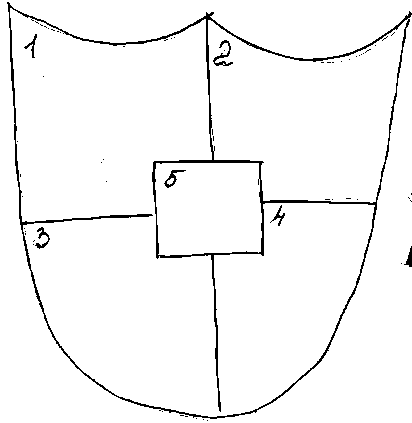 1. Draw your coat-of-armsMy qualities (3)My hobbies (3)Three people I like and admireMy aims (3)I am in two weeks2. Present your coat-of-arms to your classmatesIntroducing Ourselves.My Self-PortraitObjective for Activity:Russian and American students will fill in an Identity Card. and write a rough draft of an introductory message of an introductory e-mail.Identity cardMy FamilyObjective for Activity:Russian and American students will be able to describe their families, create their families’ coat-of-arms, and discuss family rules.1 This is my family2 Family coat of arms3 Family roots4 Family rulesPublic holidaysObjective for Activity:Russian and American students will be able to learn more about national and public holidays in the USA, Great Britain and Russia.They will read the poem “Mother’s Day”, write their own poems about mother and father.National HolidaysEvery country has its own national holiday, but there are traditional holidays such as Christmas, New Year, and Easter that are common for many countries.All holidays are connected with the history and culture of the country.Here are some of the Russian public holidays: Women’s day (March 8), the Day of Spring and Labour (May 1), Victory day (May 9), etc.The most popular holiday is Christmas.In English-speaking countries it is celebrated on the 24th of December.In Russia Christmas is celebrated on the 7th of January.Christmas is a family holiday.People decorate their houses with holly, mistletoe or New Year tree.They send Christmas cards to greet each other and hang stockings to get presents from Father Christmas or Grandfather Frost.My granny likes Easter. It is a religious holiday.I also like it because we give and receive Easter eggs, hot cross buns and other presents.As for me, I like Halloween most of all.It is celebrated on the 31st of October.Halloween is a funny holiday.Traditional Halloween colours are black and orange.You can dress up as a witch, a monster or a ghost; play a trick on other people.It is interesting to make jack-o’-lantern of pumpkin.Every year we have Halloween parties at school.We play different games, such as “bobbing for apples”, “fortune telling” and others.On October 30, 2004 we organized Halloween party.We were very busy while preparing the party.We sewed dresses, draw pictures.All children tried their best and worked willingly.There is a good proverb, “Nothing is impossible to a willing heart”.I think we prepared an excellent show and it was really exciting.And what is your favourite holiday?Mother’s Day“M” is for the million things she gave me,“O” means only that she’s growing old,“T” is for the tears she shed to save me,“H” is for her heart of purest gold;“E” is for her eyes, with love-light shining,“R” means right, and right she’ll always be,Put them all together, they spell “MOTHER”,A word that means the world to me.Howard Johnson (c. 1915)Pet Cinquain PoemObjective: to teach how to write poems.The steps of creating a cinquain poem:Line 1. Write a noun.Line 2. Write two adjectives describing the noun (Line 1).Line 3. Write 3 action words ending with - ing that describe what the noun (Line 1) might do.Line 4. Write a phrase describing the noun (Line 1).Line 5. Write a synonym of the noun (Line 1).My Language Portfolio: Memory WaveObjective for Activity:Students will create a project “Memory Wave” and write in response to questions about portfolio and their goals for the next year.Project: Memory waveSay what you did in your English lessons.Make a calendar of your past memories of your study. Put each topic on a separate sheet of paper.Draw a picture of …. Give your … a name. You can put your face into the window.Talk about your memories with your classmates.Choose the best project. Explain your choice.Display all your projects on the wall.Here are useful phrase for writing about your memories:This is a … about ….This … is based on ….The aim of this … is ….First,AfterLaterThenFinally,Incidentally,As a resultIn conclusionBy the next school yearReflectionA reflection is an idea or an opinion made after careful thought.Direction: write in English in response to questions writing as much as the time allows.Respond to the following questions:What was one of the best memories in the course?What was your favourite topic in the course? Why?How much do you think you learned about your culture?What are your hopes and expectations for next summer?EvaluationDirection: write in English in response to questions writing as much as the time allows.To what extent did you achieve your goals in learning English during this course?To what extent did you improve your listening skills, speaking and writing?To what extent did you improve your confidence in using English?Литература:Английский язык: Развитие навыков повседневной и академической письменной речи /Авт.-сост. О. Ю. Болтнева. - М.: Дрофа, 2004. – 272 с.: ил. – (Дидактические материалы)Гальскова Н. Д. Языковой портфель как инструмент оценки и самооценки учащихся в области изучения иностранных языков//Иностранные языки в школе. № 5. 2000. С. 6-11.Гроссмейстер образовательных технологий//Коммуникативная методика. № 3. 2003. С. 58-59.European Language Portfolio: accredited model № 8.2001, awarded to Center for Information on language Teaching and Research. Council of EuropeПолат Е. С. Портфель ученика// Иностранные языки в школе. № 1. 2002. С. 22-27.Протасова Е. Ю. Европейская языковая политика//Иностранные языки в школе. № 1. 2004. С. 8-14Bouma, Erin. The challenge of project work in Russia//“English” № 17, 2003Filshtiner, Maria. Creative teaching gives birth to creative learning / “English” № 8, 1996 (p. 5-6)For Young Readers: My first day of school / “English” № 33, 2004 (p. 11)Hitsky, Deborah F.: Surveys for Conversation. Pro Lingua Associates Publishers.Graham, Carolyn. Children’s Jazz Chants. Old and New. Oxford.Graham, Carolyn Let’s Chant. Let’s Sing. Songs and Chants. Oxford University PressLanguage skills: Listening. Kate’s favorite sport / “English” № 35, 2004 (p. 5)Language skills: Writing. Write a letter to Santa / “English” № 46, 2003 (p. 3)Little, David / Perclová, Radka (2001): The European Language Portfolio. Guide for Teachers and Teacher Trainers. Strasbourg: Council of Europe.McConochie, Jean / Osman, Alice H. (1993): If You Feel like Singing. American Folksongs and accompanying Activities. English Language Programs Division. Bureau of Education and Cultural Affairs. United States information AgencyMethods of teaching: Совершенствование и контроль разговорных навыков учащихся на уроках английского языка, by Tatyana Kireeva/ “English” № 33, 2004 (p. 12-18)Methods of teaching: Mother’s Day, by Howard Johnson / “English” № 17, 2003 (p. 1)Modern Languages in My Life: Self-Educational Kit. – M.: Euroschool, 2001.Projects: Romashka making friends//English. № 45. 1999. p. 5-12.Richard-Amato, Patricia A. Making It Happen: From Interactive to Participatory Language Teaching: Theory and Practice. 3d ed. New York: Longman, pp. 106, 139-141.Schneider, Günther./Lenz, Peter. (2001): European Language Portfolio. Guide for Developers. Strasbourg: Council of Europe. РЕКОМЕНДАЦИИ ДЛЯ УЧИТЕЛЕЙ ИСТОРИИ И ОБЩЕСТВОЗНАНИЯ ПО РЕАЛИЗАЦИИ КУРСОВ ВНЕУРОЧНОЙ ДЕЯТЕЛЬНОСТИ, ПРОГРАММ ВОСПИТАНИЯ И СОЦИАЛИЗАЦИИ, ДОПОЛНИТЕЛЬНЫХ ОБЩЕРАЗВИВАЮЩИХ ПРОГРАММ С ПРИМЕНЕНИЕМ ДИСТАНЦИОННЫХ ОБРАЗОВАТЕЛЬНЫХ ТЕХНОЛОГИЙ Тематические образовательные программы внеурочной деятельности направлены на получение воспитательных результатов в определённом проблемном поле и используют при этом возможности различных видов внеурочной деятельности (например,  образовательная программа патриотического воспитания, образовательная  программа воспитания толерантности и т.п.). Если программа предполагает организацию нескольких видов внеурочной деятельности школьников, то в содержании должны быть разделы или модули, представляющие тот или иной вид деятельности. При необходимости тот или иной раздел или модуль также может быть подразделён на смысловые части.При организации внеурочной деятельности, направленной на получение результатов в области истории и обществознания, в дистанционном режиме можно использовать такие образовательные  технологии, как Сinema-технология, квест (Web-квест),   образовательное путешествие, виртуальная экскурсия и др. CINEMA – технология - это одна из перспективных технологий метода событийности в воспитательной системе,  помогающая воспринять реальное представление о мире с помощью кинематографических произведений, в своей основе заключает проживания и переживания. Cinema-технологии – это педагогические технологии, направленные на создание нового образа в сознании воспитанника посредством кинематографического произведения.Данная технология – ценный «инструмент» в воспитании детей и подростков.Цели технологии – это   создание общности мировосприятия ребёнка и взрослого  и  укрепление сотрудничества, в процессе которого происходит становление новых способов социального взаимодействия. Благодаря CINEMA - технологии можно создать прецедент живого и непринуждённого обмена жизненным опытом между представителями разных поколений, пройти путь поиска ответов на вопросы, спрогнозировать и предупредить типичные ошибки взросления, примерить на себя линию поведения героев и антигероев сюжета. Художественное историческое кино предоставляет возможность увидеть историческое лицо или определённое событие, благодаря мастерской игре актёров воссоздать внутренний мир исторического деятеля. Сравнивая определённые события или черты героев исторических фильмов одной тематики, но разных режиссёров, можно поставить достаточное количество проблемных вопросов. CINEMA-технологии могут быть воплощены на практике в следующих формах:«Синема-клуб»: когда инициативная группа детей организует периодически просмотр фильма и обсуждение проблематики, представленной в фильме;«Классный кинозал»: когда  просмотр фильма и обсуждение предлагаемой проблемы организуется в группе детей на очередном занятии (в классе на уроке/ классном часе);«Школьная киноакадемия»: когда группа выбирает фильм или социальную проблему, по которой предстоит организовать обсуждение и в течение определенного времени презентует кино-работу. Выбирается жюри Киноакадемии, которое оценивает лучшую реализацию синема-технологии.CINEMA-технология реализуется в следующих этапах:ЭтюдЭкспликацияРефлексия.На  этапе  «этюда»  педагог  излагает анонс фильма (это можно сделать в виде стихотворения, афоризма, отзыва предыдущих зрителей о фильме). В анонсе должна сквозить недосказанность, неисчерпанность, для инициации ценностного отношения учащихся. На этапе этюда также педагог акцентирует внимание на познавательных или социальных проблемах, демонстрируемых в фильме. Далее следует просмотр фильма.Этап «экспликации» (от латинского — «усиление») предполагает актуализацию переживаний, посредством педагогически сформулированных вопросов по представленной проблематике фильма.Этап рефлексии направлен на осознание учащимся собственной позиции по отношению к данной проблеме. На данном этапе в ходе групповой проблемной работы происходит поиск  вариантов решения проблемы не только в дальнем действии (по отношению к героям фильма и абстрактным прототипам героев), а в близкодействии (по отношению к конкретным людям, живущим рядом, по отношению к ближайшему социуму: своему городу, классу, дворовой компании).Сегодня существует очень много кинолент как отечественного, так и иностранного производства, которые по жанру относят к историческому кино. Задача учителя истории — научиться правильно применять данную методику. Использование художественного исторического кино, несомненно, вызывает интерес у учащихся, активизирует их познавательную деятельность, но одновременно требует серьёзной подготовки. Это обусловлено рядом причин: 1. Не следует забывать, что фильм — это, в первую очередь, личное видение режиссёра. Иногда в погоне за прибылью от проката на передний план выходят спецэффекты, трюки и компьютерная графика, а не достоверность исторических фактов. Подобную ситуацию мы можем наблюдать в киноленте «Бесславные ублюдки» (реж. К.Тарантино), когда по сюжету Адольф Гитлер погибает от пуль участников движения Сопротивления ещё в 1944 году. 2. Не всегда постановщик и его команда обращают внимание на соответствие эпохе места действия времени, одежды, инструмента или оружия. В киноленте «Храброе сердце» (реж. М. Гибсон), где воспроизведены события XIII века, шотландцы носят килт, который появился значительно позже. Эту проблему несоответствия особенно следует учитывать при изучении истории повседневности. Историческое кино привлекает костюмами, интерьером, достаточным количеством бытовых сцен и т. д. Однако создатели фильма не всегда следуют принципу историзма, пренебрегают советами учёных консультантов, что отрицательно сказывается на художественном качестве фильма. 3. Иногда исторические фильмы превращаются в откровенную фантастику, которая у опытного учителя портит впечатление от просмотра, а менее опытного ученика может сбить с толку. Так, в фильме «300 спартанцев» (реж. С. Снайдер) спартанцев атакуют загадочные мистические существа, а отряды царя Персии вообще имеют нечеловеческий вид. 4. Существует проблема несоответствия или режиссёрской интерпретации внешнего вида героя фильма. Например, в историческом фильме «Александр Невский» (реж. С. Эйзенштейн) вид главного героя не вызывает, вроде бы, никаких нареканий. Но всё же известно, что прижизненных изображений князя не сохранилось, а значит, внешний вид Александра Невского в фильме — видение режиссёра. Это же не учли и создатели советского ордена Александра Невского. В качестве князя на ордене использован профиль актёра Черкасова. 5. Современное историческое кино часто перенасыщено сценами насилия или эротики, что тоже влияет на воспитание современной молодёжи.  Следующей задачей для учителя истории, после отбора фильма или отрывков, является методически правильная постановка задач.  Приведём пример задач, которые можно поставить при использовании фрагментов фильма «Патриот» (реж. Р. Эммерих, США, 2000 г.). Исторические задания: 1. В фильме частично раскрываются причины войны с точки зрения американцев, причём учтены как общенациональные, так и личные мотивы. ─ Исходя из увиденного, определите, эта война — случайность или закономерность? 2. В киноленте упомянут захват британцами Чарльстона. ─ Используя карту, попробуйте определить, почему падение Чарльстона больно отразилось на боеспособности армии США. 3. Режиссёр показал неудачи американских войск в 1778 году. ─ Что могло вызвать поражение североамериканских войск на начальном этапе войны? 4. В фильме показано, как американцы привлекали к участию в войне негров-рабов. ─ Как вы считаете, будет ли отменено рабство в США в случае победы южных колоний? Почему? 5. Зритель может увидеть поражение Чарльза Корнуоллиса в 1781 году вблизи Йорктауна. ─ Можно ли утверждать, что поражение англичан и захват Чарльза Корнуоллиса в плен приблизили окончание войны? 6. Кинолента содержит сведения о том, что Франция — давний враг англичан — помогала США. ─ Какие ещё государства могли оказать помощь США? Почему? Используя историческое кино, желательно предоставить некоторые дополнительные сведения о фильме. Например, какие награды получил фильм, какие актёры в нём снимались и т. п. Ведь обогащая учащихся подобными знаниями, учитель не только расширяете кругозор своих воспитанников, но и предоставляет им дополнительную помощь на будущее (изучение тем по истории культуры). Сервисы для совместного просмотра фильмов и видео онлайн: https://vmeste.tv/popular/  https://www.watch2gether.com/  https://gowo.su/ https://onplay.me/  http://notalone.tv/ Рекомендуем в рамках празднования 75-летия Победы 8 фильмов о Великой Отечественной войне, которые заставят сопереживать каждого https://letidor.ru/otdyh/8-filmov-o-velikoi-otechestvennoi-voine-kotorye-zastavyat-soperezhivat-kazhdogo.htm?mindbox-click-id=1570821e-bdd9-4a0f-8fac-7f771ad56d03&utm_source=shkolanovoeselo%40mail.ru&utm_medium=email&utm_campaign=campaignПроблема повышения качества самостоятельной образовательной деятельности школьников в условиях информатизации образования может быть решена за счет применения специальных педагогических методов и технологий, основанных на ИКТ и интернет технологиях, в частности    квест-технологиях. Эти технологии актуальны еще и потому, что в современной школе, делающей ставку на активизацию и интенсификацию учебно-воспитательного процесса, настоятельно рекомендуется использование игровых технологий. Сегодня квест приобрел большую популярность среди детей и взрослых. Если перевести слово «quest» с английского, то это будет означать «искать что-то, выполнять задания». Веб-квест в педагогике – это система заданий с элементами игры, для выполнения которых используются различные информационные ресурсы, в том числе ресурсы Интернет. Его нельзя путать с сетевым проектом, в реализации которого может участвовать группа школьников. Образовательный веб-квест предназначен для самостоятельной работы ученика по освоению или закреплению знаний.Как образовательная технология веб-квест опирается на такой подход к обучению, в процессе которого учащийся самостоятельно работает с учебной информацией и формирует новые знания. При реализации данного подхода, учитель становится консультантом, организатором и координатором учебно-познавательной проблемно-ориентированной и исследовательской деятельности обучаемых. Учителем создаются условия для самостоятельной умственной и творческой деятельности обучающихся и поддерживается их инициатива. В свою очередь, ученики становятся равноправными «соучастниками» процесса обучения, разделяя со своим учителем ответственность за процесс и результаты обучения. Онлайн-среда даёт учащимся возможность (и обязанность) самим контролировать темп, время, образовательный маршрут и место обучения и помогает развивать саморегуляцию, навыки планирования и контроляХарактерными особенностями образовательного веб-квеста, отличающими его от других технологий, являются: представленный перечень знаний, умений и навыков, которые могут приобрести учащиеся, выполнив данный веб-квест; определенные заранее ресурсы, в которых есть информация, необходимая для выполнения заданий и формирования новых знаний; описание действий, их порядок, которые должны быть выполнены учениками для получения необходимого результата; определенные однозначно критерии оценки выполненных заданий.   Кроме предметных компетенций образовательный веб-квест помогает эффективно формированию и таких компетенций как: умение работать с различными источниками информации; самообучение и самоорганизация; самоконтроль. К ключевым характеристикам обучения с использованием веб-квестов можно отнести: индивидуализацию процесса обучения, заключающуюся в выборе вида источника информации в соответствии с индивидуальными особенностями восприятия и выборе темпа изучения учебного материала; многообразие видов источников информации: текст, видео, анимация и др.; игровой компонент, обеспечивающий мотивацию к изучению учебного материала; наличие сюжетной линии, связывающей задания и результаты их выполнения;формирование универсальных учебных действий.  При самостоятельном выполнении заданий и поиске ответов на поставленные вопросы среди большого количества научной информации у учащихся развиваются критическое мышление, умение сравнивать и анализировать, классифицировать объекты и явления, мыслить абстрактно. Ученики приобретают навыки трансформации полученной информации для решения поставленных задач;наличие обратной связи при выполнении заданий для обеспечения самоконтроля.Веб-квесты могут охватывать отдельную проблему, отдельную тему или учебный предмет в целом. Они могут разрабатываться как для формирования новых знаний, так и для их закрепления. От этого зависит содержание заданий, которые должны выполнять ученики.  Если веб-квест используется для формирования новых знаний, то необходимо обратить внимание на формулировку заданий. К ним предъявляются следующие требования:охват заданиями всех формируемых по рассматриваемой теме предметных компетенций;наличие заданий, охватывающих различные уровни мыслительной деятельности, а не только уровень репродукции;корректность и однозначность формулировок.Алгоритм создания Web-квеста:Шаг 1. Выбор темы.Тема Web-квеста должна отвечать следующим условиям: соответствовать личностным результатам  ФГОС; позволять эффективно использовать Интернет.Шаг 2. Определение основных понятий по теме. Создание глоссария или облака слов. Шаг позволит определить ключевые точки для создания заданий.Шаг 3. Целеполагание. Определение цели Web-квеста и каждого задания отдельно.Шаг 4. Выбор ресурса, на котором будет создан Web-квест. Например, сайт Google, сайт на платформе Tilda или просто презентация с использованием ссылок на интернет – ресурсы.Шаг 5. Выбор типа и формы квеста.Шаг 6. Написание сценария. Сценарий  -  это общая идея и отдельные задания, которые нужно выполнять поэтапно или вразнобой, а также метки (подсказки), помогающие ориентироваться по квесту.Шаг 7. Разработка заданий, выбор средств их реализации.Шаг 8. Разработка критериев оценки. Ключевым разделом любого Web-квеста является подробная шкала критериев оценки, опираясь на которую, участники квеста оценивают самих себя, товарищей по команде.Шаг 9.  Организация веб-квеста.Шаг 10. Подведение итогов и анализ работы.В Интернете имеются шаблоны, которые могут быть весьма полезны учителям, желающим создавать свои собственные Web-квесты, различные задания, которые подходят к предложенной технологии,  методические советы для учителей о том, как и где, найти полезные сайты при создании web-квеста, а также список поисковых систем и инструкции по их использованию: https://infourok.ru/obrazovatelniy-vebkvest-detektivnie-priklyucheniya-shkolnikov-4005941.html;https://proshkolu.ru/user/miharina/blog/382564;https://infourok.ru/metodicheskaya-razrabotka-po-primeneniyu-metodiki-veb-kvesta-1892778.htmlОбразовательное путешествие – образовательная технология, позволяющая преобразовать окружающую среду в среду развития личности посредством «распредмечивания» объектов окружающего мира – выявления культурных смыслов, значений, образов, которые в них заложены и являются отражением мировидения и мироощущения человека.Образовательное путешествие  можно условно разбить на 3 основных этапа: Вступление. Подготовка к путешествию начинается с определения его темы (названия) и идеи (обоснование значимости данного путешествия), выбора объектов для исследования и составления маршрута. Работа на маршруте. Образовательное путешествие предполагает самостоятельную работу детей. В маршрутном листе четко должна быть определена последовательность действий обучающихся при работе. Вопросы и задания маршрутного листа должны быть составлены так, чтобы они позволяли обучающимся концентрировать внимание на определенных объектах,  их внимательно рассматривать, исследовать. Вопросы в маршрутном листе носят открытый характер, они не предполагают односложных ответов и должны стимулировать обучающихся к выдвижению версий, обсуждению. Заключительная работа. Защита завершает каждое образовательное путешествие, строится как проблемное обсуждение, в ходе которого обучающимся  предлагается изложить свой взгляд на вопросы, обозначенные в маршрутном листе.  Обсуждение можно провести используя интернет ресурсы.Более подробно познакомиться с технологией образовательное путешествие можно  используя следующие интернет ресурсы:https://infourok.ru/obrazovatelnoe-puteshestvie-kak-metod-obucheniya-v-urochnoy-i-vneurochnoy-deyatelnosti-1408858.html;https://stranatalantov.com/uploads/publishing/66929_96984.pdf;https://pedsovet.org/publikatsii/bez-rubriki/obrazovatelnye-puteshestviya-kak-metod-osvoeniya-kulturnogo-prostranstva.Виртуальные экскурсии - понятие новое, в методическом плане инновационная форма обучения. В педагогической литературе экскурсия рассматривается как специфическое учебно-воспитательное занятие, перенесенное в соответствии с определенной образовательной или воспитательной целью на предприятие, в музей, на выставку и т.п. На основании данного определения виртуальную экскурсию можно рассматривать как организационную форму обучения, отличающаяся от реальной экскурсии виртуальным отображением реально существующих объектов с целью создания условий для самостоятельного наблюдения, сбора необходимых фактов и т.д.В методической литературе приводятся различные классификации экскурсий. По содержанию можно выделить следующие виды виртуальных экскурсий: 1) обзорные, где собраны элементы нескольких экскурсий, объединенных общей темой; 2) тематические, то есть экскурсии, раскрывающие определенные темы; 3) биографические - экскурсии, связанные с жизнью и биографией выдающихся людей.Cамостоятельное создание педагогом экскурсий - трудоемкий процесс. Cамый простой вариант - это использование презентаций, поскольку каждый педагог и ученик владеют данными умениями. Однако в сети Интернет создано большое количество познавательных с педагогической точки зрения ресурсов, которые можно использовать для проведения виртуальных экскурсий.Большую популярность приобретает проект «GoogleArts&Culture» (https://artsandculture.google.com). На данном ресурсе представлены материалы по нескольким направлениям: искусство, история, чудеса света. Полезным сайтом можно назвать «Каталог музеев» (http://www.globmuseum.info/category/katalog-muzeev), на котором представлен широкий перечень всевозможных музеев со всего мира с краткой информацией о каждом из представленных на сайте музеев. Огромным педагогическим потенциалом обладает портал культурного наследия и традиций России «Культура.РФ» (http://www.culture.ru). Это мультимедийный фонд достижений культуры Российской Федерации, включающий возможность просмотра театральных спектаклей, художественных, анимационных и документальных фильмов, проведения виртуальных экскурсий по ведущим музеям страны.Ссылки на ресурсы в Интернете, где можно посмотреть виртуальные экскурсииСерия «Внеурочная деятельность» издательства “Просвещение” — это готовое решение для организации внеурочной деятельности в общеобразовательных организациях в соответствии с требованиями Федеральных государственных образовательных стандартов общего образования. Материал пособий способствует формированию креативного мышления, предусматривает активность и самостоятельность обучающихся, сочетание форм индивидуальной и групповой работы, развитие навыков проектной и исследовательской деятельности, основан на практикоориентированном подходе. Пособия данной серии – это отличный инструмент реализации программы совершенствования и развития УУД для каждой школы.Пособия серии и сборник рабочих программ обеспечивают сопровождение внеурочной деятельности учащихся в разных формах: учебное занятие, практическая работа, экскурсия, учебный проект и исследование. https://prosv.ru/static/vneurohПриложение 1Рабочая программа по  внеурочной деятельности «История и Я»Пояснительная запискаРабочая программа предназначена для изучения основ проектирования учащимися 5 классов основной школы и повышению мотивации к предмету. Необходимость введения курса определяется современными требованиями в рамках нового федерального государственного стандарта к обучающемуся в части исследовательской грамотности. По своей структуре курс не является системным и сквозным, а представляет собой отдельный модуль, предназначенный для овладения проектным методом для углублённого изучения вопросов исторического краеведения. Представленный курс имеет развивающую, деятельностную и практическую направленность, носит метапредметный характер. Цель: создание условий для сознательного, активного участия школьников в творческой деятельности; повышение мотивации к предмету.Задачи:познакомить с алгоритмом работы над проектом, структурой проекта, видами проектов и проектных продуктов; развивать творческие способности учащихся;развивать у  учащихся сознание значимости коллективной работы для получения результата, роли сотрудничества, совместной деятельности в процессе выполнения творческих заданий;овладение умениями и навыками комплексной работы с различными типами исторических источников, поиска и систематизации исторической информации как основы решения исследовательских задач.Обязательным требованием достижения поставленных задач является соблюдение следующих принципов:- системность и последовательность занятий: обеспечение преемственности обучения;- научность: соблюдение логики изложения материала в соответствии развития современных научных знаний;- прочность знаний: завершение итоговым занятием, которое  должно закрепить полученные знания и навыки; - доступность: от легкого к трудному, от простого к сложному, от неизвестного к известному, использование методов соответствующих данному возрасту детей и их  развитию;- наглядность: использование наглядных пособий, иллюстраций, авторских  работ, дополнительной научной и справочной литературы, ИКТ;- деятельностный подход: использование проблемного материала,  постановка проблемы, поиск решения проблемы с учителем и  самостоятельно;- активность и сознательность: понимаются цели и задачи учеником, ученик обучается самоанализу и самооценке, думает и действует  самостоятельно.Актуальность:В России на современном этапе развития одна из главных проблем образования - низкая заинтересованность школьников в обучении истории. Соответственно, главной целью российской системы образования является повышение интереса учащихся к изучению школьного курса истории. Решение этой проблемы может быть осуществлено через внеурочную внеклассную работу, которая является неотъемлемой составляющей частью учебно-воспитательного процесса. Внеурочная деятельность является равноправным, взаимодополняющим компонентом базового образования.Содержание программы соответствует познавательным возможностям школьников и предоставляет им возможность работать на уровне повышенных требований, развивая  учебную мотивацию. Учитель должен использовать игровые формы,  потому что они помогают решать серьёзные учебные проблемы. Используя игру, учащиеся лучше запоминают сложный исторический материал, который облегчает им работу на уроке, формирует речевые компетенции. Программа педагогически целесообразна, так как способствует более разностороннему раскрытию индивидуальных способностей ребенка, которые не всегда можно рассмотреть на уроке, развитию у детей интереса к различным видам деятельности, желанию активно участвовать в продуктивной, одобряемой обществом деятельности, умению самостоятельно организовать своё свободное время.     Творческие работы,  используемые в системе работы,  основаны на любознательности детей, которую педагог должен поддерживать и направлять.  Данная практика поможет  успешно овладеть не только общеучебными умениями и навыками, но и осваивать более сложный уровень знаний по предмету, достойно выступать на олимпиадах и участвовать в различных конкурсах. Личностные, метапредметные и предметные результаты освоения курса.Учащиеся должны уметь:выделять объект исследования;разделять учебно-исследовательскую деятельность на этапы;выдвигать гипотезы и осуществлять их проверку;анализировать, сравнивать, классифицировать, обобщать, выделять главное, формулировать выводы, выявлять закономерности;работать в группе;работать с источниками информации, представлять информацию в различных видах, преобразовывать из одного вида в другой,пользоваться словарями, энциклопедиями  и  другими учебными пособиями;планировать и организовывать исследовательскую деятельность, представлять результаты своей деятельности в различных видах;работать с текстовой информацией на компьютере, осуществлять операции с файлами и каталогами.Овладение универсальными учебными действиями значимо для социализации, мировоззренческого и духовного развития учащихся, позволяющими им ориентироваться в социуме и быть востребованными в жизни.Личностные результаты:формирование устойчивой учебно-познавательной мотивации;осознание своей идентичности как гражданина страны, члена семьи, этнической и религиозной группы, локальной и региональной общности;освоение гуманистических традиций и ценностей современного общества;осмысление социально-нравственного опыта предшествующих поколений, способность к определению своей позиции и ответственному поведению в современном обществе;понимание культурного многообразия мира, уважение к культуре своего народа и других народов, толерантность.Метапредметные результаты:способность сознательно организовывать и регулировать свою деятельность — учебную, общественную и др.;овладение умениями работать с внешкольной информацией (анализировать и обобщать факты, составлять простой и развёрнутый план, тезисы, конспект, формулировать и обосновывать выводы и т. д.), использовать современные источники информации, в том числе материалы на электронных носителях;способность решать творческие задачи, представлять результаты своей деятельности в различных формах (сообщение, эссе, презентация, реферат и др.);готовность к сотрудничеству с соучениками, коллективной работе, освоение основ межкультурного взаимодействия в школе и социальном окружении и др.;активное применение знаний и приобретённых умений, освоенных в школе, в повседневной жизни и продуктивное взаимодействие с другими людьми в профессиональной сфере и социуме.Предметные результаты:способность применять понятийный аппарат исторического знания и приёмы исторического анализа для раскрытия сущности и значения событий и явлений прошлого и современности;умения изучать и систематизировать информацию из различных исторических и современных источников, раскрывая её социальную принадлежность и познавательную ценность;расширение опыта оценочной деятельности на основе осмысления жизни народов в истории своей страны;готовность применять исторические знания для выявления и сохранения исторических и культурных традиций своей страны.Возможные результаты проектной деятельности учащихся:альбом,газета,журнал, книжка-раскладушка,коллаж,выставкаколлекция,плакат,серия иллюстраций,стенгазета,сценарий праздника,фотоальбом,презентацияФормы  организации учебной деятельности:практикумы;самостоятельная работа; уроки-тренинги;групповые и индивидуальные исследования;игры-исследования;творческие проекты;консультации;презентации результатов проектной деятельности.Формы контроля: консультация, доклад, презентация, мини-конференция, научно-исследовательская конференция, участие в конкурсах проектных исследовательских работ.Технологии, методики:уровневая дифференциация;проблемное обучение;поисковая деятельность;информационно-коммуникационные технологии;здоровье сберегающие технологии;Направленность данной внеурочной  образовательной программы: проектная деятельность.Продолжительность курса:Курс рассчитан на 9-10 часов и может быть использован для проведения занятий в летнем лагере в каникулярное время, а также для организации внеурочной деятельности для обучающихся 5 классов. СОДЕРЖАНИЕ КУРСА «История и Я» (10 часов)Введение - 1 час Что такое проект.Понятие о проектах и исследовательской деятельности учащихся. Важность исследовательских умений  в жизни современного человека. Презентация готовых исследовательских работ учащихся.Понятия: проект, проблема, информацияI. Теоретический блок  - 4 часаСпособы мыслительной деятельностиКак мы познаём мир.Наблюдение и эксперимент – способы познания окружающего мира. Опыты. Игры на внимание.Понятия: наблюдение, эксперимент, опыт.Удивительный вопрос.Вопрос. Виды вопросов. Ответ. Игра «Угадай, о чем спросили», «Найди загадочное слово». Правила совместной работы в парах.Понятия: вопрос, ответ.Общие направления исследований. Правила выбора темы исследования.Игра «Найди причину».Понятия: гипотеза, вопрос, ответ.Источники информации.Информация. Источники информации. Библиотека. Работа с энциклопедиями и словарями. Беседа. Правила общения.Понятия: источник информации.Практика: работа с источником информации. Работа с книгой. Работа с электронным пособием.Практика: правила оформления списка использованной литературы. Оформление списка использованных электронных источников.Методы исследования. Мыслительные операции.Эксперимент. Наблюдение. Анкетирование. Мыслительные  операции, необходимые для учебно-исследовательской деятельности: анализ, синтез, сравнение, обобщение, выводы.  Знакомство с наблюдением как методом исследования. Сфера наблюдения в научных исследованиях. Информация об открытиях, сделанных на основе наблюдений.Практические задания: “Назови все особенности предмета”, “Нарисуй в точности предмет”.Понятия: эксперимент, экспериментирование, анкетирование, анализ, синтез. Сбор материала для исследования.Что такое исследовательский поиск. Способы фиксации получаемых сведений (обычное письмо, пиктографическое письмо, схемы, рисунки, значки, символы и др.).Понятия: способ фиксации знаний, исследовательский поиск, методы исследования.II. Практический блок - 5 часов Мы - исследователи. Самостоятельные (предметные) проекты(Например: «Что скрыто за стенами египетских пирамид?», «Герои древних мифов», «Олимпийские игры: история развития олимпийского движения»,  «Родной поселок в одном фото», «История моей семьи»).Планирование работы.Составление плана работы над проектами. Определение  предмета  и методов исследования в работе над проектом.Обучение анкетированию, социальному опросу, интервьюированию.Составление анкет, опросов. Проведение интервью в группах.Отбор и составление списка литературы по теме исследования.Каталог. Отбор литературы по теме исследования. Выбор необходимой литературы по теме проекта.Создание самостоятельных проектов.Подготовка к защите.Психологический аспект готовности к выступлению. Как правильно спланировать сообщение о своем исследовании. Как выделить главное и второстепенное. Культура выступления: соблюдение правил этикета, ответы на вопросы, заключительное слово.  Знакомство с памяткой «Как подготовиться к публичному выступлению». Эталон. Оценка. Отметка. Самооценка.Коллективное обсуждение проблем: «Что такое защита?», «Как правильно делать доклад?», «Как отвечать на вопросы?».Защита проектов. Анализ результатов и качества выполнения проекта. Оценка продвижения учащегося в рамках проекта и оценка продукта.Способы преодоления трудностей.  Конференция.  Выступления учащихся с презентацией своих проектов.Анализ проектно-исследовательской деятельности.РЕКОМЕНДАЦИИ ДЛЯ УЧИТЕЛЕЙ МАТЕМАТИКИ ПО РЕАЛИЗАЦИИ КУРСОВ ВНЕУРОЧНОЙ ДЕЯТЕЛЬНОСТИ, ПРОГРАММ ВОСПИТАНИЯ И СОЦИАЛИЗАЦИИ, ДОПОЛНИТЕЛЬНЫХ ОБЩЕРАЗВИВАЮЩИХ ПРОГРАММ С ПРИМЕНЕНИЕМ ДИСТАНЦИОННЫХ ОБРАЗОВАТЕЛЬНЫХ ТЕХНОЛОГИЙ Курсы внеурочной деятельности, дополнительные общеобразовательные программы и реализация программ воспитания и социализации разрабатываются и реализуются образовательными организациями с учетом потребностей и интересов обучающихся и их родителей (законных представителей), в том числе с привлечением ресурсов других организаций и применением сетевой формы реализации указанных программ и курсов. Если программа предполагает организацию нескольких видов внеурочной деятельности школьников, то в содержании должны быть разделы или модули. Курсы внеурочной деятельности по математике является неотъемлемой частью образовательной деятельности и при реализации образовательной программы с применением электронного обучения и дистанционных образовательных технологий может быть организована в полном объеме по направлению обще-интеллектуальное развития личности. Формы реализации внеурочной деятельности образовательная организация определяет самостоятельно.Формы внеурочной деятельности должны предусматривать активность и самостоятельность обучающихся; сочетать индивидуальную и групповую работу; обеспечивать гибкий режим занятий (продолжительность, последовательность), переменный состав обучающихся, проектную и исследовательскую деятельность (в т.ч. экспедиции, практики), экскурсии (в музеи, парки, на предприятия и др.), походы, деловые игры и пр.Образовательная организация, осуществляющая образовательную деятельность, в том числе внеурочную, дистанционно: – разрабатывает и утверждает локальный акт (приказ, положение) об организации дистанционного обучения, – формирует расписание занятий на каждый учебный день в соответствии с образовательной программой и планом внеурочной деятельности по каждой курсу, предусматривая дифференциацию по классам и время проведения занятия не более 30 минут; – информирует обучающихся и их родителей о реализации внеурочной деятельности с применением электронного обучения и дистанционных образовательных технологий;– обеспечивает ведение учета результатов деятельности. В целях формирования плана внеурочной деятельности необходимо внесение соответствующих корректировок в рабочие программы курсов внеурочной деятельности в части форм обучения (конференция, исследовательская деятельность, онлайн-консультация, акция, конкурс, экскурсия и т.п.), технических средств обучения.В соответствии с техническими возможностями, созданными в образовательной организации, возможно использование различных электронных ресурсов.План внеурочной деятельности представляет собой описание целостной системы функционирования образовательной организации в сфере внеурочной деятельности и может включать в себя план внеурочной деятельности по математике образовательной программы (предметные кружки, факультативы, ученические научные общества, школьные олимпиады).Рабочие программы курсов общеразвивающих программ должны содержать: – планируемые результаты; – содержание деятельности; – тематическое планирование.Педагогическим работникам образовательной организации рекомендуется создавать простейшие, нужные для обучающихся, ресурсы и задания; выражать свое отношение к работам обучающихся в виде текстовых или аудио рецензий, устных онлайн консультаций.Образовательные организации размещают на официальных сайтах и регулярно обновляют информацию о запланированных активностях и достижениях обучающихся в рамках курсов внеурочной деятельности, дополнительных общеобразовательных программ, программ воспитания и социализации в условиях применения дистанционных образовательных технологий. При организации внеурочной деятельности, направленной на получение результатов в области математики, в дистанционном режиме можно использовать такие образовательные технологии, как квест (Web-квест), образовательное путешествие, виртуальная экскурсия, тематические летние школы, олимпиады, турниры, проекты и др. Web-квест в педагогике – это система заданий с элементами игры, для выполнения которых используются различные информационные ресурсы, в том числе ресурсы Интернет. Образовательный веб-квест предназначен для самостоятельной работы ученика по освоению или закреплению знаний.Кроме предметных компетенций образовательный веб-квест помогает эффективно формированию и таких компетенций как: умение работать с различными источниками информации; самообучение и самоорганизация; самоконтроль. Web-квесты могут охватывать отдельную проблему, отдельную тему или учебный предмет в целом. Они могут разрабатываться как для формирования новых знаний, так и для их закрепления. От этого зависит содержание заданий, которые должны выполнять ученики. В Интернете имеются шаблоны, которые могут быть весьма полезны учителям, желающим создавать свои собственные Web-квесты, различные задания, которые подходят к предложенной технологии, методические советы для учителей о том, как и где, найти полезные сайты при создании web-квеста, а также список поисковых систем и инструкции по их использованию: https://mega-talant.com/biblioteka/metodichka-po-sozdaniyu-veb-kvesta-85237.html, http://www.unn.ru/pages/e-library/vestnik/19931778_2014_-_1-2_unicode/6.pdf.В таблице 2 приведены примеры Web- квестов, которые могут использовать учителя математики.Таблица 2Примеры Web-квестов по математике Летние тематические школы – разновидность летнего школьного лагеря, в котором сочетаются летний отдых и активные занятия в той или иной области науки.Цель летней школы – «погружение» в углубленную математику, системная подготовка обучающихся к олимпиадам.Система построения учебных занятий в летней школе может предполагать глубокое погружение в предмет при лекционно-практических занятий, домашней самоподготовки, игровых, творческих, познавательных и спортивных мероприятий.В рамках школы обучающиеся принимают участие в личных и командных математических олимпиадах и турнирах, задания которых включают изученные по программе летней школы. Богатая на разнообразные формы досуговая программа, включающая в себя интеллектуальные, психологические, экономические игры, фестивали искусств, КВН, квесты, и многое другое, способствует эмоциональной разрядке и помогает создать особую атмосферу дружбы, взаимовыручки и творческого сотрудничества.Занятия могут проводить как учителя, так и преподавали высших учебных заведений, студенты, аспиранты, привлеченные ученые. Школа может включать как очное участие обучающихся начиная с 5 класса, так и заочное, дистанционное.Для организации обучения учителя могут использовать видеолекции раздела «Лекториум» официального сайта образовательного центра «Сириус» по математике (https://sochisirius.ru/video_lectures?course=3).В таблице 3 приведены некоторые ссылки в помощь учителю для подготовкие программы летней школы.Таблица 3Полезные ссылки для подготовки программы летней школы.В рамках школы обучающиеся принимают участие в личных и командных математических олимпиадах и турнирах, задания которые включают изученные по программе углубленного изучения математики. Пример программы, продолжительностью 9 дней занятий полного дня в приложении 1.В целях методического сопровождения учителей математики по планированию тематической образовательной программы внеурочной деятельности, обращаем внимание на пособия Группы компании «Просвещение» (https://prosv.ru/static/vneuroh). Пособия серии «Внеурочная деятельность» и сборник рабочих программ обеспечивают сопровождение внеурочной деятельности обучающихся в разных формах: учебное занятие, практическая работа, экскурсия, учебный проект и исследование. Для учителей математики представлены программы: «Решение задач повышенной сложности по геометрии. 7-9 классы» (обще-интеллектуальное направление), «Финансовая грамотность. Цифровой мир» (социальное направление).Для примера организации курсов внеурочной деятельности по математики в летнее время можно привести программу внеурочной деятельности, используемую учителями математики МОУ «Дубовская СОШ с УИОП» Белгородского района (приложение 2). Данная программа имеет модульную структуру. При организации занятий учителя математики могут проводить занятия по классам, изменять количество часов для проведения занятий, дополнять занятия дистанционной формой обучения.Приложение 1РАБОЧАЯ ПРОГРАММАВНЕУРОЧНОЙ ДЕЯТЕЛЬНОСТИ«Развитие познавательных способностей учащихся»5-9 классы1. Пояснительная запискаМодифицированная рабочая программа внеурочной деятельности «Развитие познавательных способностей учащихся» составлена на основе: авторской Программы развития познавательных способностей учащихся 5-8 классов Н.А. Криволаповой, авторской программы М.С. Цветковой, О.Б. Богомоловой, Н.Н. Самылкиной «Решение нестандартных задач».Данная программа общеинтеллектуального направления, рассчитанная на детей в возрасте 11-15 лет (5- 9 классы).Программа внеурочной деятельности «Развитие познавательных способностей учащихся» рассчитана на 170 часов.Преподавание курса ориентировано на использование учебного и программно-методического комплекта, в который входят:– Криволапова Н.А. Внеурочная деятельность. Программа развития познавательных способностей учащихся. 5-8 классы / Н.А. Криволапова. – М.: Просвещение, 2012;– Криволапова Н.А. Внеурочная деятельность. Сборник заданий для развития познавательных способностей учащихся 5-8 классы/ Н.А. Криволапова. – М.: Просвещение, 2012;– М.С. Цветкова, О.Б. Богомолова, Н.Н. Самылкина Информатика. Математика Программы внеурочной деятельности для основной школы 7-9 классы/ М.С. Цветкова, О.Б. Богомолова, Н.Н. Самылкина –  Москва: Бином. Лаборатория знаний, 2013.Занятия проводятся в форме тренингов, творческих практикумов, развивающих игр. Предполагается проведение занятий в тематических зонах: «Инфозона» и «Успешный выпускник».Формирование обобщенных умений предметного характера на занятиях осуществляется путем организации специального предметно-ориентированного тренинга. Занятия, направленные на развитие приёмов и способов мыслительной деятельности, рассчитаны на работу со всем классом. Теоретические вопросы практически не изучаются. Содержанием занятий являются задачи и упражнения, связанные с учебным материалом изучаемых предметов.Формы работы разнообразные: групповые, индивидуальные, фронтальные. Используются методы проблемного обучения, исследования, учебного поиска. В ходе работы учащиеся выявляют сходства и различия, проводят аналогии, ищут закономерности. Проводимые занятия носят безоценочный характер, поэтому важно научить учащихся проводить самоконтроль и самооценку успешности усвоения  различных умений и видов деятельности. Для полноценной реализации данной программы используются разные виды контроля:– текущий – осуществляется посредством наблюдения за деятельностью ребенка в процессе занятий;– тестирование.Планируемые результаты освоения курса внеурочной деятельностиЛичностные и метапредметные результаты внеурочной деятельности школьников «Развитие познавательных способностей учащихся»:– формирование и развитие общеучебных умений и навыков; – формирование общей способности  искать и находить новые решения, необычные способы достижения требуемого результата, новые подходы к рассмотрению предлагаемой ситуации;– освоение новой информации, способов и приёмов работы с информацией, методов её структурирования;– освоение методов решения изобретательных задач;– развитие речи: письменной и устной, монологической и диалогической, обогащение словарного запаса, усиление коммуникативных свойств речи, овладение художественными образами;– развитие мышления в ходе усвоения таких приёмов мыслительной деятельности, как умение анализировать, сравнивать, синтезировать, обобщать, выделять главное, доказывать и опровергать;– развитие психических познавательных процессов: памяти, внимания, воображения;– умение создавать, применять и преобразовывать знаки и символы, модели и схемы для решения учебных задач;– умение организовывать сотрудничество и совместную деятельность с учителем и сверстниками; работать индивидуально в группе: находить общее решение и разрешать конфликты на основе согласовании позиций и учета интересов; формулировать, аргументировать и отстаивать свое мнение; – формирование и развитие компетентности в области использования информационно-коммуникационных технологий (далее ИКТ –компетенции);– формирование ответственного отношения к учению, готовности и способности обучающихся к саморазвитию и самообразованию на основе мотивации к обучению и познанию.Регулятивные УУД:– учатся ставить цель, планировать, прогнозировать, контролировать, корректировать свою деятельность, оценивать.Коммуникативные УУД:– планирование учебного сотрудничества в парах, в группах, постановка вопросов, разрешение конфликтов, управление собственным поведением и поведением другого человека, владение монологичной и диалогичной формами речи в соответствии с нормами языка.– умение выступать перед аудиторией,  выражать правильно свои мысли, презентовать свои достижения. Содержание курса внеурочной деятельности5 классРазвиваем логическое мышлениеЧто такое интеллект. Понятие интеллекта, творчества. Дар и талант, труд. Значение развития интеллекта. Различные виды интеллекта. Диагностика интеллектуального развития.Понятие. Отношения между понятиями: род – вид. Обобщение понятий. Более общее и более частное понятия. Составление логической цепочки: общее – менее общее – частное (в прямом и обратном направлении). Выбор более общего понятия к данному. Обобщение пары и группы понятий. Ограничение понятий. Развивающие игры.Выделение существенных признаков понятий. Обобщение понятий и формулирование определений. Правила составления определений: понятие: обобщающее слово (родовое понятие) + существенный признак (видовое отличие). Практические задания и развивающие игры. Функциональные отношения между понятиями. Часть – целое, последовательности, рядоположности, причины и следствия. Установление причинно-следственных связей. Практические задания. Сравнение понятий. Выявление сходства и различий. Отношение противоположности. Понятия одного порядка, противоположные по смыслу (антонимы). Синонимы. Омонимы. Выявление сходства и различий по существенным признакам. Главные и второстепенные признаки явлений. Узнавание предметов по указанным признакам. Аналогия. Умение проводить аналогии, Развивающие игры.Классификация понятий. Правила классификации. Умение классифицировать понятия по двум и трём признакам. Обобщение понятий. Подбор определений к выделенным понятиям. Развивающие игры.6 классУчимся мыслить творческиКлассификация, Сравнение понятий. Словосочетания. Правила классификации. Отношения между понятиями. Существенные и несущественные признаки. Смысловые словосочетанияТворчество. Что такое творчество? Методы решения творческих задач. Из жизни великих людей. Секреты и методы творчества. Диагностика творческих способностей. Практические задачи и развивающие игрыКонструирование на плоскости и в пространстве. Танграм. Головоломки на плоскости. Создание фигур по заданным рисункам. Диагностика пространственного воображения. Конструирование в пространстве. Создание моделей пространственных фигур.Оценка явлений и событий с разных точек зрения. Формирование умений и задавать вопросы, видеть положительные и отрицательные стороны явлений. Практические задачи и развивающие игры.Постановка и разрешение проблем. Анализ проблемной ситуации. Методы разрешения проблемных ситуаций: мозговой штурм, метод разрешения противоречий, метод морфологического ящика. Мозговой штурм: из истории возникновения, основные этапы, правила работы. Метод разрешения противоречий: сущность метода, применение к решению проблемных ситуаций. Метод морфологического ящика: из истории возникновения, сущность метода, алгоритм его применения. Практические задания и развивающие игры.7 классМетоды решения творческих задачТворчество. Что такое творчество? Методы решения творческих задач. Творчество и фантастика. Фантастика в литературных произведениях. Практические задания и развивающие игры.Закономерность. Поиск закономерностей. Представление закономерностей в различных видах (аналитическом, вербальном, графическом и др.). Формирование умения анализировать ситуацию, устанавливать причинно-следственные связи, находить закономерности, завершать схемы. Логические рассуждения. Практические задания и развивающие игры.Методы решения изобретательских задач. Что такое изобретение. Из истории изобретательства. Альфред Нобель. Метод контрольных вопросов: из истории возникновения, алгоритм применения метода. Метод синектики: прямая, символическая, фантастическая аналогии: алгоритм применения метода. Использование данного метода в литературных произведениях. Применение его к решению изобретательских задач. Замена функций: условия применения метода, разрешение проблемных ситуаций на основе данного метода. Практические задания и развивающие  игры.Воображение. Что такое воображение. Виды воображения. Воссоздание образов. Фантастический образ. Ассоциации. Приёмы развития воображения: головоломки на плоскости, ребусы. Практические задания и развивающие игры.Методы решения творческих задач. Задачи Шерлока Холмса. Дедуктивный метод. Метод преобразования свойств. Метод фокальных объектов. Что такое идеальный конечный результат. Метод морфологического ящика. Методы решения творческих задач: творческий практикум8 классУчимся работать с информациейЧтение как способ получения информации. Цели чтения. Виды чтения: библиографическое, просмотровое, ознакомительное, изучающее, аналитико- критическое, творческое. Правила быстрого чтения. Чтение укороченной строкой. Практические задания и развивающие игры.Приемы работы с текстами. Гипертекстовое представление информации. Чтение с закладкой, метод толстых и тонких вопросов, чтение с пометками, маркировочная таблица, «мудрые совы», чтение с пропусками, метод смысловой догадки. Практические задания и развивающие игры. Компьютерный тренинг.Недостатки традиционного чтения. Интегральный алгоритм чтения. Наименование читаемого источника, автор, выходные данные, основное содержание, фактографические данные (факты, события, имена, цифры, таблицы), новизна материала, возможности использования на практике. Практические задания и развивающие игры. Компьютерный тренинг.Дифференциальный алгоритм чтения. Выделение ключевых слов в абзацах текста, составление из них смысловых предложений, выделение основного смысла отрезков текста. Практические задания и развивающие игры. Способы обработки полученной информации. План, выписки, цитаты, тезисы (простые, сложные, основные), аннотация, рецензия, конспект, схема-конспект, структурно-логическая схема, реферат. Компоненты содержания каждого вида работ: аннотации, конспекта (виды конспектов: плановые, текстуальные, свободные, тематические и их особенности), рецензии, отзыва, тезисов. Практические задания и развивающие игры. Компьютерный тренинг.Способы представления информации в различных видах. Вербальный, табличный, графический, схематический, аналитический, знаково-символический. Преобразование информации из одного вида в другой. Графические методы: виды графиков. Методика и правила использования. Диаграммы и их виды. Опорные сигналы и их роль. Кодирование и декодирование информации. Практические задания. Компьютерный тренинг.Работа с устными текстами. Вопросы открытые и закрытые. Дискуссия. Правила дискуссии. Практические задания и развивающие игры. Библиографический поиск. Каталоги. Виды каталогов: алфавитные, предметные, систематические. Каталоги новых поступлений. Правила работы с каталогами. Практические задания.Справочная литература. Словари, справочники, энциклопедии. Роль и назначение. Правила работы со справочной литературой. Практические задания. Компьютерный тренинг.9 классРешение нестандартных задачАрифметика. Применение алгоритма Евклида (последовательное делении с остатком), для некоторых типов задач. Решение уравнений в целых и натуральных числах: метод перебора и разложение на множители; сравнения по модулю; замена неизвестной; неравенства и оценки. Изучение метода полной индукции. Геометрия. Решение нестандартных задач по теме: «Треугольники». Использование признака подобия при решении нестандартных задач. Использование геометрических свойств фигур для решения нестандартных задач. Логика. Раскрашивание как метод решения задач. Раскраски: шахматная доска; замощения; видя раскрасок; четность. Понятие инварианта. Инвариант: делимость; сумма или другая функция переменных; правило крайнего; полувариант; четность; метод сужения объекта Игры: игры-шутки; выигрышные позиции; симметрия и копирование действий противника. Алгебра. Разность квадратов: задачи на экстремум. Квадрат суммы и разности: выделение полного квадрата; неравенство Коши для двух чисел; доказательство неравенств и решение уравнений с несколькими неизвестными выделением полного квадрата. Алгебраические тождества: треугольник Паскаля.Анализ. Применение метода разложения на разность. Изучение способов решения задач на совместную работу, на движение, на составление уравнений. Идея непрерывности при решении задач на существование. Числа Фибоначчи.4. Тематическое планированиеРЕКОМЕНДАЦИИ ДЛЯ УЧИТЕЛЕЙ ИНФОРМАТИКИ ПО РЕАЛИЗАЦИИ КУРСОВ ВНЕУРОЧНОЙ ДЕЯТЕЛЬНОСТИ, ПРОГРАММ ВОСПИТАНИЯ И СОЦИАЛИЗАЦИИ, ДОПОЛНИТЕЛЬНЫХ ОБЩЕРАЗВИВАЮЩИХ ПРОГРАММ С ПРИМЕНЕНИЕМ ДИСТАНЦИОННЫХ ОБРАЗОВАТЕЛЬНЫХ ТЕХНОЛОГИЙ Курсы внеурочной деятельности, дополнительные общеобразовательные программы и реализация программ воспитания и социализации разрабатываются и реализуются образовательными организациями с учетом потребностей и интересов обучающихся и их родителей (законных представителей), в том числе с привлечением ресурсов других организаций и применением сетевой формы реализации указанных программ и курсов. Если программа предполагает организацию нескольких видов внеурочной деятельности школьников, то в содержании должны быть разделы или модули. Курсы внеурочной деятельности по информатике является неотъемлемой частью образовательной деятельности и при реализации образовательной программы с применением электронного обучения и дистанционных образовательных технологий может быть организована в полном объеме по направлению обще-интеллектуальное развития личности. Формы реализации внеурочной деятельности образовательная организация определяет самостоятельно.Формы внеурочной деятельности должны предусматривать активность и самостоятельность обучающихся; сочетать индивидуальную и групповую работу; обеспечивать гибкий режим занятий (продолжительность, последовательность), переменный состав обучающихся, проектную и исследовательскую деятельность (в т.ч. экспедиции, практики), экскурсии (в музеи, парки, на предприятия и др.), походы, деловые игры и пр.Образовательная организация, осуществляющая образовательную деятельность, в том числе внеурочную, дистанционно: – разрабатывает и утверждает локальный акт (приказ, положение) об организации дистанционного обучения, – формирует расписание занятий на каждый учебный день в соответствии с образовательной программой и планом внеурочной деятельности по каждой курсу, предусматривая дифференциацию по классам и время проведения занятия не более 30 минут; – информирует обучающихся и их родителей о реализации внеурочной деятельности с применением электронного обучения и дистанционных образовательных технологий;– обеспечивает ведение учета результатов деятельности. В целях формирования плана внеурочной деятельности необходимо внесение соответствующих корректировок в рабочие программы курсов внеурочной деятельности в части форм обучения (конференция, исследовательская деятельность, онлайн-консультация, акция, конкурс, экскурсия и т.п.), технических средств обучения.В соответствии с техническими возможностями, созданными в образовательной организации, возможно использование различных электронных ресурсов.План внеурочной деятельности представляет собой описание целостной системы функционирования образовательной организации в сфере внеурочной деятельности и может включать в себя план внеурочной деятельности по информатике образовательной программы (предметные кружки, факультативы, ученические научные общества, школьные олимпиады по предметам программы основной школы).Рабочие программы курсов общеразвивающих программ должны содержать: – планируемые результаты; – содержание деятельности; – тематическое планирование.Педагогическим работникам образовательной организации рекомендуется создавать простейшие, нужные для обучающихся, ресурсы и задания; выражать свое отношение к работам обучающихся в виде текстовых или аудио рецензий, устных онлайн консультаций.Образовательные организации размещают на официальных сайтах и регулярно обновляют информацию о запланированных активностях и достижениях обучающихся в рамках курсов внеурочной деятельности, дополнительных общеобразовательных программ, программ воспитания и социализации в условиях применения дистанционных образовательных технологий. Тематические образовательные программы внеурочной деятельности направлены на получение воспитательных результатов в определённом проблемном поле и используют при этом возможности различных видов внеурочной деятельности. Если программа предполагает организацию нескольких видов внеурочной деятельности школьников, то в содержании должны быть разделы или модули, представляющие тот или иной вид деятельности. При организации внеурочной деятельности, направленной на получение результатов в области информатики, в дистанционном режиме можно использовать такие образовательные технологии, как квест (Web-квест), образовательное путешествие, виртуальная экскурсия, тематические летние школы, олимпиады, турниры, проекты, стартапы и др. Web-квест в педагогике – это система заданий с элементами игры, для выполнения которых используются различные информационные ресурсы, в том числе ресурсы Интернет. Образовательный веб-квест предназначен для самостоятельной работы ученика по освоению или закреплению знаний.Web-квесты могут охватывать отдельную проблему, отдельную тему или учебный предмет в целом. Они могут разрабатываться как для формирования новых знаний, так и для их закрепления. От этого зависит содержание заданий, которые должны выполнять ученики. В Интернете имеются шаблоны, которые могут быть весьма полезны учителям, желающим создавать свои собственные Web-квесты, различные задания, которые подходят к предложенной технологии, методические советы для учителей о том, как и где, найти полезные сайты при создании web-квеста, а также список поисковых систем и инструкции по их использованию: https://mega-talant.com/biblioteka/metodichka-po-sozdaniyu-veb-kvesta-85237.html, http://www.unn.ru/pages/e-library/vestnik/19931778_2014_-_1-2_unicode/6.pdf .В таблице 2 приведены примеры Web-квестов по информатике. Таблица 2Примеры Web-квестов по информатикеВиртуальные экскурсии – понятие новое, в методическом плане инновационная форма обучения. В педагогической литературе экскурсия рассматривается как специфическое учебно-воспитательное занятие, перенесенное в соответствии с определенной образовательной или воспитательной целью на предприятие, в музей, на выставку и т.п. На основании данного определения виртуальную экскурсию можно рассматривать как организационную форму обучения, отличающаяся от реальной экскурсии виртуальным отображением реально существующих объектов с целью создания условий для самостоятельного наблюдения, сбора необходимых фактов и т.д.В сети Интернет создано большое количество познавательных с педагогической точки зрения ресурсов, которые можно использовать для проведения виртуальных экскурсий (таблица 3).Таблица 3Ссылки на ресурсы в Интернете, где можно посмотреть виртуальные экскурсииЛетние тематические школы – разновидность летнего школьного лагеря, в котором сочетаются летний отдых и активные занятия в той или иной области науки.Цель летней школы – «погружение» в углубленную информатику, системная подготовка обучающихся к олимпиадам, повышение интереса к предмету «Информатика».Система построения учебных занятий в летней школе может предполагать глубокое погружение в предмет при лекционно-практических занятий, домашней самоподготовки, игровых, творческих, познавательных и спортивных мероприятий. Богатая на разнообразные формы досуговая программа, включающая в себя интеллектуальные, психологические, экономические игры, фестивали искусств, КВН, квесты, и многое другое, способствует эмоциональной разрядке и помогает создать особую атмосферу дружбы, взаимовыручки и творческого сотрудничества.Занятия могут проводить как учителя, так и преподавали высших учебных заведений, студенты, аспиранты, привлеченные ученые. Школа может включать как очное участие обучающихся, так и заочное, дистанционное.Для организации обучения учителя могут использовать видеолекции раздела «Лекториум» официального сайта образовательного центра «Сириус» по информатике (https://sochisirius.ru/video_lectures?course=106).В таблице 4 приведены некоторые ссылки в помощь учителю для подготовки программы летней школы.Таблица 4Полезные ссылки для подготовки программы летней школы по информатикеКак организовать летнюю школу, материалы для программы можно найти на сайтах: https://lksh.ru/sis/2020/aboutlksh.shtml, https://urok.1sept.ru/статьи/314606/. В целях методического сопровождения учителей информатики по планированию тематической образовательной программы внеурочной деятельности, обращаем внимание на пособия издательства «БИНОМ. Лаборатория знаний» (http://www.lbz.ru/books/1073/). Группа компании «Просвещение» (https://prosv.ru/static/vneuroh) представляет пособия серии «Внеурочная деятельность» и сборник рабочих программ обеспечивают сопровождение внеурочной деятельности обучающихся в разных формах: учебное занятие, практическая работа, экскурсия, учебный проект и исследование. Для учителей информатики представлены программы: «Основы инфографики. 5-7 классы» (общекультурное направление), «Основы инфографики. 5-7 классы» (общекультурное направление), «Интернет-предпринимательство. 10-11 классы» (социальное направление).Пример развивающей программы по информатике «Техническое моделирование в Компас 3d» (Шумаков Н.А., учитель информатики ОГБОУ «СОШ № 3 с УИОП г. Строитель» Белгородской области представлена в приложении 1.Приложение 1Образовательная программа  занятий дополнительного образования по информатике«Техническое моделирование в Компас 3d» (уровень основного общего образования)Пояснительная запискаМировая и отечественная экономика входят в новый технологический уровень, который требует иного качества подготовки инженеров. В то же время нехватка инженерных кадров в настоящее время в России является серьезным ограничением для развития страны.Решающее значение в работе инженера-конструктора или проектировщика имеет способность к пространственному воображению. Пространственное воображение необходимо для чтения чертежей, когда из плоских проекций требуется вообразить пространственное тело со всеми особенностями его устройства и формы. Как и любая способность, пространственное воображение может быть улучшено человеком при помощи практических занятий. Как показывает практика, не все люди могут развить пространственное воображение до необходимой конструктору степени, поэтому освоение 3D-моделирования в основной средней школе призвано способствовать приобретению соответствующих навыков.Данный курс посвящен изучению простейших методов 3D-моделирования.Цель реализации программы – формирование и развитие у обучающихся интеллектуальных и практических компетенций в области создания пространственных моделей, освоение элементов основных предпрофессиональных навыков специалиста по трёхмерному моделированию.Новизна заключается в том, что курс, с одной стороны, призван развить умения использовать трёхмерные графические представления информации в процессе обучения в образовательном учреждении общего среднего образования, а с другой – предназначен для прикладного использования обучающимися в их дальнейшей учебной деятельности.Актуальность данного курса заключается в том что используемое программное обеспечение применяется не только при дальнейшем обучении в ВУЗах но и на реальном машиностроительном производствеОсновные аспекты программыПрограмма курса направлена на получение базовых знаний, необходимых для разработки конструкторских документов. К конструкторским документам относятся графические и текстовые документы, которые определяют состав и устройство изделия и содержат необходимые данные для его разработки, изготовления, контроля и эксплуатации.Системы автоматизированного проектирования (САПР) являются векторными графическими редакторами, предназначенными для создания чертежей.При классическом черчении с помощью карандаша, линейки и циркуля производится построение элементов чертежа (отрезков, окружностей, прямоугольников и т. д.) с точностью, которую предоставляют чертежные инструменты. Использование САПР позволяет создавать чертежи с абсолютной точностью и обеспечивает возможность реализации сквозной технологии проектирования и изготовления деталей.Знания и практические навыки, полученные обучающимися при изучении данного кружка, являются актуальными и перспективными и пригодятся в дальнейшей их профессиональной деятельности, на уроках технологии, информатики и геометрии. Изучение компьютерной программы «КОМПАС» поможет вызвать у обучающихся познавательный интерес.Планируемые результатыЛичностные результатыГотовность и способность к самостоятельному обучению на основе учебно-познавательной мотивации, в том числе готовности к выбору направления профильного образования с учётом устойчивых познавательных интересов. Освоение материала курса как одного из инструментов информационных технологий в дальнейшей учёбе и повседневной жизни.Метапредметные результатыРегулятивные универсальные учебные действия:– освоение способов решения проблем творческого характера в жизненных ситуациях;– формирование умений ставить цель – создание творческой работы, планировать достижение этой цели, создавать наглядные динамические графические объекты в процессе работы;– оценивание получающегося творческого продукта и соотнесение его с изначальным замыслом, выполнение по необходимости коррекции либо продукта, либо замысла.Познавательные универсальные учебные действия:– строить рассуждение от общих закономерностей к частным явлениям и от частных явлений к общим закономерностям, строить рассуждение на основе сравнения предметов и явлений, выделяя при этом общие признаки.Коммуникативные универсальные учебные действия:– формирование и развитие компетентности в области использования информационно-коммуникационных технологий;– подготовка графических материалов для эффективного выступления.Предметные результатыУчебный курс способствует достижению обучающимися предметных результатов учебного предмета «Информатика». Обучающийся получит углублённые знания о возможностях построения трёхмерных моделей. Научится самостоятельно создавать простые модели реальных объектов.К концу обучения будет обеспечена готовность обучающихся  к продолжению образования, достигнут необходимый уровень их развития.Обучающиеся должны знать:– способы графического отображения геометрической информации о предмете;– методы ортогонального проецирования на одну, две или три плоскости проекций;–  способы построения ортогональных проекций;– способы построения аксонометрических проекций, технического рисунка;– правила оформления чертежа ручным и машинным способом;– изображения чертежа (виды, сечения, разрезы);– последовательность выполнения чертежа средствами компьютерной графики. Обучающиеся должны уметь:– читать и выполнять проекционные изображения;– выполнять и редактировать графические примитивы на экране дисплея;– выполнять геометрические построения ручным и машинным способами;– анализировать форму детали;– выполнять чертеж детали, используя виды, разрезы, сечения;– отображать форму изделия, выбирая необходимое количество изображений;– правильно определять главный вид;– оформлять чертеж в соответствии с требованиями ГОСТов ЕСКД и требованиями к чертежам, выполненным на компьютере.Доля самостоятельной работы обучающихся составляет примерно 2/3 часть курса кружка. Обучающиеся самостоятельно выполняют графические задания (упражнения), самостоятельные и контрольные работы.Тематическое планированиеСодержание программыТема 1. Введение. Первое знакомство с основными элементами интерфейса КОМПАС-ЗD (2 часа).Введение. Техника безопасности. Основные понятия компьютерной среды «КОМПАС-ЗD». Настройка системы Название основных элементов окна. Управление изображением в окне документа. Инструментальная панель. Строка параметров.Тема 2. Точное черчение в КОМПАС-ЗD (использование привязок)                   (2 часа).Точное черчение в КОМПАС-ГРАФИК. Управление перемещением курсора. Использование привязок. Глобальные привязки. Локальные привязки. Клавиатурные привязки.Тема 3. Основные приёмы построения и редактирования геометрических объектов (8 часов).Выделение объектов. Удаление объектов. Отмена и повтор команд. Использование вспомогательных построений. Ввод вспомогательной прямой через две точки. Ввод вспомогательной параллельной прямой. Простановка размеров. Ввод линейных размеров. Ввод линейных размеров с управлением надписью и заданием параметров. Ввод угловых размеров. Ввод диаметральных размеров. Ввод радиальных размеров. Построение фасок. Построение скруглений. Симметрия объектов. Построение зеркального изображения. Использование видов. Управление видами. Изменение параметров вида. Построение чертежей плоских деталей. Усечение и выравнивание объектов. Типовой чертеж детали «Вал». Поворот объектов. Деформация объектов. Построение плавных кривых (Кривые Безье). Штриховка области.Тема 4. Создание рабочего чертежа (3 часа).Создание рабочего чертежа детали (3 вида).Тема 5. Итоговая комплексная графическая работа (3 часа).Самостоятельная итоговая зачётная графическая работа «Чертеж детали» (3 вида).Учебно-методическое обеспечениеСредства обучения КОМПАС-ЗD LTХарактеристики компьютера:– процессор Pentium 800 и выше;– оперативная память 512 Мб и выше;– видеокарта 32 Мб и более;– монитор с размером диагонали от 17 дюймов и более;– привод DVD-ROM;– свободное пространство на жестком диске не менее 500 Мб;–манипулятор мышь и клавиатура.KOMПAC-3D LT предназначен для использования на персональных компьютерах типа IBM PC, работающих под управлением русскоязычных либо корректно русифицированной 32- или 64-разрядной версии операционной систем. Минимально допустимые уровни ОС для МС Windows XP SP2 и выше редакции: Professional, Professional x64.Для МС Windows Vista редакции: Business, Business x64, Ultimate, Ultimate x64.Необходимый объём свободного пространства на жёстком диске для установки Базового комплекта – 700 МБ.Обоснование выбора программного продуктаВ качестве программного продукта была выбрана система автоматизированного проектирования КОМПАС-ГРАФИК по следующим причинам:– система автоматизированного проектирования КОМПАС-ГРАФИК позволяет создавать чертежи любого уровня сложности;– система русскоязычная изначально. Термины и определения полностью соответствуют отечественной конструкторской терминологии. То есть программа «говорит» с пользователем на его профессиональном языке и при конструировании нет необходимости задумываться над смыслом названия той или иной команды или операции;– в системе заложено выполнение всех требований ЕСКД (отечественных стандартов);– программа КОМПАС-ГРАФИК разработана российской компанией АСКОН. Эта компания разработала облегченную версию КОМПАС-ГРАФИК LT специально предназначенную для обучения компьютерному черчению в школах, техникумах и ВУЗах. Эта версия предназначена, в том числе и для работы на домашних компьютерах. Немаловажно и то обстоятельство, что данная система бесплатно предоставляется компанией АСКОН для ее использования в учебных целях;– программа КОМПАС-ГРАФИК успешно внедряется в ряде ВУЗов и на многих предприятиях нашей страны;– по отзывам многочисленных пользователей КОМПАС-ГРАФИК является удобным, аккуратным и легким в освоении инженерным инструментом. Это очень полно и вместе с тем тонко продуманный электронный кульман, созданный не просто программистами, а людьми с большим опытом практической конструкторской деятельности.Упражнения, предназначенные для освоения системы автоматизированного проектирования КОМПАС-ГРАФИК помещены на сайте компании-разработчика АСКОН (http: //edu.ascon.ra/main/library/methods/Для освоения этой программы выпущен учебник «Инженерная графика» автор А. Потемкин, издательство «Лори» /www.Lory-press.ru (Москва, 2002 г.). К книге прилагается компакт-диск, на котором находятся:– дистрибутивный комплект рабочей версии системы автоматизированного проектирования КОМПАС-ГРАФИК LT 60 упражнений и заданий для самостоятельного выполнения, на основе которых продемонстрированы типовые приемы построения, оформления и редактирования графического изображения;– примеры выполнения заданий по дисциплине «Начертательная геометрия»;– большое количество реальных чертежей, выполненных пользователями системы КОМПАС-график. Различные справочные материалы в форматах КОМПАС-ГРАФИК и Microsoft Word;– утилита быстрого просмотра, позволяющая автономно просматривать и выводить на печать любые типы документов системы КОМПАС-ГРАФИК, включая проекции твердотельных модулей, созданных с помощью модуля трехмерного проектирования.ЛитератураЛитература для обучающихсяБольшаков, В.П. КОМПАС 3D для студентов и школьников. Черчение, информатика, геометрия / В.П. Большаков. – СПб.: БХВ-Петербург, 2010. – 304 с.Богуславский, А.А. Учимся моделировать и проектировать на компьютере. / А.А. Богуславский, И.Ю. Щеглова. – URL: http://window.edu.ru/resource/464/62464.Литература для учителяОсновнаяПотёмкин, А. Инженерная графика / А. Потёмкин. – М., Лори, 2002. – 445 с.Аскон: КОМПАС 3D LT Руководство пользователя (том1, том II, том II). – Азбука КОМПАС.Герасимов, А.А. Самоучитель KOMПAC-3D V13 / А.А. Герасимов. – СПб.: БХВ-Петербург, 2012. – 288 с.Ганин, Н.Б. Проектирование в системе KOMПAC-3D VI1 / Н.Б. Ганин. – М.: ДМК Пресс, 2012. – 784 с.Большаков, В.П. КОМПАС 3D для студентов и школьников. Черчение, информатика, геометрия / В.П. Большаков. – СПб.: БХВ-Петербург, 2010. – 304 с.Ефремов, Г.В. Компьютерная графика. Учебное пособие. /                     Г.В. Ефремов, С.И. Нюкалова. – М., 2013. – 251 с.ДополнительнаяБаранова, И.В. KOMПAC-3D для школьников. Черчение и компьютерная графика. Учебное пособие для учащихся общеобразовательных учреждений» / И.В. Баранов. – М., ДМК, 2009.Черкашина, Г.Д. ТЕХНОЛОГИЯ. Компьютерное черчение. Компьютерное моделирование в системе КОМПАС 3D LT. Учебно-методическое пособие (для учителей черчения и информатики). /                                   Г.Д. Черкашина, В.А. Хныченкова. – Санкт-Петербург, 2013Электронные ресурсыФедеральный государственный образовательный стандарт основного общего образования - http//standart.edu.ru/Социальная сеть работников образования - http//nsportal.ru/Сайт компании АСКОН - http://edu.ascon.ru «Компьютерная графика», учебник по КОМПАС 2.1-8РЕКОМЕНДАЦИИ ДЛЯ УЧИТЕЛЕЙ ГЕОГРАФИИ ПО РЕАЛИЗАЦИИ КУРСОВ ВНЕУРОЧНОЙ ДЕЯТЕЛЬНОСТИ, ПРОГРАММ ВОСПИТАНИЯ И СОЦИАЛИЗАЦИИ, ДОПОЛНИТЕЛЬНЫХ ОБЩЕРАЗВИВАЮЩИХ ПРОГРАММ С ПРИМЕНЕНИЕМ ДИСТАНЦИОННЫХ ОБРАЗОВАТЕЛЬНЫХ ТЕХНОЛОГИЙПри организации внеурочной деятельности, направленной на получение результатов в области географии, в дистанционном режиме можно использовать такие формы образовательной деятельности, как виртуальная экскурсия, образовательное путешествие, квест (Web-квест) и др.Виртуальная экскурсия − одна из форм образовательной деятельности, характеризующаяся интерактивным виртуальным воспроизведением реально существующих объектов для доступного самостоятельного наблюдения, сбора необходимых фактов, решения разнообразных заданий и т. д. Такие экскурсии являются эффективным способом для изучения особенностей территорий, их сходства и различий.Основными преимуществами виртуальной экскурсии являются следующие: доступность − возможность осмотра достопримечательностей всего мира без больших материальных и временных затрат и в любое время; возможность многоразового просмотра экскурсии и прилагаемой информации. Правильно организованные виртуальные экскурсии способствуют пониманию и раскрытию причинно-следственных связей, пониманию логических отношений между понятиями, что в целом обеспечивает прочное и глубокое усвоение основ наук. Но есть и недостатки: невозможно увидеть то, что не включено в экскурсию; ограниченность впечатлений.В настоящее время перед каждым учителем стоит задача научить обучающихся пользоваться разными источниками информации для нахождения нужной ему информации и способам ее обработки. Эти умения хорошо вырабатываются при непосредственном участии обучающихся в проектировании виртуальной экскурсии. Работа над виртуальной экскурсией, строящаяся по методу проектов, состоит из следующих этапов: погружение в проект, организация деятельности обучающихся, осуществление деятельности обучающимися, презентация проекта.Виртуальную экскурсию можно отнести к информационным проектам, которые требуют сбора информации, ознакомления с ней, анализ и обобщение фактов, требуют презентации и ее разработки.Анализ методических пособий по данной теме позволил составить рекомендации по разработке виртуальных экскурсий:определите тему, идею, цели и задачи виртуальной экскурсии и придерживайтесь их на протяжении всего деятельностного процесса;ознакомьтесь с местом ее проведения, определите маршрут экскурсии;составьте содержание экскурсии и план описания «посещенных» объектов;разработайте техническую составляющую экскурсии (навигация, интерактивность и т.д.);не оставляйте экскурсантов только слушателями, привлекайте их к активной работе, стараясь при этом акцентировать их внимание на нужном объекте;после проведения виртуальной экскурсии отведите немного времени на рефлексию.Далее приведен перечень некоторых сервисов для проведения виртуальных экскурсий.Национальный музей естественной истории (Вашингтон, США) https://naturalhistory.si.edu/visit/virtual-tour. Музей основан в 1910 году и управляется научно-исследовательским Смитсоновским институтом. Его коллекция включает более 126 миллионов образцов растений, животных, ископаемых, минералов, пород, метеоритов, а также археологических и культурных артефактов. Это крупнейший музей такого рода в мире и его виртуальная версия не отстает. В виртуальном музее представлены три тура: постоянная экспозиция, архив прошлых выставок и другие экскурсии по Музею естественной истории и другим частям Смитсоновского института. Смитсоновские виртуальные туры отличаются великолепным качеством изображения и простотой использования. Они спроектированы таким образом, что их можно использовать практически на всех устройствах.Музей естествознания (Лондон, Великобритания) https://artsandculture.google.com/partner/natural-history-museum Лондонский музей естествознания − это классический музей Викторианской эпохи. В экспозиции музея представлено 80 миллионов экспонатов. Основные коллекции посвящены ботанике, минералогии, палеонтологии, зоологии и энтомологии. Виртуальная экскурсия позволит увидеть легендарный скелет динозавра, и пройтись по залам музея и посетить виртуальные выставки. Онлайн-архив музея включает в себя почти 300 000 экспонатов.Виртуальная экскурсия по Уральскому геологическому музею (https://www.youtube.com/watch?v=2dQ9BgSZYwg).Геологический Музей им. Вернадского. Экскурсия. (https://www.youtube.com/watch?v=vWBePgYGNw0).Государственный Дарвиновский музей (https://www.youtube.com/watch?v=nVIV4DHK3Vw).Эйфелева башня (Франция) (https://artsandculture.google. com/partner/tour-eiffel). Виртуальный тур позволит проследить за созданием Эйфелевой башни − онлайн-выставки включают в себя старинные гравюры, фотографии, и планы строительства здания. Также можно совершить виртуальный подъем на современную башню.Образовательное путешествие – это форма образовательной деятельности, направленная на развитие личности. Поэтому для образовательного путешествия сам процесс приобретения знания является не менее важным, чем его результат – освоение культурных текстов и понятий. Процесс познания, в ходе которого обретается и усваивается исследовательский опыт, навыки освоения мира и его личностного «переживания», строится особым образом:предполагает непосредственное взаимодействие человека с окружающим миром, который становится основным средством получения информации;идет не от теории к иллюстрации, а от личных ощущений и наблюдений к формированию новых представлений;основывается на активной и самостоятельной деятельности участников путешествия;рассчитан на работу в малых группах, что позволяет каждому участнику высказывать собственные версии и корректировать их на основе коллегиального обсуждения;предполагает свободу выбора источников получения информации об объектах окружающего мира;исключает посредническую деятельность педагога (экскурсовода) в процессе «диалога» личности с объектом исследования и изучения (взрослый, если он сопровождает группу, выступает не в качестве объясняющего и показывающего руководителя, а в роли организатора исследовательской деятельности учеников).Цель путешествия – не только найти географическую точку на карте, но и ответить на вопрос, индивидуально значимый для каждого школьника, отправляющегося в путешествие. Каждый школьник строит свой собственный индивидуальный образовательный проект − как способ ответа на свой вопрос. Проект показывает, каким должен быть для него маршрут, где он будет начинаться и заканчиваться, какие индивидуальные и общие − командные − события он видит в этом образовательном путешествии.Задачи образовательного путешествия:заложить основы визуальной культуры освоения окружающей ребенка материальной среды, культуры общения с визуальными объектами окружающего мира и мира искусства, дать опыт разнообразной рефлексии (слово, рисунок) собственных наблюдений;дать возможность каждому ребенку устанавливать разнообразные связи между разнообразными объектами окружающего его материального мира, переходить от конкретного опыта к обобщению, увязывая собственные наблюдения в целостную картину мира.Образовательное путешествие состоит из трех взаимосвязанных этапов.1. Этап подготовки к путешествию.Подготовка имеет два аспекта: содержательный – введение в тему, определение основных понятий, и методический – приобретение необходимых умений для работы на образовательном маршруте (ориентирование по карте, исследование объектов окружающей среды).2. Работа на маршруте.Это самостоятельная работа обучающихся на маршруте. Маршрут включает объекты, объединенные идеей путешествия, расположенные в непосредственной близости друг от друга, доступные для непосредственного исследования.Каждая группа получает маршрутный лист, в котором обозначены: тема путешествия, объекты культурного наследования, предполагаемые для исследования, вопросы для размышления. Таким образом, маршрутный лист позволяет организовать и структурировать самостоятельную работу детей.3. Подведение итогов путешествия. Данный этап является обязательным и предполагает анализ и презентацию полученной в ходе путешествия информации.Все три этапа образовательного путешествия – подготовка, работа на маршруте и защита составляют единое целое и реализуются последовательно в течение достаточно короткого промежутка времени (1-2 дня, максимум – неделя).Образовательное путешествие может проводиться как по объектам населенного пункта в месте проживания ребенка в реальном времени, так и в виртуальной форме в любой точке мира посредствам сервисов сети Интернет. Для организации образовательных путешествий можно использовать следующие сервисы.Сервис «Google Планета Земля» (ссылка https://www.google.com/intl/ru/earth/).Развивающий портал (ссылка  https://spacegid.com/planet).Яндекс карты (ссылка https://yandex.ru/maps/).Египетские пирамиды – разные города Египта (ссылка http://www.3dmekanlar.com/en/the-pyramids.html). Эта серия туров позволит вам познакомиться с пирамидами, в некоторых случаях и внутри и снаружи, в превосходном качестве изображения. На сайте вы можете найти другие туры, разделенные по стране и городу, с акцентом на арабскую культуру.Стоунхенж – Эймсбери (Великобритания) (ссылка https://artsandculture.google.com/streetview/_/TwED7nyNxm_hxg?sv_lng=-1.826051449423318&sv_lat=51.17896575151737&sv_h=155.82&sv_p=9.25&sv_pid=PyKwwSmjpNQ__1bFx6SHjg&sv_z=1). Один из самых знаменитых археологических памятников в мире, объект внесенный в список всемирного наследия ЮНЕСКО, Стоунхендж − это каменные мегалиты с так и не выясненным назначением. Можно вращать камеру во все стороны, изучить древние валуны под разными углами и исследовать местность вокруг.Тадж-Махал (Агра, Индия) (ссылка https://artsandculture.google.com/ streetview/tajmahal/UwGKcX7FFM5U4g?sv_lng=78.04199578168942&sv_lat=27.17376226664116&sv_h=12.5&sv_p=11&sv_pid=vQAmRxAVGgXXQmPcT8d0cQ&sv_z=0.9999999999999997). В 1983 году Тадж-Махал был назван объектом Всемирного наследия ЮНЕСКО. Виртуально можно полюбоваться и его панорамными видами издалека и обойти со всех сторон, не получится только зайти внутрь.Прамбанан и Боробудур (Индонезия) (ссылка https://artsandculture.google.com/partner/pt-taman-wisata-candi-borobudur-prambanan-dan-ratu-boko). Буддийские и индуистские храмовые комплексы Прамбанан и Боробудур − это объекты всемирного культурного наследия и археологических парков ЮНЕСКО и прекрасные примеры богатства и разнообразия культуры Индонезии.Проблема повышения качества самостоятельной образовательной деятельности школьников в условиях информатизации образования может быть решена за счет применения специальных педагогических методов и технологий, основанных на информационно-коммуникационных технологиях и интернет технологиях, в частности квест-технологиях. Эти технологии актуальны еще и потому, что в современной школе, делающей ставку на активизацию и интенсификацию учебно-воспитательного процесса, настоятельно рекомендуется использование игровых технологий.Сегодня квест приобрел большую популярность среди детей и взрослых. Если перевести слово «quest» с английского, то это будет означать «искать что-то, выполнять задания». Веб-квест в педагогике – это система заданий с элементами игры, для выполнения которых используются различные информационные ресурсы, в том числе ресурсы Интернет. Его нельзя путать с сетевым проектом, в реализации которого может участвовать группа школьников. Образовательный веб-квест предназначен для самостоятельной работы ученика по освоению или закреплению знаний.Как образовательная технология веб-квест опирается на такой подход к обучению, в процессе которого обучающийся самостоятельно работает с учебной информацией и формирует новые знания. При реализации данного подхода, учитель становится консультантом, организатором и координатором учебно-познавательной проблемно-ориентированной и исследовательской деятельности обучаемых. Учителем создаются условия для самостоятельной умственной и творческой деятельности обучающихся и поддерживается их инициатива. В свою очередь, ученики становятся равноправными «соучастниками» процесса обучения, разделяя со своим учителем ответственность за процесс и результаты обучения. Онлайн-среда даёт обучающимся возможность (и обязанность) самим контролировать темп, время, образовательный маршрут и место обучения и помогает развивать саморегуляцию, навыки планирования и контроля.Характерными особенностями образовательного веб-квеста, отличающими его от других технологий, являются: представленный перечень знаний, умений и навыков, которые могут приобрести обучающиеся, выполнив данный веб-квест; определенные заранее ресурсы, в которых есть информация, необходимая для выполнения заданий и формирования новых знаний; описание действий, их порядок, которые должны быть выполнены учениками для получения необходимого результата; определенные однозначно критерии оценки выполненных заданий.   Кроме предметных компетенций образовательный веб-квест помогает эффективно формированию и таких компетенций как: умение работать с различными источниками информации; самообучение и самоорганизация; самоконтроль. К ключевым характеристикам обучения с использованием веб-квестов можно отнести: индивидуализацию процесса обучения, заключающуюся в выборе вида источника информации в соответствии с индивидуальными особенностями восприятия и выборе темпа изучения учебного материала;многообразие видов источников информации: текст, видео, анимация и др.;игровой компонент, обеспечивающий мотивацию к изучению учебного материала;наличие сюжетной линии, связывающей задания и результаты их выполнения;формирование универсальных учебных действий. При самостоятельном выполнении заданий и поиске ответов на поставленные вопросы среди большого количества научной информации у обучающихся развиваются критическое мышление, умение сравнивать и анализировать, классифицировать объекты и явления, мыслить абстрактно. Ученики приобретают навыки трансформации полученной информации для решения поставленных задач.Веб-квесты могут охватывать отдельную проблему, отдельную тему или учебный предмет в целом. Они могут разрабатываться как для формирования новых знаний, так и для их закрепления. От этого зависит содержание заданий, которые должны выполнять ученики. Если веб-квест используется для формирования новых знаний, то необходимо обратить внимание на формулировку заданий. К ним предъявляются следующие требования:охват заданиями всех формируемых по рассматриваемой теме предметных компетенций;наличие заданий, охватывающих различные уровни мыслительной деятельности, а не только уровень репродукции;корректность и однозначность формулировок.Алгоритм создания Web-квестаШаг 1. Выбор темы.Тема Web-квеста должна отвечать следующим условиям: соответствовать личностным результатам ФГОС; позволять эффективно использовать Интернет.Шаг 2. Определение основных понятий по теме. Создание глоссария или облака слов. Шаг позволит определить ключевые точки для создания заданий.Шаг 3. Целеполагание. Определение цели Web-квеста и каждого задания отдельно.Шаг 4. Выбор ресурса, на котором будет создан Web-квест. Например, сайт Google, сайт на платформе Tilda или просто презентация с использованием ссылок на Интернет – ресурсы.Шаг 5. Выбор типа и формы квеста.Шаг 6. Написание сценария. Сценарий – это общая идея и отдельные задания, которые нужно выполнять поэтапно или вразнобой, а также метки (подсказки), помогающие ориентироваться по квесту.Шаг 7. Разработка заданий, выбор средств их реализации.Шаг 8. Разработка критериев оценки. Ключевым разделом любого Web-квеста является подробная шкала критериев оценки, опираясь на которую, участники квеста оценивают самих себя, товарищей по команде.Шаг 9. Организация веб-квеста.Шаг 10. Подведение итогов и анализ работы.В Интернете имеются шаблоны, которые могут быть весьма полезны учителям, желающим создавать свои собственные Web-квесты, различные задания, которые подходят к предложенной технологии, методические советы для учителей о том, как и где, найти полезные сайты при создании web-квеста, а также список поисковых систем и инструкции по их использованию: – https://infourok.ru/obrazovatelniy-vebkvest-detektivnie-priklyucheniya-shkolnikov-4005941.html;– https://proshkolu.ru/user/miharina/blog/382564;– https://infourok.ru/metodicheskaya-razrabotka-po-primeneniyu-metodiki-veb-kvesta-1892778.html.Пример программы курса внеурочной деятельности по географии представлен в приложении. Проведение курса возможно как в очном, так и в дистанционном формате.Приложение 1ПРОГРАММА ВНЕУРОЧНОЙ ДЕЯТЕЛЬНОСТИ«Я – географ-следопыт»Возраст воспитанников – 10-11 летШеншина Наталья Николаевна, учитель географии ОГБОУ «Новоуколовская СОШ»Пояснительная запискаРабочая программа по внеурочной деятельности исследовательский проект «Я-географ-следопыт» для обучающихся 5 класса составлена на основе Федерального государственного стандарта и программы внеурочной деятельности «Я – географ-следопыт» Аксеновой М.Ю., Храмовой Е.В., Ульяновский институт повышения квалификации и переподготовки работников образования, 2013.Структура и содержание рабочей программы соответствуют требованиям Федерального государственного образовательного стандарта основного общего образования.Внеурочная деятельность проводится за счёт выделенных часов из вариативной части учебного плана, 34 часа (1 час в неделю)Содержание данной программы дополняет начальный курс физической географии. Исследовательский проект «Я – географ – следопыт» направлен на формирование универсальных учебных действий.В течение занятий учащиеся на практике освоят географические понятия и закономерности: научатся ориентироваться и проводить измерения на местности, создавать простые карты, схемы, справочники, наглядные пособия, исследовать свойства воды, познавать «тайны» географических названий, создавать географическую игротеку и многое другое.ФГОС предполагают внесение значительных изменений в структуру и содержание, цели и задачи образования, смещение акцентов с одной задачи – вооружить учащегося знаниями – на другую – формировать у него общеучебные умения и навыки, как основу учебной деятельности. Учебная деятельность школьника должна быть освоена им в полной мере, со стороны всех своих компонентов: ученик должен быть ориентирован на нахождение общего способа решения задач (выделение учебной задачи), хорошо владеть системой действий, позволяющих решать эти задачи (учебные действия); уметь самостоятельно контролировать процесс своей учебной работы (контроль) и адекватно оценивать качество его выполнения (оценка), только тогда ученик становится субъектом учебной деятельности.Одним из способов превращения ученика в субъект учебной деятельности является его участие в исследовательской деятельности.Исследовательская деятельность является средством освоения действительности и его главные цели: установление истины, развитие умения работать с информацией,  формирование исследовательского стиля мышления.Результатом этой деятельности является формирование познавательных мотивов, исследовательских умений, субъективно новых для учащихся знаний и способов деятельности.Тип программы – комплексная образовательнаяУровень – первыйНаправленность-социальнаяМетодические особенности организации занятийсамостоятельная практическая и умственная деятельность, направленная на развитие навыков контроля и самоконтроля, а также познавательной активности.задания носят не оценочный, а обучающих и развивающий характер. Поэтому основное внимание на занятиях обращается на развитие и совершенствование таких качеств ученика, которые очень важны для формирования полноценной, самостоятельно мыслящей личности.занятия построены таким образом, что один вид деятельности сменяется другим. Это позволяет сделать работу учащихся динамичной, насыщенной и менее утомительной.Цель курса: расширение географических знаний, умений, опыта творческой деятельности и эмоционально-ценностного отношения к миру, необходимых для понимания закономерностей и противоречий развития географической оболочки.Задачи:обучать специальным знаниям, необходимым для проведения самостоятельных исследований;формировать и развивать умения и навыки исследовательского поиска, включая работу с различными источниками географической информации;развивать познавательные потребности и способности, креативностьОжидаемые результаты реализации программыРезультаты внеурочной географической деятельности школьников распределяются по трем уровням.Ученик должен:освоить:географические понятия и закономерности: научиться:ориентироваться и проводить измерения на местности,создавать простые карты, схемы, справочники, наглядные пособия, исследовать свойства воды,познавать «тайны» географических названий, создавать географическую игротеку и другоеоценивать:роль географической науки в жизни общества, каждого человека и себя лично;универсальное значение природы,человека;Возможные результаты («выходы») внеурочной деятельностиПланируется использовать мультимедиа-учебники как для сопровождения лекционного материала, так и для самостоятельного изучения отдельных блоков занятий, тестирования, выполнения практических работ, презентаций в программе MicrosoftOfficePowerPoint, кроме этого, обязательны практикумы, работа с картами. Учебный план Календарно-тематическое планирование5 классСодержание программыВведение (4 ч.).Почувствуйте себя древними географами! Древний Египет. Построение модели для подтверждения шарообразности Земли. Почувствуйте себя древними географами! Работа с гномоном. Определение времени по гномону.Внутренние строение Земли (8 ч.).Осваиваем метод моделирования! Строим свою модель Земли! Определение внутреннего строения Земли.Осваиваем метод моделирования! Создаём конструктор литосферных плит. Определение положения действующих вулканов на границах литосферных плит.Почувствуйте себя геологами! Научить собирать и оформить коллекцию горных пород и минераловПочувствуйте себя учёными-сейсмологами! Формирование умений анализировать «12-балльную шкалу интенсивности землетрясений»Почувствуйте себя геодезистами. Умение работать с нивелиром по определению высоты холма.Почувствуйте себя топонимистами! Умение работать с топонимическими словарями, энциклопедиями.Атмосфера (4 ч.).Почувствуйте себя метеорологами-наблюдателями. Доказать наличие атмосферного давления.Почувствуйте себя метеорологами. Создаём свою метеорологическую станцию. Умейте создавать метеорологические приборы для определения погоды.Почувствуйте себя метеорологами-синоптиками! Умение составлять прогноз погоды.Водная оболочка земли (7 ч.).Почувствуйте себя гидробиологами! Изучить различные свойства воды в природе и в жизни человека.Почувствуйте себя мореходами! Развитие познавательного интереса, интеллектуальных способностей.Почувствуйте себя гидрологами! Умение использовать различные источники географической информации для воображаемого путешествия по рекам Волге и Тереку.Почувствуйте себя гидрологами! Познакомимся с принципом «работы» родников. Изучить водопроницаемые и водоупорные породы на основе модели родника.Почувствуйте себя фольклористами! Умения находить в тексте географические названия и работать с топонимическим словарем.Биосфера (11 ч.).Почувствуйте себя палеонтологами! Умение соотнести изображение окаменелостей с их описанием в тексте учебника.Почувствуйте себя биогеографами! Умение создавать коллекцию комнатных растений по их географическому принципу.Создайте географическую игротеку! Развитие познавательного интереса, интеллектуальных способностей.Почувствуйте себя исследователем глубин океана! Умение создавать устройство «Глубины океана» и определять морских обитателей на разных глубинах океана.Почувствуйте себя экотуристами! Составление по тексту схемы путешествия.Основная литератураУчебник Летягин А.А. Под ред. Дронова В.П. География. 5 класс, издательство «Вентана-Граф».Краеведение: Внеклассная работа по истории, географии, биологии и экологии. Методическое пособие / Авт.-сост. Ю.В. Козлова, В.В. Ярошенко. – М.: ТЦ Сфера, 2007. – 128 с.География в цифрах. 6-10 кл.: Справочное пособие / Авт.-сост.                                       В.В. Климанов, О.А. Климанова. – М.: Дрофа, 2001. – 128 с.Атлас Белгородской области. Природные ресурсы и экологическое состояниеДополнительная литератураКрасная книга Белгородской области и Земли Северный Рейн-Вестфалия; Под ред. А.В. Присного. – Белгород: Издательство БГУ, 1999. – 52 с.Антимонов Н.А. Природа Белгородской области. – Белгород, 1959. – 240 с.Карпов Г.В. Энциклопедический словарь юного географа-краеведа. – М.: Педагогика, 1981. – 384 с.РЕКОМЕНДАЦИИ ДЛЯ УЧИТЕЛЕЙ БИОЛОГИИ И ХИМИИ ПО РЕАЛИЗАЦИИ КУРСОВ ВНЕУРОЧНОЙ ДЕЯТЕЛЬНОСТИ, ПРОГРАММ ВОСПИТАНИЯ И СОЦИАЛИЗАЦИИ, ДОПОЛНИТЕЛЬНЫХ ОБЩЕРАЗВИВАЮЩИХ ПРОГРАММ С ПРИМЕНЕНИЕМ ДИСТАНЦИОННЫХ ОБРАЗОВАТЕЛЬНЫХ ТЕХНОЛОГИЙМетодические рекомендации по реализации программ предметной направленности в летний период с применением дистанционных образовательных технологий разработаны в целях оказания методической помощи учителям биологии и химии образовательных организаций Белгородской области.При реализации программ предметной направленности в летний период с применением дистанционных образовательных технологий образовательные организации могут организовывать деятельность обучающихся с использованием:образовательных технологий (мастер-классы, развивающие занятия, консультации, тренировки, тематические классные часы, конференции и другие активности, проводимые в режиме реального времени при помощи телекоммуникационных систем);возможностей электронного обучения (формирование подборок образовательных, просветительских и развивающих материалов, онлайн-тренажеров;бесплатных интернет-ресурсов, сайтов учреждений культуры открывших трансляции мастер-классов, а также организаций, предоставивших доступ к музейным, литературным, архивным фондам;ресурсов средств массовой информации (образовательные и научно-популярные передачи, фильмы и интервью на радио и телевидении, в том числе эфиры образовательного телеканала "Моя школа в online");образовательных и развивающих материалов на печатной основе (сборники предметных и междисциплинарных задач, открытые материалы международных исследований качества образования, демонстрационные варианты олимпиадных и диагностических заданий, печатные учебные издания).При реализации программ предметной направленности в летний период с применением дистанционных образовательных технологий необходимость и формы промежуточной аттестации и текущего контроля определяются образовательной организацией.Образовательные организации могут рекомендовать обучающимся различные формы добровольной самодиагностики приобретаемых знаний и компетенций, выполнение исследовательских, проектных или творческих работ, участие в конкурсах и соревнованиях для зачета в качестве результатов освоения образовательных программ.Для эффективного освоения программ предметной направленности в летний период с применением дистанционных образовательных технологий, а также оперативного реагирования в случаях возникновения затруднений в использовании рекомендованных образовательной организацией ресурсов и материалов образовательная организация обеспечивает:- проведение тематических классных часов для обучающихся;- проведение организационных классных часов для родителей (законных представителей) обучающихся;- регулярное консультирование по техническим и организационным вопросам реализации программ;- координацию деятельности руководителей проектных и исследовательских работ обучающихся;- информирование обучающихся и родителей (законных представителей) об актуальном расписании дистанционных активностей, проведения конкурсных и просветительских мероприятий.В рамках программ предметной направленности в летний период с применением дистанционных образовательных технологий образовательными организациями могут быть организованы в дистанционном режиме:- проектные и исследовательские работы обучающихся;- деятельность школьных научных обществ;- просмотр с последующим обсуждением записей кинокартин, спектаклей, концертов;- посещение виртуальных экспозиций музеев, выставок, лекториев в организациях высшего образования, мастер-классов сотрудников профессиональных образовательных организаций;- общение со специалистами в сфере профессионального самоопределения и карьерного консультирования, представителями работодателей, сотрудниками научных организаций;- просмотр видеолекций и образовательных сюжетов о современных достижениях науки и технологий;- дистанционные занятия, направленные на расширение знаний и умений обучающихся в предметных областях, формирование личностных и метапредметных результатов общего образования;- оздоровительные и спортивные мероприятия, в том числе физические разминки и гимнастику, занятия с тренерами и спортсменами;- занятия и консультации специалистов в области реализации адаптированных образовательных программ для обучающихся с ограниченными возможностями здоровья.- занятия и мастер-классы педагогов дополнительного образования;- творческие студии и конкурсы с дистанционным представлением выполненных обучающимися работ;- чемпионаты по программированию, робототехнике и другим дисциплинам в области информационных технологий.- акции, конкурсы, онлайн-лекции;- мероприятия, направленные на профессиональное самоопределение обучающихся, знакомство с профессиональной средой, системой профессионального образования;- социальные акции, флешмобы и другие активности, направленные на повышение социальной успешности обучающихся;- мероприятия по формированию коммуникативных компетенций обучающихся, навыков безопасного поведения в социальной и информационной среде.Для реализации программ предметной направленности в летний период с применением дистанционных образовательных технологий образовательные организации:- своевременно доводят до сведения родителей (законных представителей) обучающихся информацию о добровольности участия, сообщают о расписании запланированных дистанционных активностей обучающихся, используемых технологических платформах и ресурсах, списке рекомендованных сайтов и ресурсов, формах добровольного представления результатов и достижений для учета в портфолио;- обеспечивают возможность получения индивидуальных консультаций по запросам обучающихся и их родителей (законных представителей);- организуют деятельность руководителей проектных и исследовательских работ обучающихся;- оперативно информируют родителей об изменениях расписания или адресах подключения к мероприятиям, проводимых в режиме реального времени;- при использовании изданий на печатной основе обеспечивают своевременное информирование обучающихся о рекомендуемых образовательных материалах и заданиях.- обеспечивают регулярную публикацию анонсов и новостей о возможностях участия в мероприятиях в рамках программ предметной направленности в летний период с применением дистанционных образовательных технологий, в том числе проводимых с участием организаций-партнеров, работодателей, представителей профессиональных организаций и организаций высшего образования, учреждений в сфере спорта и культуры;- обеспечивают проведение ранее запланированных занятий в дистанционном режиме, в том числе могут объединять несколько групп в рамках одного мероприятия;Образовательные организации размещают на официальных сайтах и регулярно обновляют информацию о запланированных активностях и достижениях обучающихся в рамках программ предметной направленности в летний период с применением дистанционных образовательных технологий.Основные ресурсы для реализации программ предметной направленности в летний период с применением дистанционных образовательных технологий приведены в Приложении 1. Пример рабочей программы внеурочной деятельности в летний период с применением дистанционных образовательных технологий «Исследовательская лаборатория юных биологов 
и химиков» приведён в Приложении 2.Приложение 1Основные ресурсы по реализации программ предметной направленности в летний период с применением дистанционных образовательных технологийВиртуальный методический кабинет ОГАОУ ДПО «БелИРО» - URL: https://beliro.ru/deyatelnost/metodicheskaya-deyatelnost/virtual-cabinet/Moodle-учебник для начинающих: https://rumoodler.com/?fbclid=IwAR0WAVnqJ6gruUru5l9L-AMQbekT97Uz7Bv1HQ0iWebmyee9jiftshy8Rhc.Бесплатная онлайн доска (O-whiteboard.com: https://www.facebook.com/o.whiteboard/?eid=ARAYwLp6gHcr9SodXnse5I8_HgQn69642BLAAi0vhS3gy81mwD6_IdU5JULW1P3KVdwoUHvj8mAQQ8RH&fref=tag).Электронная база учебных изданий на платформе Lecta [ТАСС]. 2018. https://tass.ru/obschestvo/5467078.Двадцать приложений и веб-сервисов в помощь школьникам [афишаDaily]. 2016. https://daily.afisha.ru/brain/1124-20-sajtov-i-prilozhenij-kotorye-pomogut-shkolnikam-luchshe-uchitsya/.Домашняя школа InternetUrok! Удобная школа у вас дома [Youtube]. 2015. https://www.youtube.com/watch?v=7ExpfDd5EXQ&feature=youtu.be.Домашняя школа и экстернат Фоксфорд [BrookesMoscow]. 2018. http://www.schoolioneri.com/item/shkola-foxford.Занятия по предметам от педагогов школы: https://gym1576s.mskobr.ru/distancionnoe_i_e_lektronnoe_obuchenie/zanyatiya_ot_pedagogov_shkoly/?fbclid=IwAR39wWTTbN9a_rX299dE0hQsMr1Y9Og3YwBiIA0eTE_0jrG-TFQr6i0SJOg.Когда школы недостаточно: кому подходит онлайн-образование? [EduGid]. 2020. https://edugid.ru/news/556-kogda-shkoly-nedostatochno-komu-pod-hodit-onlayn-obrazovanie.Моя школа в online: https://cifra.school/.Открытый Ковчег: https://calendar.google.com/calendar/embed?src=liveedu.ru_ml3ut5scg2h2ig1c2eabno9ftg%40group.calendar.google.com&ctz=Europe%2FMoscow&fbclid=IwAR2UKiNRhhlpIbYubzSisaeeqAMAJdIhf3_m4Ncm4MLbSOEt3sChRB75a0Q.Портал «Доступ всем» (список лучших бесплатных сервисов и акций, которые созданы в России для дистанционного обучения): https://доступвсем.рф/education.Презентации к урокам, планы и конспекты занятий с 1 по 11 класс – сервис Классная работа от LECTA: https://lecta.rosuchebnik.ru/classwork?fbclid=iwar2qzmhjv6t2kdxklmjcgxfmdaxkgzombbuw6mddmlmhvh5-cwsj4-bnqxi.Учи.ру: https://uchi.ru/.Школьная видеотека Дмитрия Разумного: http://razumdv.ru/.Яндекс.Учебникhttps://education.yandex.ru/.Химия. Полный курс. https://www.youtube.com/watch?v=-BayhiIo444&list=PLai4qoTZtgwTMSEhTOMh48-wQzRCYumwW.Химия для чайников [Самоучитель] https://himi4ka.ru/samouchitel-po-himii.подборка по химии и курс подготовки к экзаменам [видео-уроко] https://himi4ka.ru/videouroki-po-himii).Канал «CHEMIC REALITY» https://www.youtube.com/channel/UCws24YYi8iP8HpTYqp9thvg/playlists).Электронный образовательный ресурс (ЭОР) «Химия. Виртуальная лаборатория. Задачи. 8-11» https://www.youtube.com/watch?v=PXSNJa8Lvf8&fbclid=IwAR0NdvfcmgM-GAqW5XB9hw5Ha9wk00nKu44F39uNVYKg-nbINutCzdKqsDo.Единая коллекция ЦОР http://fcior.edu.ru/.Видеоуроки по химии, 7-11 кл. http://mriya-urok.com/categories/himiya/.Сайт Национальной библиотеки для детей. Ссылка на раздел «ХИМИЯ»  http://www.chl.kiev.ua/default.aspx?id=5669.Презентации к урокам и внеклассным мероприятиям, химия http://900igr.net/prezentatsii/khimija/khimija-v-zhizni.html.Начальный курс химии: http://www.alhimik.ru/teleclass/glava1/gl-1-0.shtml.ВНО - 2019 на Яндексе https://zno.yandex.ua/ru/chemistry/.Алхимик http://www.alhimik.ru/. Программы школьного и вузовского курса химии, методические находки, вести из мира дистанционного образования, анонсы новых книг. Интернет-класс (начальный курс химии), химическая кунсткамера, читальный зал, виртуальный консультант, электронные учебные пособия по курсу неорганической химии, задачник, практикум, химический справочник, методические статьи, химия на каждый день: в саду, на кухне, наука о чистоте, домашняя аптечка, косметика, домашний мастер, экология дома. «Химическая всячина»: полезные ссылки, ответы на вопросы. Химические новости. Веселая химия.Журнал «Химия и химики»: http://chemistry-chemists.com/.Дистанционные курсы при МГУ для подготовки абитуриентов http://do.chem.msu.ru/rus/abitur/dl/.Виртуальная химическая школа http://maratakm.narod.ru/.Портал «Сеть творческих учителей» http://it-n.ru/default.aspx.Сообщество взаимопомощи учителей. Химия http://pedsovet.su/load/97.Газета «Химия» и сайт для учителя «Я иду на урок химии» http://him.1september.ru/.WebElements: онлайн-справочник химических элементов http://webelements.narod.ru/.Химия для всех: иллюстрированные материалы по общей, органической и неорганической химии http://school-sector.relarn.ru/nsm/.Химический справочник http://tehtab.ru/Guide/GuideChemistry/.Chemnet – портал фундаментального химического образования России http://www.chemnet.ru.Химия: открытый колледж http://college.ru/chemistry/ (Интерактивный курс химии, включающий учебник, большое количество моделей и демонстраций, справочные материалы, тестирование, обратную связь с учениками).Химия для всех. Серия «Обучающие энциклопедии» http://www.informika.ru/text/database/chemy/START.html Разделы: общая химия, неорганическая химия, органическая химия, тесты, справочные материалы, стереомодели молекул.Химия для всех. Электронный учебник http://school-sector.relarn.ru/nsm/chemistry/Rus/chemy.html Иллюстрированные материалы по разделам: общая, органическая и неорганическая химия. Справочник, Тесты, видео (демо).Органическая химия. Электронный учебник для средней школы. (http://cnit.ssau.ru/organics/index.htm).Нобелевские лауреаты по химии (http://n-t.ru/nl/hm/). Биографический электронный справочник, снабженный гиперссылками, списками литературы.Этимология химических элементов (http://www.biochem.nm.ru/science/element.htm). Названия химических элементов – связь со свойствами, географическими и астрономическими объектами, учеными, мифологическими персонажами. В разделе история химии все великие открытия, биографические очерки о великих химиках различных времен, интерактивные ссылки, иллюстрации.Элементы жизни (http://school2.kubannet.ru/). Сайт можно использовать как пособие для уроков химии в школе и дополнительном образовании.Сайт о химии XuMuK.ru (http://www.xumuk.ru/?_openstat=ZGlyZWN0LnlhbmRleC5ydTs4Njcw). Химические справочники, энциклопедии, статьи.Химический раздел (http://www.websib.ru/noos/chemistry/cheerful.htm). Сайт, на котором собраны материалы для учителей и учеников. Разделы сайта: «Программы»; «Органическая химия»; «Учительская»; «ХимSoft»; «Из истории»; «Это интересно»; «Советы химикам»; «Веселые химики»; «Химия и жизнь»; «Абитуриенту»; «Книги, журналы, статьи»; «Химические ресурсы».Дистанционное обучение по химии http://chem.olymp.mioo.ru/ Сайт химического факультета Московского государственного университета. Среди материалов сайта особый интерес представляют разделы: «Консультации по химии для школьников»; «Консультации для учителей химии». Кроме того, представлены материалы для подготовки к олимпиаде по химии. Имеются материалы для подготовки к поступлению в вузы.КонТрен – Химия для всех http://kontren.narod.ru/. Сайт химического факультета Тюменского государственного университета. Учебно-информационный сайт, предназначенный для студентов химических факультетов, учителей химии, школьников и абитуриентов.Химия. Образовательный сайт для школьников (http://www.hemi.nsu.ru/). Сайт по химии с подробным изложением различных ее разделов. Иллюстрации, словарь терминов, задачи, периодическая система Менделеева и т.д. HimHelp.ru: химический сервер (http://www.himhelp.ru/). Полный курс химии: теоретические основы, неорганическая и органическая химия. Информация о великих ученых. Многофункциональная периодическая система элементов Д.И. Менделеева, химический калькулятор. Новости.Школьная химия (http://schoolchemistry.by.ru/). Истории возникновения химии, события и хронология. Материалы для обучающихся: рефераты, химический калькулятор, сборник упражнений и задач, тесты по химии. Учебно-справочные материалы. Сборник таблиц по химии. Мультимедийные приложения. Коллекция химических опытов.Химия: пособие для абитуриентов (http://chemi.org.ru/). Материалы по основам неорганической и органической химии. Словарь, биография ученых, каталог полезных сайтов и форум.Занимательная химия: проект по методике преподавания химии. (http://home.uic.tula.ru/~zanchem/). Материалы сайта: интересные опыты, химические истории и курьёзы, рассказы о великих учёных-химиках и др. Электронная версия таблицы Менделеева. Большое количество материала, имеется поиск по сайту, особый интерес представляет раздел «полезные ссылки», в котором представлены адреса наиболее информативных сайтов по химии.Справочник по химии для школьников. (http://www.chemworld.narod.ru/referance.html). Таблица атомных свойств химических элементов. Электронный вариант таблицы Д.И. Менделеева. Краткий химический словарь. Таблица растворимости кислот, щелочей и оснований. Биографии известных химиков. Тривиальные названия некоторых веществ.Галерея великих химиков (http://www.chemnet.ru/zorkii/istkhim/veliki1.htm). Портреты и краткие биографические справки о 48 выдающихся химиках мира.Всё о химии: методические и дидактические материалы (http://www.chemistry-43school.narod.ru/) Тренировочные и проверочные задания по химии для 8-11 классов; программа подготовки к экзаменам по химии, материалы ЕГЭ; творческие и занимательные задания; решения задач повышенной сложности. Материалы о жизни и открытиях великих ученых в области химии; тематические новости. Ссылки на образовательные ресурсы.Электронная библиотека по химии и технике (http://rushim.ru/books/books.htm). Коллекция электронных версий учебников, учебных пособий, научных статьей, задачников, журналов, справочников, нормативных документов и инструкций по всем разделам химии.Учебное пособие «Краткий очерк истории химии» (http://www.physchem.chimfak.rsu.ru/Source/History/big_index.html). Интерактивный учебник с большим количеством приложений, слайдами для презентаций и вопросами для самопроверки. Биографии и портреты известных химиков в алфавитном порядке. Приложения и дополнения (статьи, исторические факты; химические схемы и таблицы).Основные ресурсы виртуальных лабораторий1. Бесплатный on-line ресурс Virtulab.Net (http://www.virtulab.net/%C2%A0) - один из порталов, посвященных виртуальным образовательным лабораториям. На сайте предложены образовательные интерактивные работы, позволяющие учащимся проводить виртуальные эксперименты по химии, биологии, экологии, физике и другим предметам.2. Бесплатный ресурс Единая коллекция ЦОР (http://school-collection.edu.ru/catalog/) – интерактивные лабораторные работы по химии и другим предметам. Данным образовательным ресурсом можно пользоваться как on-line, так и off-line.3. Бесплатный ресурс Единая коллекция ЦОР (https://kvlar.ru/khimiya/metod-h/virtualnaya-laboratoriya) – интерактивные лабораторные работы по химии и другим предметам.4. Серия дисков, выпущенных издательствами: Лабораторные работы по химии для 8-11 классов.5. Labster — международный ресурс, которые разрабатывают учёные со всего мира. Позволяет ставить более серьёзные опыты.6. Mel Science  - подробные и корректные инструкции по выполнению опытов, в том числе и на русском языке. Многие ингредиенты для этих опытов можно самостоятельно купить в аптеке или продовольственном магазине. В дополнение к опытам на Mel Science полезно смотреть видео, которые объясняют суть химических явлений. Недавно там же запустили и виртуальные уроки с использованием специальных очков7. Fhoto.com — коллекция фотографий с научными экспериментами, в том числе по химии.8. Thoisoi — ютьюб-канал с опытами по всем разделам химии. Автор не только снимает зрелищные опыты, но и подробно объясняет суть наблюдаемых явлений. Также он показывает, с какими сложностями столкнулся при проведении эксперимента и рассказывает, почему произошла неудача.9. Канал Андрея Степенина — авторский ютьюб-канал с различными материалами по химии. В основном там представлены ролики по органической химии для подготовки к ЕГЭ. Материал изложен на хорошем уровне, поэтому также подойдёт для начальной подготовки к олимпиадам.10. «Химия — Просто» — ютьюб-канал с большим количеством роликов, посвящённых конкретным элементам и их соединениям. Автор канала Александр Иванов рассказывает об основных химических особенностях веществ и показывает опыты с ними.11. «Наука для тебя» — группа во «ВКонтакте» с полезными материалами для подготовки к ЕГЭ по химии. Ведёт выпускник химического факультета МГУ.12. Простая наука — ютьюб-канал химическими опытами и физическими экспериментами.Приложение 2Пример рабочей программы внеурочной деятельности «Исследовательская лаборатория юных биологов и химиков»Пояснительная запискаАктуальность программы «Исследовательская лаборатория юных биологов и химиков» заключается в том, что программа позволяет реализовать предметную направленность в летний период с применением дистанционных образовательных технологий. Цель: создание условий в летний период с применением дистанционных образовательных технологий для становления у обучающихся культуры научного исследования как необходимой составляющей образования высокого уровня.Задачи дополнительной общеобразовательной программы «Исследовательская лаборатория юных биологов и химиков»:Предметные: − знакомство с методикой работы над учебным исследованием (проектом);− содействие развитию мотивации к исследовательской деятельности как необходимой составляющей получения образования высокого уровня; − расширение понятийного аппарата обучающихся (проблема, гипотеза, научный метод, тема исследования и т.п.); − обогащение опыта экспериментальной деятельности;− знакомство с вкладом в развитие науки и культуры ученых, общественных, государственных деятелей, деятелей культуры и искусства;− изучение методик современного библиографического поиска, работы с информационными ресурсами сети Интернет.Личностные:− содействовать становлению гуманистических ценностных ориентаций обучающихся;− создание условий для развития самостоятельности, ответственности, уверенности в себе;− содействие развитию «командного духа» старшеклассников через организацию сотрудничества членов лаборатории;− знакомство с нормами этики научного исследования, представления и защиты учебно-исследовательской деятельности.Метапредметные:− содействие развитию навыков публичного выступления, творческого представления результатов исследовательской деятельности (проекта);− развитие познавательного интереса обучающегося;− осмысление собственных предпочтений и приоритетов для выбора дальнейшей образовательной траектории.Формы занятий дистанционные: семинар, устный журнал, тренинг, круглые столы, презентация, собеседование, конференция, виртуальные экскурсии по музеям, научным лабораториям и т.д.Результаты освоения программы внеурочной деятельностиПредметные:− имеет опыт создания учебно-исследовательской работы (проекта), экспериментальной деятельности;− знает правила и порядок проведения исследовательской работы;− использует технологии современного информационного поиска;− обращается к осмыслению выбора будущей образовательной траектории− знает о вкладе в развитие науки и культуры ученых, общественных и государственных деятелей, деятелей культуры, их нравственных и духовных исканиях, ценностных ориентирах;− обогатил свой опыт публичного выступления, участия в дискуссии на научные темы;− знает и соблюдает этические нормы научного исследования, представления и защиты учебно-исследовательской работы.Личностные:− сформированность гуманистических ценностных ориентаций обучающихся;− сформированность самостоятельности, ответственности, уверенности в себе;− сформированность основ саморазвития, готовность и способность к самостоятельной творческой и активной деятельности;− иметь навыки сотрудничества со сверстниками и взрослыми в образовательной, учебно-исследовательской деятельности;− самоопределение старшеклассника в выборе профиля обучения.Метапредметные:− наличие мотивации к исследовательской деятельности как необходимой составляющей получения образования высокого уровня; − умение самостоятельно определять цели деятельности и составлять планы деятельности; − умение использовать все возможные ресурсы для достижения поставленных целей и реализации планов деятельности; выбирать успешные стратегии в различных ситуациях;− знание методик современного библиографического поиска, работы с информационными ресурсами сети Интернет.Алгоритм реализации программы подходит для виртуальных исследований по любым темам биолого-химической направленности. Учитель может сам выбирать цифровые платформы, интерактивные программы, формы дистанционного взаимодействия с обучающимися и т.д. УЧЕБНО-ТЕМАТИЧЕСКИЙ ПЛАН (36 ч.)СОДЕРЖАНИЕ ПРОГРАММЫ:Введение. Цели курса, задачи, содержание. Правила техники безопасности при проведении научного исследования.Определение темы исследования. Например «Химики, биологи – учёные с мировым именем». Знакомство с вкладом в науку учёного. Нравственные и духовные искания ученого. Жизнь и судьба великих открытий. Виртуальное повторение научного исследования учёного. Выбор темы исследования. Деловая игра.Современный информационный поиск. Библиотека и информационные ресурсы – основа библиографического поиска. Современные информационные технологии, их использование. Виртуальная экскурсия в научные библиотеки. Виртуальная экскурсия в музей учёных. Знакомство с интернет-ресурсами, позволяющими осуществить виртуальное исследование: Бесплатная онлайн доска, BrookesMoscow, Школьная видеотека Дмитрия Разумного, Химия. Виртуальная лаборатория, Алхимик и т.д.Структура исследования, оформление работы. Представление работы. Тезисы. Структура работы. Требования к оформлению работы. Тезисы, их оформление. Как оформить мультимедийную презентацию, используя разные программы и интернет-источники. Практическая работа – создание мультимедийной презентации (занятие в виртуальных цифровых образовательных ресурсах).Мини-конференция на платформе Zoom «Шаг в науку ХХI века»Консультации по тематике исследовательской работы (проекта).6. Участие в большой конференции, например с приглашением участников «Российского гимназического союза».7. Анализ участия в конференции. Подведение итогов. Обсуждение результатов освоения программы. Выбор формы представления работы лаборатории. Отбор содержания. Выступления с исследованиями участников лаборатории. Анализ участия в подготовке и проведении  мероприятий лаборатории. Диагностика.8. Творческое представление результатов исследования не выступавших на конференции. Выбор формы представления работы лаборатории. Отбор содержания. Выступления с исследованиями участников лаборатории. Анализ участия в подготовке и проведении мероприятий лаборатории. Диагностика.Рекомендуемая литература:Интернет-ресурсы:Интернет-портал «Исследовательская деятельность школьников» http // www. researcher.ruСписок литературы для обучающихся:Воробьев В.К., Панченко И.П. Учебно-исследовательская деятельность старшеклассников в системе образовательной деятельности гимназии. Учебное пособие для учащихся 10-классов. − СПб.: АОЗТ «Транс-Марк», 2001.− 136 с.Кикоть Е. Н. Основы исследовательской деятельности: Учебное пособие для лицеистов.- Калининград, 2002. −  420 с.Методические рекомендации по выполнению выпускной экзаменационной работы в  Гимназии № 56. Пудожский метод № 7. Сост. Казакова Е.И., Киселева Г.Р., Воробьев В.К., Тенютина Е.Д.-СПб.: РИО гимназии № 56, 1998.- 8 с.Усыскин Г.С. Свидание с Клио. Исторические исследования юных краеведов.- СПб., СПбГДТЮ, 1997.-63 с.Современные словари:Ильин И. П. Постмодернизм: Словарь терминов. − М.: ИНИОН РАН-INTRADA, 2001. − 344 с.Кириленко Г. Г., Шевцов Е. В. Краткий философский словарь. — М: Слово, АСТ, 2002. − 480 с..Философский словарь. − М.: Республика, 2002 (2001?). − 720 с.История философии. Энциклопедия. − Минск: Книжный Дом, Интерпрессервис, 2002. − 1376 стр.Новая философская энциклопедия: В 4-х тт. -М.: Мысль, 2000. Новейший философский словарь. − Минск: Интерпрессервис, Книжный дом, 2003. — 1280 с. .Современный философский словарь. − [СПб.]: Академический проект, 2004. — 864 с. Русская философия: Словарь/ Под ред. М. А. Маслина. − М.: Республика, 1995. — 655 с. Современная западная философия: Словарь / Под редакцией: Малахова В. С., Филатова В. П. − М.: ТОН-Острожье, 1998. − 544 с. Русская философия: Малый энциклопедический словарь. − М.: Наука, 1995. − 624 c.Философский энциклопедический словарь / Губский Е. Ф., Кораблева Г. В., Лутченко В. А. — М.: Инфра-М, 1997. − 576 с. Энциклопедия эпистемологии и философии науки. – М.: «КАНОН+», 2009. – 1248с.Онлайновые энциклопедии и словари	 на русском языке:Электронные версии бумажных словарей Философский энциклопедический словарь. — М.: Советская энциклопедия, 1983.— 840 с. на сайте РуниверсЛ.В.Блинников. Краткий словарь философских персоналий на портале «Философия в России» (попадает под реконструкцию сайта)Философский словарь на сайте Народ.руФилософский энциклопедический словарь на Рубиконе (платный)История философии: Энциклопедия [2]Новейший философский словарьФилософский словарь / Под ред. И. Т. Фролова. — 4-е изд. —М.: Политиздат, 1981. — 445 с в «Электронной библиотеке по философии».Постмодернизм: Энциклопедия / Сост. А.А.Грицанов, М.А.Можейко [3]Ивин А. А., Никифоров А. Л. Словарь по логике — М.: Туманит, ВЛАДОС, 1997. — 384 с. — ISBN 5-691-00099-3.Ильин И. П. Постмодернизм. Словарь терминов — М.: ИНИОН — INTRADA, 2001.Электронные энциклопедии и словари «Национальная философская энциклопедия»Философские словари на сайте «Phenomen.ru: Философия online»Этическая энциклопедия на сайте «Этика: Образовательный ресурсный центр»Словарь философов на сайте «Философская антропология»РЕКОМЕНДАЦИИ ДЛЯ УЧИТЕЛЕЙ ФИЗИКИ И АСТРОНОМИИ ПО РЕАЛИЗАЦИИ КУРСОВ ВНЕУРОЧНОЙ ДЕЯТЕЛЬНОСТИ, ПРОГРАММ ВОСПИТАНИЯ И СОЦИАЛИЗАЦИИ, ДОПОЛНИТЕЛЬНЫХ ОБЩЕРАЗВИВАЮЩИХ ПРОГРАММС ПРИМЕНЕНИЕМ ДИСТАНЦИОННЫХ ОБРАЗОВАТЕЛЬНЫХ ТЕХНОЛОГИЙПри организации внеурочной деятельности, направленной на получение результатов в области физики и астрономии, в дистанционном режиме можно использовать виртуальные экскурсии, образовательные путешествия, квест (Web-квест) и др.Виртуальная экскурсия характеризуется интерактивным виртуальным воспроизведением реально существующих объектов для доступного самостоятельного наблюдения, сбора необходимых фактов, решения разнообразных заданий и т. д. Виртуальные экскурсии уже давно проводят крупнейшие мировые музеи – Лувр, Эрмитаж, Кремль и др. Все больше городов мира предлагают посетителям сети Интернет совершить виртуальное путешествие по своим улицам и площадям. Крупные предприятия используют такую возможность, чтобы как можно эффективней презентовать свою деятельность. Виртуальные экскурсии выполняют те же цели и задачи, что традиционная экскурсия, но у них имеются ряд преимуществ. Они не требуют большой затраты времени, органично вписываются в канву урока на любом его этапе, визуализация объектов промышленных предприятий происходит в классной аудитории без организационных издержек.Несмотря на то, что виртуальная экскурсия, не сможет заменить личного присутствия, она дает возможность получить достаточно полное впечатление об изучаемом объекте, благодаря интерактивности. Созданная мультимедийная виртуальная среда создает эффект присутствия.Экскурсия способствует зарождению и развитию у учащихся интереса к знаниям, мотивации учения, расширяет кругозор школьников, учит рассматривать факты и явления окружающей жизни во взаимосвязи, сравнивать их между собой, делать обобщения и выводы.С помощью приемов компьютерной анимации становятся понятными сложные физические процессы. При этом повышается познавательный интерес, мотивация учебных целей и раскрывается значение объектов для человека и общества. С помощью подобных экскурсий учащиеся могут без всяких сложностей оказаться в производственных цехах, научных лабораториях исследовательских институтов. Виртуальные экскурсии являются мощным инструментом для развития и повышения интереса к изучению физики. Виртуальную экскурсию можно отнести к информационным проектам, которые требуют сбора информации, ознакомления с ней, анализа и обобщения фактов, требуют презентации и ее разработки.Анализ методических пособий по данной теме позволил составить рекомендации по разработке виртуальных экскурсий:определите тему, идею, цели и задачи виртуальной экскурсии и придерживайтесь их на протяжении всего деятельностного процесса;ознакомьтесь с местом ее проведения, определите маршрут экскурсии;составьте содержание экскурсии и план описания «посещенных» объектов;разработайте техническую составляющую экскурсии (навигация, интерактивность и т.д.);не оставляйте экскурсантов только слушателями, привлекайте их к активной работе, стараясь при этом акцентировать их внимание на нужном объекте;после проведения виртуальной экскурсии отведите немного времени на рефлексию.Далее приведен перечень некоторых сервисов для проведения виртуальных экскурсий:Музей Галилео (https://catalogue.museogalileo.it/index/IndexObjectsByRoom.html).  Виртуальный музей Галилео предлагает опции: пройтись по его комнатам с помощью поясняющих видеороликов, прочитать биографии ученых и информацию о предметах, хранящихся в музее (есть алфавитный указатель для облегчения поиска), или посмотреть видеоролики, каждый из которых посвящен конкретному научному прибору. Это масштабный и интересный онлайн-архив, который однозначно заслуживает внимания.Музей наук (https://artsandculture.google.com/partner/science-museum) − крупнейший научный музей Великобритании. Каждый его зал посвящён одной тематике и представляет ее в широчайшем наборе экспонатов. Например, в зале часов можно увидеть часы всех времен, от египетских и римских до самых современных концептуальных моделей. Также есть залы, посвященные астрономическим изобретениям, химии, печатным станкам, электричеству, коммуникациям, фотографии, навигации и физике. Всего в музейном фонде находится более чем 400 тысяч предметов, среди которых, в том числе много экспонатов, связанных с медициной и с историей освоения космоса. Виртуальный тур в музей позволит прогуляться по 10-ти разным залам музея, «посетить» онлайн-выставки и познакомиться более чем с 10 000 экспонатами.Национальный музей науки и техники Леонардо Да Винчи (Милан, Италия) (https://artsandculture.google.com/partner/museo-nazionale-della-scienza-e-della-tecnologia-leonardo-da-vinci). Этот музей посвящен итальянскому художнику и ученому Леонардо да Винчи и является крупнейшим научно-техническим музеем не только Италии, но и всей Европы. В его стенах хранятся чертежи и рисунки гениального изобретателя, выполненные по его эскизам модели, опередившие на несколько столетий свое время. В музейном комплексе выставлены и более современные достижения научно-исследовательских работ − подводные лодки, поезда, самолеты, фрагменты трансатлантического лайнера и многое другое. Виртуальная прогулка с помощью технологии Google Street View доступна в 20 залах музея, а также в вашем распоряжении 19 онлайн-выставок.Музей космонавтики (Москва) (https://artsandculture.google.com/partner/memorial-museum-of-cosmonautics). Музей был торжественно открыт 10 апреля 1981 года, к 20-летию полета в космос Ю.А. Гагарина. В фондах музея бережно хранятся образцы космической техники, личные вещи деятелей ракетно-космической отрасли, архивные документы, кино и фотоматериалы, и многое другое. Виртуально можно пройтись по нескольким залам музея, рассмотреть скафандры и другие элементы обмундирования космонавтов, а также заглянуть в базовый отсек Космической Станции «Мир» и посмотреть несколько онлайн-выставок. Например, выставка «Женское лицо космоса» расскажет об исключительных женщинах, покоривших Космос.Класс!ная физика (http://class-fizika.ru/home.html)  образовательный сайт для тех, кто любит физику, учится сам и учит других. Сайт содержит много полезной и интересной информации по курсу физики и астрономии, викторины, фильмы об ученых, занимательные задачи.Виртуальный музей физического оборудования (http://fiz-muz-spb.ucoz.net).  Для организации проектной и исследовательской деятельности.Политехнический музей (https://polymus.ru/ru/museum/fonds/tours/) один из крупнейших научно-технических музеев мира. Он был создан на основе фондов Политехнической выставки 1872 года по инициативе Общества любителей естествознания, антропологии и этнографии.Образовательное путешествие – это образовательная технология, направленная на развитие личности. Поэтому для образовательного путешествия сам процесс приобретения знания является не менее важным, чем его результат – освоение культурных текстов и понятий. Процесс познания, в ходе которого обретается и усваивается исследовательский опыт, навыки освоения мира и его личностного «переживания», строится особым образом:предполагает непосредственное взаимодействие человека с окружающим миром, который становится основным средством получения информации;идет не от теории к иллюстрации, а от личных ощущений и наблюдений к формированию новых представлений;основывается на активной и самостоятельной деятельности участников путешествия;рассчитан на работу в малых группах, что позволяет каждому участнику высказывать собственные версии и корректировать их на основе коллегиального обсуждения;предполагает свободу выбора источников получения информации об объектах окружающего мира;исключает посредническую деятельность педагога (экскурсовода) в процессе «диалога» личности с объектом исследования и изучения (взрослый, если он сопровождает группу, выступает не в качестве объясняющего и показывающего руководителя, а в роли организатора исследовательской деятельности учеников).Образовательное путешествие может проводиться как по объектам населенного пункта в месте проживания ребенка в реальном времени, так и в виртуальной форме в любой точке мира посредствам сервисов сети Интернет.  Для организации образовательных путешествий можно использовать следующие сервисы.Сервис «Google Планета Земля» (ссылка https://www.google.com/intl/ru/earth/).Развивающий портал (ссылка  https://spacegid.com/planet).Яндекс карты (ссылка https://yandex.ru/maps/).Трансляции в прямом эфире с веб-камеры на Международной космической станции http://www.ustream.tv/channel/iss-hdev-payload У Вас будет ощущение, что камера находится где-то совсем близко, а не в 400 км от поверхности планеты. Изображение медленно, но уверенно меняется в течение всего дня и можно лично убедиться, что наша голубая планета в полном порядке. Однако, следует учесть, что видео доступно только, когда есть сигнал с Землей, иначе Вы увидите только заставку. Иногда на видео можно увидеть жизнь астронавтов и их выходы в открытый космосПроблема повышения качества самостоятельной образовательной деятельности школьников в условиях информатизации образования может быть решена за счет применения специальных педагогических методов и технологий, основанных на информационно-коммуникационных технологиях и интернет технологиях, в частности квест-технологиях. Эти технологии актуальны еще и потому, что в современной школе, делающей ставку на активизацию и интенсификацию учебно-воспитательного процесса, настоятельно рекомендуется использование игровых технологий.Сегодня квест приобрел большую популярность среди детей и взрослых. Если перевести слово «quest» с английского, то это будет означать «искать что-то, выполнять задания». Веб-квест в педагогике – это система заданий с элементами игры, для выполнения которых используются различные информационные ресурсы, в том числе ресурсы Интернет. Его нельзя путать с сетевым проектом, в реализации которого может участвовать группа школьников. Образовательный веб-квест предназначен для самостоятельной работы ученика по освоению или закреплению знаний.Как образовательная технология веб-квест опирается на такой подход к обучению, в процессе которого учащийся самостоятельно работает с учебной информацией и формирует новые знания. При реализации данного подхода, учитель становится консультантом, организатором и координатором учебно-познавательной проблемно-ориентированной и исследовательской деятельности обучаемых. Учителем создаются условия для самостоятельной умственной и творческой деятельности обучающихся и поддерживается их инициатива. В свою очередь, ученики становятся равноправными «соучастниками» процесса обучения, разделяя со своим учителем ответственность за процесс и результаты обучения. Онлайн-среда даёт учащимся возможность (и обязанность) самим контролировать темп, время, образовательный маршрут и место обучения и помогает развивать саморегуляцию, навыки планирования и контроля.Характерными особенностями образовательного веб-квеста, отличающими его от других технологий, являются: представленный перечень знаний, умений и навыков, которые могут приобрести учащиеся, выполнив данный веб-квест; определенные заранее ресурсы, в которых есть информация, необходимая для выполнения заданий и формирования новых знаний; описание действий, их порядок, которые должны быть выполнены учениками для получения необходимого результата; определенные однозначно критерии оценки выполненных заданий.   Кроме предметных компетенций образовательный веб-квест помогает эффективно формированию и таких компетенций как: умение работать с различными источниками информации; самообучение и самоорганизация; самоконтроль. К ключевым характеристикам обучения с использованием веб-квестов можно отнести: индивидуализацию процесса обучения, заключающуюся в выборе вида источника информации в соответствии с индивидуальными особенностями восприятия и выборе темпа изучения учебного материала;многообразие видов источников информации: текст, видео, анимация и др.;игровой компонент, обеспечивающий мотивацию к изучению учебного материала;наличие сюжетной линии, связывающей задания и результаты их выполнения;формирование универсальных учебных действий. При самостоятельном выполнении заданий и поиске ответов на поставленные вопросы среди большого количества научной информации у учащихся развиваются критическое мышление, умение сравнивать и анализировать, классифицировать объекты и явления, мыслить абстрактно. Ученики приобретают навыки трансформации полученной информации для решения поставленных задач.Веб-квесты могут охватывать отдельную проблему, отдельную тему или учебный предмет в целом. Они могут разрабатываться как для формирования новых знаний, так и для их закрепления. От этого зависит содержание заданий, которые должны выполнять ученики. Если веб-квест используется для формирования новых знаний, то необходимо обратить внимание на формулировку заданий. К ним предъявляются следующие требования:охват заданиями всех формируемых по рассматриваемой теме предметных компетенций;наличие заданий, охватывающих различные уровни мыслительной деятельности, а не только уровень репродукции;корректность и однозначность формулировок.Алгоритм создания Web-квестаШаг 1. Выбор темы.Тема Web-квеста должна отвечать следующим условиям: соответствовать личностным результатам; позволять эффективно использовать Интернет.Шаг 2. Определение основных понятий по теме. Создание глоссария или облака слов. Шаг позволит определить ключевые точки для создания заданий.Шаг 3. Целеполагание. Определение цели Web-квеста и каждого задания отдельно.Шаг 4. Выбор ресурса, на котором будет создан Web-квест. Например, сайт Google, сайт на платформе Tilda или просто презентация с использованием ссылок на Интернет-ресурсы.Шаг 5. Выбор типа и формы квеста.Шаг 6. Написание сценария. Сценарий – это общая идея и отдельные задания, которые нужно выполнять поэтапно или вразнобой, а также метки (подсказки), помогающие ориентироваться по квесту.Шаг 7. Разработка заданий, выбор средств их реализации.Шаг 8. Разработка критериев оценки. Ключевым разделом любого Web-квеста является подробная шкала критериев оценки, опираясь на которую, участники квеста оценивают самих себя, товарищей по команде.Шаг 9. Организация веб-квеста.Шаг 10. Подведение итогов и анализ работы.В Интернете имеются шаблоны, которые могут быть весьма полезны учителям, желающим создавать свои собственные Web-квесты, различные задания, которые подходят к предложенной технологии, методические советы для учителей о том, как и где, найти полезные сайты при создании web-квеста, а также список поисковых систем и инструкции по их использованию: https://infourok.ru/obrazovatelniy-vebkvest-detektivnie-priklyucheniya-shkolnikov-4005941.html;https://proshkolu.ru/user/miharina/blog/382564;https://infourok.ru/metodicheskaya-razrabotka-po-primeneniyu-metodiki-veb-kvesta-1892778.html.Пример программы курса внеурочной деятельности по физике представлен в приложении. Проведение курса возможно как в очном, так и в дистанционном формате.Приложение 1Программавнеурочной деятельности по физике«Физика для малышей»для обучающихся 2-6 классовАвтор разработки: Вереина В.Е.,                                                                                                                                                        учитель физики МОУ «Шелаевская                                                                                                                                                           средняя общеобразовательная школа» Валуйского района Белгородской областиПояснительная запискаРеальность нашего времени такова, что младшие школьники оторваны от действительности. Их всё глубже поглощает виртуальный мир. Главная цель курса – показать детям, что окружающий их мир интересен, познаваем, что все явления природы могут быть научно объяснены. Занятия должны побудить младших школьников к самостоятельным наблюдениям и экспериментам, так как в основе курса лежит практическая деятельность под руководством наставника. Достижение целей обеспечивается решением следующих задач:предоставить ученику возможность познакомиться с физическими явлениями;познакомить с методами изучения физики;формировать навыки извлечения информации из наблюдений, опытов, рисунков, схем, фотографий и других видов информации;развивать навыки анализа результатов;формировать умения работать в группах, индивидуально, фронтально;формировать навыки исследовательской деятельности;формировать умение вести дискуссию, аргументировать свою точку зрения.Программа курса ориентирована на обучающихся 2-6 классов. Программа рассчитана на 31 час.Эта программа помогает знакомить детей со сложными физическими явлениями, развивает логическое мышление, любознательность и сообразительность. Знакомство с физикой должно происходить как можно раньше и проходить в виде игр с опытами.Программа способствует психологической разгрузке обучающихся за счёт игровой формы работы. Для составления программы использована книга: Сикорук Л.Л. Физика для малышей. – М: Педагогика,1983. – 168 с.Учебно-тематический планСодержание программыПримеры занятийЛитература для учителяЛандау Л.Д., Китайгородский А.И. Физика для всех. М.: Наука, Физматлит, 1978 - 1982 г.Ландау Л.Д., Китайгородский А.И. Молекулы. — М.: Наука, Физматлит, 1982. — 208 с.Китайгородский А.И. Электроны. — М.: Наука, Физматлит, 1979. — 208 с.Китайгородский А.И. Фотоны и ядра. — М.: Наука, Физматлит, 1982. — 208 с.Григорьев В.И., Мякишев Г.Я. Силы в природе. - М.: Наука, 1969. 3-е изд., испр. и доп.  - 416 стр.Примерные темы исследовательских работВлияние звука на живые организмы.Роль света в жизни человека.Теплопередача в быту и технике.Загадки простой воды.Существует ли равномерное движение.Мир без инерции.Как добыть немного электричества.РЕКОМЕНДАЦИИ ДЛЯ УЧИТЕЛЕЙ ТЕХНОЛОГИИ ПО РЕАЛИЗАЦИИ КУРСОВ ВНЕУРОЧНОЙ ДЕЯТЕЛЬНОСТИ, ПРОГРАММ ВОСПИТАНИЯ И СОЦИАЛИЗАЦИИ, ДОПОЛНИТЕЛЬНЫХ ОБЩЕРАЗВИВАЮЩИХ ПРОГРАММ С РИМЕНЕНИЕМ ДИСТАНЦИОННЫХ ОБРАЗОВАТЕЛЬНЫХ ТЕХНОЛОГИЙРабочая программа внеурочной деятельности по технологии является обязательным элементом основной образовательной программы. Разработка программы внеурочной деятельности по технологии должна содержать: планируемые результаты внеурочной деятельности; содержание внеурочной деятельности с указанием форм ее организации и видов деятельности; тематическое планирование. Проектируемые программы внеурочной деятельности по технологии должны обеспечивать достижение следующих целей: развитие инновационной творческой деятельности учащихся в процессе решения прикладных учебных задач; активное использование знаний, полученных при изучении других учебных предметов, и сформированных универсальных учебных действий; совершенствование умений выполнения учебно-исследовательской и проектной деятельности; формирование представлений о социальных и этических аспектах научно-технического прогресса; формирование способности придавать экологическую направленность любой деятельности, проекту; демонстрировать экологическое мышление в разных формах деятельности. Рабочие программы внеурочной деятельности по технологии могут быть построены по модульному принципу и реализовываться с применением сетевой формы, электронного обучения, с использованием дистанционных образовательных технологий. В примерной основной образовательной программе основного общего образования подразумевается значительная внеурочная активность учащихся, связанная с технологическим направлением. Такое решение обусловлено задачами формирования учебной самостоятельности, высокой степенью ориентации на индивидуальные запросы и интересы учащегося, ориентацией на особенность возраста как периода разнообразных проб, включая профессиональные и предпрофессиональные. Таким образом, в рамках внеурочной деятельности активность учащихся связана: с выполнением заданий на самостоятельную работу с информацией (формируется навык самостоятельной учебной работы, для обучающегося открывается большая номенклатура информационных ресурсов, чем это возможно на уроке, задания индивидуализируются по содержанию в рамках одного способа работы с информацией и общего тематического поля); с проектной деятельностью (индивидуальные решения приводят к тому, что учащиеся работают в разном темпе – они сами составляют планы, нуждаются в различном оборудовании, материалах, информации – в зависимости от выбранного способа деятельности, запланированного продукта, поставленной цели); с реализационной частью образовательного путешествия (логистика школьного дня не позволит уложить это мероприятие в урок или в два последовательно стоящих в расписании урока); с выполнением практических заданий, требующих наблюдения за окружающей действительностью или ее преобразования (на уроке учащийся может получить лишь модель действительности). Формы внеурочной деятельности в рамках предметной области «Технология» – это проектная деятельность учащихся, экскурсии, домашние задания и краткосрочные курсы дополнительного образования (или мастер-классы), позволяющие освоить конкретную материальную или информационную технологию, необходимую для изготовления продукта в проекте учащегося, актуального на момент прохождения курса. Школьное технологическое образование определяет возможность ориентации учащихся на получение высококвалифицированных рабочих профессий и специальностей, вошедших в ТОП-50 (приказ Министерства труда и социальной защиты РФ от 02.11.2015 года № 831 «Об утверждении списка 50 наиболее востребованных на рынке труда, новых и перспективных профессий, требующих среднего профессионального образования»).При разработке программы внеурочной деятельности по технологии следует учитывать значимость раскрытия особенностей как традиционных, так и современных технологий. Технология как учебный предмет обладает значительными возможностями в организации деятельности учащихся, носящий исследовательский творческий характер. Поэтому при проектировании рабочих программ важно учитывать ее возможности в организации проектной и исследовательской деятельности.Представленная программа внеурочной деятельности по технологии (Приложение 1) реализуется автором в общеобразовательных организациях Белгородской области. Приложение 1ПРОГРАММА ВНЕУРОЧНОЙ ДЕЯТЕЛЬНОСТИ«Народные умельцы»Составитель программы: Кольцова Татьяна Григорьевна, учитель технологии ОГБОУ «Мелиховская средняя общеобразовательная школа» Корочанского района Белгородской областиАктуальность. Формирование ценностных ориентиров, художественно-эстетической оценки и овладение основами творческой деятельности. Вопросам декоративно-прикладного творчества в школе уделяется большое внимание. Это и уроки изобразительного искусства, технологии, истории, а также внеурочная деятельность в данном направлении. Многому дети научились на этих занятиях, но краеведческий материал используется не очень часто, потому что занятия насыщены большим информационным материалом по программе. Необходимо расширить знания и умения ребят по народным промыслам, как с теоретической, так и с практической точки зрения. Ведь знать истоки своих предков необходимо, чтобы не прерывалась связь поколений. Поэтому считаем, что это направление в работе является актуальным на данный момент. Программа дает возможность каждому ребенку реально открывать для себя волшебный мир декоративно-прикладного искусства через знакомство с истоками народной культуры и декоративно-прикладного искусства.Новизна. На уроках и во внеурочное время школьники узнают интересные факты по разным видам декоративно-прикладного творчества, но мало знают об обычаях и обрядах, существовавших на Руси. Сейчас очень часто можно слышать по радио и телевидению о православных праздника, есть даже специальный канал на телевидении. Но какие обряды и обычаи связаны с ними, мало кто знает, кроме праздника Масленица. Новизной программы можно назвать связь православных праздников с изготовлением народных кукол в старину через использование в современном мире.Цели и задачиЦель педагогическая – формирование у детей интереса к декоративно-прикладному творчеству через умение объединять различные техники в одном изделии для изготовления кукол, формируя универсальные учебные действия в практической творческой деятельности.Цель детская – научиться выполнять различные куклы к православным праздникам через развитие склонностей и способностей к художественному творчествуЗадачи:освоить знания истории появления и технологии изготовления кукол, осуществляя анализ различных форм народных кукол;проектировать и создавать различные куклы с учетом традиций народных кукол к православным праздникам;составлять решения орнаментальной композиции в соответствии с народными традициями в оформлении кукол;развивать творческие способности и эстетическое мировоззрение обучающихся через приобщение их к различным народным промыслам;воспитывать любовь и интерес к своей Родине, к её прошлому, к истории своей семьи.Краткое содержание. Данная программа направлена на формирование интереса ребят к декоративно-прикладному творчеству, универсальных учебных действий через внедрение в исследовательскую и практическую творческую деятельность. Она стимулирует организацию совместной деятельности педагогов, детей и родителей в ходе изготовления народных праздничных кукол. Развивает исследовательские компетенции через знакомство с игрушками наших предков, коммуникативные компетенции в процессе обсуждения и выбора варианта куклы. Программа способствует развитию творческих способностей детей при создании народных кукол к православным праздникам, составляя орнаментальные композиции для кукол в соответствии с народными традициями, выполняя декоративную отделку образцов.Ожидаемые результаты. Повысится мотивация детей к совместной деятельности, что будет способствовать более интенсивному и гармоничному развитию познавательных интересов, приобретут уверенность в собственных возможностях, создавая куклу к православным праздникамПосле освоения данной программы обучающиеся должныЗнать:православные праздники, обряды и обычаи, связанные с ними;различные виды рукоделия – шитье, вышивка, лоскутное шитье, изготовление куколправила выполнения кукол к православным праздникам с помощью лоскутов, ниток и дополнительных материалов;виды декорирования различных кукол, объединяя разные техники в одном изделии. Уметь:выбирать нужные материалы для изготовления кукол, представленных в программе;освоить технику изготовления куколки на здоровье, десятиручки, Птица-радость, оформляя готовые изделия в соответствии с их отличительными способностями, создавая целостный образ;правильно сочетать различные техники и стили в одном изделииуметь работать в группе, позитивно оценивая работу товарища, оказывать ему помощьдоводить начатое дело до конца.Оценка результатов проектной деятельности будет отслеживаться через: диспуты и беседы с детьми;куклы, изготовленные детьми;наблюдение за детьми в ходе изготовления кукол при совместной и самостоятельной творческой деятельности;Продукт: интерактивный лэпбук «Куклы к православным праздникам».Проблема педагогическая: учащиеся любят играть, в том числе и в куклы, но не знают, как их сделать самостоятельно, в том числе и обрядовые народные куклы.Проблема, сформулированная детьми: хотим узнать, как самим сделать куклы из ткани, в том числе и обрядовые народные куклы.Форма презентации: выставка работ детей.План действийПостановка задачи и определение предстоящей деятельности:Модель трех вопросов:Схема реализацииКукла на здоровье [Электронный ресурс] https://www.livemaster.ru/topic/251833-master-klass-kukla-na-zdorove Обереговая кукла десятиручка  [Электронный ресурс] https://kladraz.ru/blogs/natalja-aleksandrovna-ermakova/master-klas-oberegovaja-kukla-desjatiruchka-svoimi-rukami.html Обрядовая кукла Птица-радость [Электронный ресурс] https://ped-kopilka.ru/vospitateljam/master-klasy-dlja-vospitatelei/master-klas-obrjadovaja-kukla-ptica-radost-svoimi-rukami/page-4.htmlРЕКОМЕНДАЦИИ ДЛЯ УЧИТЕЛЕЙ ПРЕДМЕТНОЙ ОБЛАСТИ «ИСКУССТВО»ПО РЕАЛИЗАЦИИ КУРСОВ ВНЕУРОЧНОЙ ДЕЯТЕЛЬНОСТИ,ПРОГРАММ ВОСПИТАНИЯ И СОЦИАЛИЗАЦИИ,ДОПОЛНИТЕЛЬНЫХ ОБЩЕРАЗВИВАЮЩИХ ПРОГРАММ 
С ПРИМЕНЕНИЕМ ДИСТАНЦИОННЫХ ОБРАЗОВАТЕЛЬНЫХТЕХНОЛОГИЙПри реализации внеурочной деятельности, программ воспитания и социализации, дополнительных общеобразовательных программ с применением дистанционных образовательных технологий образовательные организации могут организовывать деятельность обучающихся с использованием: 1. образовательных технологий (мастер-классы, развивающие занятия, консультации, тренировки, тематические классные часы, конференции и другие активности, проводимые в режиме реального времени при помощи телекоммуникационных систем); 2. возможностей электронного обучения (формирование подборок образовательных, просветительских и развивающих материалов, онлайнтренажеров, представленных на сайте Министерства просвещения Российской Федерации по адресу https://edu.gov.ru/distance для самостоятельного использования обучающимися); 3. бесплатных интернет-ресурсов, сайтов учреждений культуры и спорта, открывших трансляции спектаклей, концертов, мастер-классов, а также организаций, предоставивших доступ к музейным, литературным, архивным фондам; 4. ресурсов средств массовой информации (образовательные и научно-популярные передачи, фильмы и интервью на радио и телевидении, в том числе эфиры образовательного телеканала «Моя школа в online»); 5. образовательных и развивающих материалов на печатной основе (сборники предметных и междисциплинарных задач, открытые материалы международных исследований качества образования, демонстрационные варианты олимпиадных и диагностических заданий, печатные учебные издания). Внеурочная деятельность является неотъемлемой частью образовательной деятельности и при реализации образовательной программы с применением электронного обучения и дистанционных образовательных технологий должна быть организована в полном объеме по направлениям развития личности: спортивно-оздоровительное, духовно-нравственное, социальное, общеинтеллектуальное, общекультурное.   Внеурочная деятельность может быть организована и в каникулярное время. Образовательная организация, осуществляющая образовательную деятельность, в том числе внеурочную, дистанционно:  разрабатывает и утверждает локальный акт (приказ, положение) об организации дистанционного обучения, формирует расписание занятий на каждый учебный день в соответствии с образовательной программой и планом внеурочной деятельности по каждой курсу, предусматривая дифференциацию по классам и время проведения занятия не более 30 минут; информирует обучающихся и их родителей о реализации внеурочной деятельности с применением электронного обучения и дистанционных образовательных технологий;обеспечивает ведение учета результатов деятельности. В целях формирования плана внеурочной деятельности необходимо внесение соответствующих корректировок в рабочие программы курсов внеурочной деятельности в части форм обучения (конференция, исследовательская деятельность, онлайн-консультация, акция, конкурс, экскурсия и т.п.), технических средств обучения.В соответствии с Методическими рекомендациями по внеурочной деятельности формы внеурочной деятельности должны предусматривать активность и самостоятельность обучающихся; сочетать индивидуальную и групповую работу; обеспечивать гибкий режим занятий (продолжительность, последовательность), переменный состав обучающихся, проектную и исследовательскую деятельность (в т.ч. экспедиции, практики), экскурсии (в музеи, парки, на предприятия и др.), походы, деловые игры и пр.В зависимости от конкретных условий реализации основной общеобразовательной программы, числа обучающихся и их возрастных особенностей допускается формирование учебных групп из обучающихся разных классов в пределах одного уровня образования. Переменный состав обучающихся в группах, осваивающих программу курса внеурочной деятельности, возникает в случае решения общеобразовательной организации о предоставлении обучающимся возможности выбора отдельных модулей, входящих в программу курса внеурочной деятельности. В этом случае при сборе заявлений, фиксирующих выбор курсов внеурочной деятельности, указываются выбранные модули курсов внеурочной деятельностиМетодические рекомендации по внеурочной деятельности фиксируют, что рабочие программы курсов внеурочной деятельности могут быть построены по модульному принципу и реализовываться с применением сетевой формы, электронного обучения, а также с использованием дистанционных образовательных технологий. Модульное построение программ курсов внеурочной деятельности предполагает наличие в программе содержательно и организационно самодостаточных завершенных видов деятельности (коллективные творческие дела, экскурсии, социальные практики, образовательные события, волонтерские акции, фестивали и другое). Модульные программы можно рассматривать как объединение нескольких краткосрочных курсов внеурочной деятельности. В случае необходимости, разработку и реализацию модульной программы может осуществлять несколько педагогов (например, учитель химии и учитель биологии, учитель и педагог-библиотекарь, учитель и педагог-психолог). Модульное построение программ курсов внеурочной деятельности создает условия для расширения возможностей применения дистанционных образовательных технологий (например, модуль по подготовке к олимпиаде может быть реализован в дистанционном формате). В рамках курсов внеурочной деятельности могут быть организованы в дистанционном режиме: проектные и исследовательские работы обучающихся; деятельность школьных научных обществ; просмотр с последующим обсуждением записей кинокартин, спектаклей, концертов; посещение виртуальных экспозиций музеев, выставок, лекториев в организациях высшего образования, мастер–классов сотрудников профессиональных образовательных организаций. В рамках программы воспитания и социализации обучающихся проводятся в дистанционном режиме: акции, конкурсы, онлайн–лекции и посвященные памятным датам в истории России, приуроченные к государственным праздникам; мероприятия, направленные на профессиональное самоопределение обучающихся, знакомство с профессиональной средой, системой профессионального образования; социальные акции, флешмобы и другие активности, приуроченные к празднованию значимых дат и государственных праздников, другие активности, направленные на повышение социальной успешности обучающихся; мероприятия по формированию коммуникативных компетенций обучающихся, навыков безопасного поведения в социальной и информационной среде.Обеспечение занятости детей и организации их свободного времени в дистанционном формате рекомендуем обеспечивать по направлениям реализации следующих мероприятийных событий: – образовательные интенсивы; – онлайн–конкурсы; – воспитательные мероприятия; – организация профильных смен (лагерей).Лето – это время увлекательного отдыха, интересных активностей, новых знакомств и общения с друзьями. При организации программ в летний период в дистанционном режиме необходимо учитывать возрастные физиологические и психологические особенности детей и подростков, специфику взаимодействия в дистанционном формате. Дистанционный режим взаимодействия имеет ряд своих особенностей: удаленность, опосредованность общения, добровольность (участник в любой момент может выйти из онлайн – общения), ограниченность сенсорного опыта и способов эмоционального выражения, необходимость высокого уровня самоконтроля и мотивированности участников. В своей работе педагог, использующий дистанционные технологии, сталкивается с определенными трудностями психологического характера. При дистанционном формате чаще всего педагог не может непосредственно наблюдать за эмоциями участников (невербальными компонентами коммуникации), отслеживать моменты беспокойства или непонимания и оперативно реагировать на потребности участников. При организации интернет – коммуникации педагогу важно уделять значительное внимание системе обратной связи, удобной и комфортной для всех: чаты и онлайн – конференции для непосредственного общения и видео, фото, аудио запись результатов заданий. Возрастные особенности детей и подростков определяют методы и формы интернет – коммуникаций.В качестве профилактики утомляемости и перегрузки воспитанников в план проведения мероприятий следует включать физкультминутки, физкультурные паузы, спортивные разминки, зарядку для глаз и т.д. Для младшего и среднего школьного возраста рекомендуется игровая форма подобной профилактики.Повышение уровня познавательной активности решается за счет геймификации. Например, выполнение какого-либо задания стоит определенное количество баллов, его своевременное выполнение приносит дополнительный бонус. Разрабатывается определенная система градации, при которой есть такая знакомая для подростков ситуация как переход на новый уровень, например с «новичка» на «продвинутый», с «продвинутого» на «эксперта». Возможно промежуточное подведение итогов в виде рейтинга лучших. Эта система работает хорошо, т.к. в удаленном процессе участник видит только свои достижения, и для дальнейшего продвижения ему необходимы некоторые ориентиры.Общий алгоритм организации курсов внеурочной деятельности, программ воспитания и социализации, дополнительных общеразвивающих программ с применением дистанционных образовательных технологий в летний период:Создание рабочей группы по реализации онлайн форм занятости.Разработка программы онлайн лагеря.Издание приказа о проведении онлайн лагеря с закреплением обязанностей педагогов и утверждением программы.Информирование обучающихся и их родителей о реализации программ дистанционной занятости, в том числе знакомство с программой, с расписанием активностей.Информирование родителей может быть подтверждено письменным заявлением родителя (законного представителя) о выборе формы занятости, либо согласием о реализации дистанционных программ занятости или их частей с применением электронного обучения или дистанционных образовательных технологий, в удобном для родителя (законного представителя) формате.Направление анонса реализуемой программы.Анонс должен содержать следующую информацию: – профиль (естественно–научный, физкультурно–спортивный, социально–педагогический, туристско–краеведческий, художественный и т.п.); – целевая аудитория (возраст участников «от», «до»); – сроки проведения; – необходимое техническое оборудование;– краткая программа (описание основных мероприятий); – ожидаемые результаты;– порядок подключения участников (регистрация и т.п.).Разработка памяток, рекомендаций, инструкций для участников.Участников и родителей необходимо проинформировать о том, что для участия в мероприятиях необходимо иметь постоянный высокоскоростной интернет, навыки использования различных интернет платформ (Вконтакте, Zoom, Skype, и т.п. – при необходимости), наличие работающих видеокамеры и микрофона в гаджетах. Участие в онлайн мастер–классах программы может потребовать наличия у ребенка ряда канцелярских принадлежностей: пластилина, красок, ножниц, кисточек, карандашей и т.п. – об этом также необходимо проинформировать участников и родителей.Набор и формирование групп участников.Формирование расписания активностей на каждый день в соответствии с планом программы по каждому профилю программы.Регулярное информирование родителей и обучающихся о реализации программы с использованием общедоступных информационных ресурсов (сайт учреждения, официальные группы учреждения в социальных сетях и др.).Условно программу дистанционной формы реализации программ воспитания и социализации, дополнительных общеразвивающих программ с применением дистанционных образовательных технологий в летний периодможно разделить на две составляющие:– образовательная; – коммуникативная.Для реализации каждого из направлений необходимо использовать различные форматы. При реализации образовательного модуля можно использовать видеолекции; мастер–классы по прикладному искусству; анимированные презентации; практические задания или описания опытов, которые участники могут выполнить самостоятельно в домашних условиях.Также можно организовать видеоконференцию с выполнением заданий в режиме реального времени совместно всеми участниками, или разделить их на группы по интересам (следует учитывать, что при большом числе участников время обратной связи уменьшается, а значит, эффективность занятий снижается). Формат видеоконференций также хорошо работает в малых группах, например, при обсуждении проектов, вопросов, вынесенных на обсуждение, рефлексии. Данный формат необходим для реализации следующей составляющей программы занятости «коммуникативной». Ее реализация складывается в организации общения между участниками программы, посредством организации чатов, форумов, закрытых групп в социальных сетях и т.п.Целесообразно использовать следующие виды дистанционной активности:– совместное принятие правил взаимодействия в виртуальном общении и добровольность их соблюдения; – активное включение в генерирование идей, разработку сценариев игр и дискуссионных тем; – игры-взаимодействия в онлайн режиме; – виртуальная экскурсия, виртуальный концерт или спектакль с последующим обсуждением впечатлений в чате; – игры-самопрезентации: – возможность повысить свой статус: «любитель», «мастер», «профессионал»; –-личностная включенность и эмоциональность педагога, принимающий стиль общения.Большое значение имеет профессиональный психологический настрой педагога на дальнейшую эффективную продуктивную деятельность с использованием дистанционных технологий, а так же работа педагога по созданию благоприятного психологического климата для микро/макрогруппы – участников мероприятийных событий. Важно сформировать у воспитанников понимание, что возникшую эпидемиологическую ситуацию можно воспринимать и использовать, как источник возможности развития и личностного роста. В сложившейся ситуации появилось больше возможностей для проявления воспитанниками самостоятельности, формирования самоорганизации.Для подготовки и реализации программ с применением дистанционных образовательных технологий в летний период возможно использование различных механизмов для формирования образовательного, воспитательного контента программы: – использование ресурсов ведущих культурных учреждений, размещенных в сети Интернет (виртуальные экскурсии в музеи, посещение выставок, театров, концертов, библиотек, просмотры кинофильмов и т.д.). После посещения виртуальных экскурсий, просмотра фильмов возможно организовать обсуждение впечатлений участников или конкретно заданной темы посредством написания эссе, ответов на вопросы викторины, обмен мнениями в групповом чате (например, в сети ВКонтакте, в мессенджерах вайбер, ватсап) и т.д. – использование федеральных ресурсов (например, https://fcdtk.ru/ (ФГБОУ ДО «Федеральный центр детско-юношеского туризма и краеведения»), http://vcht.center/ (ФГБУК «Всероссийский центр развития художественного творчества и гуманитарных технологий»),https://ecobiocentre.ru/ (ФГБОУ ДО «Федеральный детский эколого-биологический центр», фцомофв.рф (ФГБУ «Федеральный центр организационно-методического обеспечения физического воспитания»), https://roskvantorium.ru/ (федеральная сеть детских технопарков «Кванториум»). На данных ресурсах размещается информация о мероприятиях, в которых возможно принять участие бесплатно;– использование ресурсов учреждения: официальный сайт, группы в социальных сетях и т.д. Мероприятия, которые были запланированы для проведения в очном формате, можно перевести в заочный режим (например, работы присылаются по электронной почте), режим онлайн проведения (например, скайп-конференция, размещение видео-презентаций (роликов) творческих работ в сети в ВКонтакте), размещения творческих работ обучающихся (выступлений, рисунков, фотографий, поделок и т.д.) на официальном сайте учреждения. Кроме того, для привлечения участников мероприятий, возможно организовать открытое голосование для определения самых активных и лучших участников. – использование ресурсов (идей) обучающихся. Можно обратиться к обучающимся с целью подготовки и разработки мероприятий с использованием дистанционных технологий.Приложение 1СЕРВИСЫ, КОТОРЫЕ ПОМОГУТ ОРГАНИЗОВАТЬ ДИСТАНЦИОННЫЕ ФОРМЫ ПО ПРОГРАММАМ ВОСПИТАНИЯ И СОЦИАЛИЗАЦИИ,ДОПОЛНИТЕЛЬНЫХ ОБЩЕРАЗВИВАЮЩИХ ПРОГРАММ 
С ПРИМЕНЕНИЕМ ДИСТАНЦИОННЫХ ОБРАЗОВАТЕЛЬНЫХТЕХНОЛОГИЙПриложение 2ИНТЕРНЕТ-РЕСУРСЫ СФЕРЫ КУЛЬТУРЫ И ИСКУССТВАРЕКОМЕНДАЦИИ ДЛЯ ПРЕПОДАВАТЕЛЕЙ-ОРГАНИЗАТОРОВ И УЧИТЕЛЕЙ ОБЖ ПО РЕАЛИЗАЦИИ КУРСОВ ВНЕУРОЧНОЙ ДЕЯТЕЛЬНОСТИ, ПРОГРАММ ВОСПИТАНИЯ И СОЦИАЛИЗАЦИИ, ДОПОЛНИТЕЛЬНЫХ ОБЩЕРАЗВИВАЮЩИХ ПРОГРАММ С ПРИМЕНЕНИЕМ ДИСТАНЦИОННЫХ ОБРАЗОВАТЕЛЬНЫХ ТЕХНОЛОГИЙТематические образовательные программы внеурочной деятельности направлены на получение воспитательных результатов в определённом проблемном поле и используют при этом возможности различных видов внеурочной деятельности (например,  образовательная программа патриотического воспитания, образовательная  программа воспитания толерантности и т.п.). Если программа предполагает организацию нескольких видов внеурочной деятельности школьников, то в содержании должны быть разделы или модули, представляющие тот или иной вид деятельности. При необходимости тот или иной раздел или модуль также может быть подразделён на смысловые части.Внеурочна деятельность решает такие задачи, как:- усовершенствование знаний, привычек и умений, приобретенных на уроках;- расширение мировоззрения учеников;- развитие их творческих способностей, самостоятельности, эстетичных вкусов;- воспитание любви и уважения к людям своего родного края и страны, языку который изучается.Важным фактором успешного выполнения этих задач является учет психолого-педагогических особенностей обучения на разных уровнях. Знание свойств личности того или другого возраста дает возможность правильно определить содержание и форму внеклассной работы.Существуют следующие формы внеурочной деятельности по ОБЖ:Кружок.Факультатив.Олимпиады, конкурсы, викторины.Дискуссии.Неделя ОБЖ.Экскурсии.Указанные формы часто пересекаются и поэтому трудно провести между ними резкие границы. Более того, элементы многих форм могут быть использованы при организации работы по какой-либо одной из них. К внеурочной деятельности относится большое разнообразие занятий, основанных на совместной деятельности учителя и учащегося, на эксперименте по обработке новых приемов с целью активизации обучения, повышения эффективности учебно-воспитательного процесса. Данные виды внеурочных занятий можно использовать при работе с детьми в дистанционном режиме:1) Онлайн-конференция.За неделю до проведения конференции небольшая группа учащихся получает для продумывания объемную тему и готовит сообщения. Смысл сообщений - познакомить остальных учеников с проблемой, поставить важные вопросы и задачи для обсуждения. Учащиеся, которые будут слушать выступления, не должны специально готовиться, их задача - услышать, понять, записать, осмыслить проблемы и выдвинуть свои версии, взгляды, идеи. При этом особо поощряется фантазирование в рамках темы и поиск оригинальных решений. Докладчики отвечают на уточняющие вопросы. Жюри регистрирует малые открытия и интересные идеи, проставляет баллы.Онлайн-конференции можно проводить по темам: «Здоровый образ жизни», «Взаимоотношение полов», «Вредные привычки» и т.д.2) Видеолекция.В ходе внеурочного занятия, помня о том, что подавляющее большинство учеников в состоянии сосредоточенно слушать не более 5-6 минут, необходимо решить задачу активизации мыслительной деятельности, познавательной и практической деятельности на уроке. С этой целью можно использовать следующие приемы:- учитель обещает в ходе лекции допустить 10 существенных ошибок, и те из учащихся, кто их обнаружит, будут вознаграждены;- каждые 3-5 минут в ходе лекции ученикам даются краткие устные или письменные экспресс-задания;- ученикам рассылаются листы Word с кратким изложением текста лекции, где, пропущены основные понятия, даты, имена, принципы. По ходу лекции ученики должны заполнить все пропуски и выслать выполненные здания учителю;- учитель поручает заранее всем ученикам создать малые группы для совместного поиска интересных материалов к предстоящей лекции;- учитель предлагает учащимся составить по ходу лекции тесты;- учитель оставляет в конце лекции две минуты, объявив об этом заранее, и проводит викторину по основным понятиям, затронутым в ходе лекции.3) Самостоятельный поиск знаний.Ученикам озвучивается известная проблема, которую необходимо изучить и предложить варианты ее решения.Например:Растет наркомания, пьянство, хулиганство, воровство. В чем причина этого и каковы возможные варианты решения данной проблемы.У нас гибнет растение, найдите причину и вылечите его.В данном случае рассматриваются варианты не только поиска знаний, но и их активного применения.4) Соревнование как форма.За несколько дней до такого типа урока класс делится на две команды и судейскую бригаду (либо их делит учитель). Непосредственно на уроке каждая команда задает противоположной стороне задания и вопросы. В команде роли распределены так, что один или несколько человек отвечают за направление, тему или возможный вопрос. Перед ответом дается тридцать секунд на обсуждение. Судейская бригада ставит баллы каждому участнику за участие, за качество вопроса и ответа, а также всей команде в целом. Учитель играет роль консультанта, но имеет право вето, если вопрос выходит за рамки темы или разумного. Учитываются задания, понимание, остроумие, юмор, реакция, оригинальность ответа.Такие уроки можно проводить при обобщении знаний по теме.5) Интегрированно-понятийное занятие.Для дистанционной формы можно использовать приемы с кроссвордами.Можно предложить прямые и перевернутые кроссворды, включающие в себя необходимые понятия. Прямые кроссворды - клеточки пустые, и их надо заполнить, решив кроссворд; перевернутые кроссворды - кроссворд уже решен, все клеточки заполнены, нужно ко всем словам из клеточек дать определения.Еще вариант - ученики получают задание составить кроссворд с помощью учебников по разным предметам.Также, при организации внеурочной деятельности в дистанционном режиме можно использовать такие образовательные  технологии, как:Сinema – технологии. Более подробно о технологии можно узнать на сайтах: https://infourok.ru/cinema-tehnologiya-kak-sredstvo-vospitaniya-969519.html; https://urok.1sept.ru/%D1%81%D1%82%D0%B0%D1%82%D1%8C%D0%B8/525312/ Согласно cinema – технологии педагог должен: 1.1. Выбрать синема (медиапродукт) для просмотра, предварительно проанализировав его воспитательный потенциал.1.2. Подготовить вступительное слово. В процессе дистанционного воспитания это можно сделать в формате презентации. 1.3. Организовать просмотр фильма (ссылки на сервисы предложены ниже). Здесь необходимо договорится с обучающимися о сроках и времени просмотра.1.4. Обсуждение увиденного. Педагог организует дискуссию, в которой обучающиеся дают оценку поступкам героев с позиции нравственности (милосердие, дружба, помощь, забота, личностная ответственность и др.). 1.5. Провести рефлексию.Сервисы для совместного просмотра фильмов и видео онлайн: https://vmeste.tv/popular/ https://www.watch2gether.com/ https://gowo.su/ https://onplay.me/ http://notalone.tv/ Технология Web-квест.  Web-квест – проблемное задание c элементами ролевой игры, для выполнения которого используются информационные ресурсы Интернета.При разработке Web-квеста следует учитывать обязательные части:2.1. Введение – ясное вступление, где четко описаны главные роли участников или сценарий квеста, предварительный план работы, обзор всего квеста.2.2. Задание, которое понятно, интересно и выполнимо. Четко определен итоговый результат самостоятельной работы (например, задана серия вопросов, на которые нужно найти ответы, прописана проблема, которую нужно решить, определена позиция, которая должна быть защищена, и указана другая деятельность, которая направлена на переработку и представление результатов, исходя из собранной информации).2.3. Ресурсы – список информационных ресурсов (в электронном виде – на компакт-дисках, видео и аудио, ссылки на ресурсы в Интернет, адреса веб-сайтов по теме), необходимых для выполнения задания. Этот список должен быть аннотированным.2.4. Процесс работы – описание процедуры работы, которую необходимо выполнить каждому участнику квеста при самостоятельном выполнении задания (этапы).2.5. Оценка – описание критериев и параметров оценки веб-квеста. Критерии оценки зависят от типа задач, которые решаются в веб-квесте.2.6. Заключение – раздел, где суммируется опыт, который будет получен участниками при выполнении самостоятельной работы над веб-квестом. Итогом работы обучающихся с Web-квестом может быть «готовый продукт», который создается при помощи интернет ресурсов. Это может быть презентация, плакат, брошюра, коллаж, видеоролик и т.п. В дистанционной форме наиболее эффективно использовать Web-квест.Алгоритм создания Web-квеста:Шаг 1. Выбор темы. Тема Web-квеста должна отвечать следующим условиям: соответствовать личностным результатам ФГОС; позволять эффективно использовать Интернет.Шаг 2. Определение основных понятий по теме. Создание глоссария или облака слов. Шаг позволит определить ключевые точки для создания заданий.Шаг 3. Целеполагание. Определение цели Web-квеста и каждого задания отдельно.Шаг 4. Выбор ресурса, на котором будет создан Web-квест. Например, сайт Google, сайт на платформе Tilda или просто презентация с использованием ссылок на интернет – ресурсы.Шаг 5. Выбор типа и формы квеста в соответствии с классификацией.Шаг 6. Написание сценария. Сценарий – это общая идея и отдельные задания, которые нужно выполнять поэтапно или вразнобой, а также метки (подсказки), помогающие ориентироваться по квесту.Шаг 7. Разработка заданий, выбор средств их реализации.Шаг 8. Разработка критериев оценки. Ключевым разделом любого Web-квеста является подробная шкала критериев оценки, опираясь на которую, участники квеста оценивают самих себя, товарищей по команде.Шаг 9. Организация веб-квеста.Шаг 10. Подведение итогов и анализ работы.В Интернете имеются шаблоны, которые могут быть весьма полезны учителям, желающим создавать свои собственные Web-квесты, различные задания, которые подходят к предложенной технологии, методические советы для учителей о том, как и где, найти полезные сайты при создании web-квеста, а также список поисковых систем и инструкции по их использованию: https://infourok.ru/obrazovatelniy-vebkvest-detektivnie-priklyucheniya-shkolnikov-4005941.html, https://proshkolu.ru/user/miharina/blog/382564; https://infourok.ru/metodicheskaya-razrabotka-po-primeneniyu-metodiki-veb-kvesta-1892778.html Образовательное путешествие. Образовательное путешествие – образовательная технология, позволяющая преобразовать окружающую среду в среду развития личности посредством «распредмечивания» объектов окружающего мира – выявления культурных смыслов, значений, образов, которые в них заложены и являются отражением мировидения и мироощущения человека.Образовательное путешествие можно условно разбить на 3 основных этапа: 4.1. Вступление. Подготовка к путешествию начинается с определения его темы (названия) и идеи (обоснование значимости данного путешествия), выбора объектов для исследования и составления маршрута. 4.2. Работа на маршруте. Образовательное путешествие предполагает самостоятельную работу детей. В маршрутном листе четко должна быть определена последовательность действий обучающихся при работе. Вопросы и задания маршрутного листа должны быть составлены так, чтобы они позволяли обучающимся концентрировать внимание на определенных объектах, их внимательно рассматривать, исследовать. Вопросы в маршрутном листе носят открытый характер, они не предполагают односложных ответов и должны стимулировать обучающихся к выдвижению версий, обсуждению.4.3. Заключительная работа. Защита завершает каждое образовательное путешествие, строится как проблемное обсуждение, в ходе которого обучающимся предлагается изложить свой взгляд на вопросы, обозначенные в маршрутном листе. Обсуждение можно провести, используя интернет ресурсы.Более подробно познакомиться с технологией образовательное путешествие можно используя следующие интернет ресурсы:1) https://infourok.ru/obrazovatelnoe-puteshestvie-kak-metod-obucheniya-v-urochnoy-i-vneurochnoy-deyatelnosti-1408858.html 2) https://stranatalantov.com/uploads/publishing/66929_96984.pdf 3) https://pedsovet.org/publikatsii/bez-rubriki/obrazovatelnye-puteshestviya-kak-metod-osvoeniya-kulturnogo-prostranstva 4) Кейс-технология  (от англ. «case» — случай) – интерактивная технология обучения, направленная на формирование у обучающихся знаний, умений, личностных качеств на основе анализа и решения реальной или смоделированной проблемной ситуации в контексте профессиональной деятельности, представленной в виде кейса.Технология заключается в предоставлении обучающимся описания ситуации, содержащей проблему (противоречие, вопрос), способной спровоцировать дискуссию, активное обсуждение. Обучающимся предлагается на основе имеющихся знаний и изучения дополнительных источников информации проанализировать ситуацию, разобраться в проблеме, предложить возможные варианты решения и выбрать лучший из них. Считается, что оптимальное решение может быть одно, тогда как альтернативных решений – несколько.Кейс-технология направлена на развитие междисциплинарных знаний и умений, так как решение проблемной ситуации может быть на «стыке» разных наук, требовать применения знаний из других дисциплин и научных областей. Установление междисциплинарных связей происходит в процессе работы обучающихся над кейсом (при его анализе и выработке решения).Поиск решения проблемы способствует развитию метапредметных знаний и умений обучающихся, в том числе коммуникативные навыки и, так называемые, soft skills: умение работать в команде, проявлять гибкость, улаживать конфликтов, умение убеждать и искать компромиссы и др.Принято выделять следующие виды кейсов:По источнику исходной информации:- «полевые» — основанные на реальном фактическом материале (из производственного опыта), имеющие выход на профессиональную деятельность; варианты решения заложенной в кейсе проблемы могут существовать в реальности и применяться в настоящее время;- «кресельные» — вымышленные кейсы (смоделированные, гипотетические, предполагаемые ситуации).По степени сложности:- низкой сложности («ситуации-иллюстрации») — представляют собой иллюстрацию к теории на конкретном занятии, подразумевают разбор перечисленных в кейсе вопросов, нахождение на них ответов;- средней сложности («ситуации-оценки») — представляют собой небольшое по объему описание ситуации, подразумевают обсуждение содержания кейса и его решение непосредственно на занятии;- высокой сложности («ситуации-проблемы») — представляют собой исследовательскую работу обучающихся над содержанием кейса от нескольких дней до нескольких месяцев с представлением результатов работы.Итогом работы над кейсом, независимо от степени его сложности, должен быть определенный интеллектуальный продукт (проект, модель, рекомендации, ответ на вопрос) как вариант решения обозначенной проблемы.При работе над кейсом высокой и средней степени сложности обучающиеся чаще всего делятся на команды (3-5 человек) для исследования ситуации, сбора и анализа недостающей информации, обсуждения возможных вариантов решения проблемы и выработки итогового решения. Каждая команда работает самостоятельно. Внутри команды возможно распределение ролей: капитан, аналитик(и), креативщик(и) и др. На этапе межгруппового взаимодействия команды представляют и защищают свои решения в виде проекта, модели, рекомендаций и пр.Для оценки работы обучающихся (команд) при необходимости формируется «группа экспертов». В роли эксперта может выступать и сам учитель. Оценивание предложенных вариантов решений кейса осуществляется на основе заранее сформулированных критериев оценивания.Для контроля полученных знаний, умений, развития личностных качеств обучающихся по итогам работы над кейсом учитель может предложить им дополнительное задание (контрольная работа, эссе, оценка выработанных решений и др.) и на основании результатов его выполнения сделать вывод об эффективности реализации кейс-технологии на занятии.В приложении даны выдержки из рабочих программ, материалы которых могут быть использованы в качестве вспомогательных ориентиров для организации внеурочной деятельности в дистанционном режиме.Электронные образовательные ресурсы по ОБЖhttp://www.mvd.ru – Министерство внутренних дел РФ.http://www.mil.ru – Министерство обороны РФ.http://www.opasno.net – Энциклопедия безопасности.http://0bj.ru/ – Всероссийский научно-исследовательский институт по проблемам гражданской обороны и чрезвычайных ситуаций.http://www.school-obz.org/ – Электронное научно-методическое издание 
по ОБЖ.http://www.0-1.ru – Охрана труда. Промышленная и пожарная безопасность.http://www.znakcomplect.ru – Охрана труда и техника безопасности.https://urok.1sept.ru/обж – Фестиваль педагогических идей «Открытый  урок» (ОБЖ).http://moikompas.ru/compas/bezopasnost_det – «Мой компас» (безопасность ребёнка).http://pressa.ru/ru/magazines/osnovyi-bezopasnosti-zhiznedeyatelnosti#/ – Журнал «Основы безопасности жизнедеятельности».http://www.obzh.ru/dictionary/zh/zhurnal-osnovy-bezopasnosti-zhiznedeyatelnosti.html – Журнал «Основы безопасности жизнедеятельности», ежемесячное информационно-методическое издание для преподавателей курса ОБЖ образовательных учреждений.https://xn----7sbbfb7a7aej.xn--p1ai/  – Персональный сайт Иванова Алексея Михайловича, преподавателя - организатора ОБЖ высшей квалификационной категории.Приложение 1РАБОЧАЯ ПРОГРАММА ВНЕУРОЧНОЙ ДЕЯТЕЛЬНОСТИпо социальному направлению «Школа безопасности»основного общего образования5-7 классы Составитель программы:Черкашина Лариса Николаевна,учитель ОБЖ, МБОУ «СОШ № 1 г. Строитель Яковлевского городского округа»Пояснительная запискаРабочая  программа разработана на основе Федерального компонента Государственного стандарта среднего (полного) общего образования, федеральными законами РФ в области о жизнедеятельности, авторской программы «Основы безопасности жизнедеятельности» для 5-7  классов под редакцией А.Т. Смирнова,  Москва, Просвещение, 2012 г.	В настоящее время вопросы обеспечения безопасности стали одной из насущных потребностей каждого человека, общества, государства.Подготовка подрастающего поколения граждан Российской Федерации в области безопасности жизнедеятельности должна основываться на комплексном подходе к формированию у подростков современного уровня культуры безопасности, индивидуальной системы здорового образа жизни.Рабочая программа содержит:Пояснительную записку.Общую характеристику предмета «Основы безопасности жизнедеятельности».Описание места предмета «Основы безопасности жизнедеятельности» в учебном плане.Содержание предмета «Основы безопасности жизнедеятельности».Тематическое планирование с распределением учебной нагрузки по предмету.Описание учебно-методического  и материально-технического обеспечения образовательного процесса.Цели и задачи изучения основ безопасности жизнедеятельности в 5-7 классах:Усвоение способов безопасного поведения учащихся в чрезвычайных ситуациях природного, техногенного и  социального характера.Привития учащимся понимания важности сбережения и защиты личного здоровья как индивидуальной и общественной ценности.Усвоение знаний об опасных и чрезвычайных ситуациях, о влиянии их последствий на безопасность личности, общества и государства, о государственной системе обеспечения зашиты населения,  о правах и обязанностях граждан в области безопасности жизнедеятельности. Получение теоретических знаний и практических навыков по действиям в условиях опасных и чрезвычайных ситуаций.Развитие личных, духовных и физических качеств, обеспечивающих безопасное поведение в различных опасных и чрезвычайных ситуациях природного, техногенного и социального характера.Формирование потребности соблюдать нормы здорового образа жизни, воспитание ответственного отношения к сохранению окружающей природной среды, к личному здоровью как индивидуальной и общественной ценности.Принимать обоснованные решения и вырабатывать план действий в конкретной опасной ситуации с учётом реально складывающейся обстановки и своих возможностей.	Достижение этих целей обеспечивается решением таких учебных задач, как:-формирование у учащихся научных представлений о принципах и путях снижения фактора риска в деятельности человека и общества;-выработку умений предвидеть опасные и чрезвычайные ситуации природного, техногенного и социального характера и адекватно противодействовать им;-формирование у учащихся модели безопасного поведения в условиях повседневной жизни и в различных опасных и ЧС, а также развитие способностей оценивать опасные ситуации, принимать решения и действовать безопасно с учётом своих возможностей.Общая характеристика предмета «Основы безопасности жизнедеятельности».Учебный предмет «Основы безопасности жизнедеятельности» в основной  школе (5-7 классы) предназначен для:Формирования у учащихся основных понятий об опасных и чрезвычайных ситуациях в повседневной жизни, об их последствиях для здоровья и жизни человека.Выработки у них сознательного и ответственного отношения к личной безопасности, безопасности окружающих.Приобретение учащимися  способности сохранять жизнь и здоровье в неблагоприятных и угрожающих жизни условиях и умения адекватно реагировать на различные опасные ситуации с учетом их возможностей.Структура предмета «Основы безопасности жизнедеятельности» при модульном построении содержания образования включает в себя два учебных модуля и пять разделов.Для реализации содержания, учебных целей и задач предмета «Основы безопасности жизнедеятельности» в 5-9 классах в программе предусмотрено 175 часов на 5 лет обучения (1 час в неделю во всех классах). Этот объем для учебного предмета «Основы безопасности жизнедеятельности» определен на базовом уровне (разделы 1-5 программы). Личностные, метапредметные и предметные результаты освоения курса.Личностные результаты:Усвоение правил безопасного поведения в чрезвычайных ситуациях, угрожающих жизни и здоровью людей, правил поведения на транспорте и на дорогах;Формирование понимания ценности здорового и безопасного образа жизни для каждого человека.Усвоение гуманистических, демократических и традиционных ценностей многонационального российского общества, воспитание чувства ответственности и долга перед Родиной;Формирование ответственного отношения к учению, готовности и способности обучающихся к саморазвитию и самообразованию на основе мотивации к обучению и познанию, осознанному выбору и построению дальнейшей индивидуальной траектории образования на базе ориентировки в мире профессий  и профессиональных предпочтений с учётом устойчивых познавательных интересов;Формирование целостного мировоззрения, соответствующих современному уровню развития науки и общественной практике, учитывающего социальное, культурное. Языковое, духовное многообразие современного мира;Освоение социальных норм, правил поведения, ролей и форм социальной жизни в группах и сообществах, включая взрослые и социальные сообщества;Развитие правового мышления и компетентности в решении моральных проблем на основе личностного выбора, формирование нравственных чувств и нравственного поведения, осознанного и ответственного отношения к собственным поступкам;Формирование  коммуникативной компетентности в обращении и сотрудничестве со сверстниками, старшими и младшими в процессе образовательной, общественно полезной, учебно-исследовательской, творческой и других видов деятельности;Формирование основ экологической культуры на основе признания ценности жизни во всех её проявлениях и необходимости ответственного, бережного отношения к окружающей среде;Осознание значения семьи в жизни человека и общества, принятия ценности семейной жизни, уважительное  и заботливое отношение к членам своей семьи.Метапредметные результаты:Умение самостоятельно определять цели своего обучения, ставить и формулировать для себя новые задачи в учёбе и познавательной деятельности, развивать мотивы  и интересы своей познавательной деятельности;Умение самостоятельно планировать пути достижения целей защищенности, в том числе альтернативные, осознанно выбирать наиболее эффективные способы решения учебных и познавательных задач;Умение соотносить свои действия с планируемыми результатами курса, осуществлять контроль соей деятельности в процессе достижения результата, определять способы действия в опасных и чрезвычайных ситуациях в рамках предложенных условий и требований, корректировать свои действия в соответствии с изменяющейся ситуацией;Умение оценивать правильность выполнения учебной задачи в области безопасности жизнедеятельности, собственные возможности её решения;Владение основами самоконтроля, самооценки, принятие решений и осуществление осознанного выбора в учебной и познавательной деятельности;Умения определять понятия, создавать обобщения, устанавливать аналогии, классифицировать, самостоятельно выбирать основания и критерии (например, для классификации опасных и чрезвычайных ситуаций, видов террористической деятельности), устанавливать причинно-следственные связи, строить логические рассуждения, умозаключения (индуктивные, дедуктивные и по аналогии) и делать выводы;Умение создавать, применять и преобразовывать знаки и символы, модели и схемы для решения учебных и познавательных задач;Умение организовывать учебное сотрудничество и совместную деятельность с учителем и сверстниками, работать индивидуально и в группе, находить общее решение и разрешать конфликты на основе согласования позиций и учёта интересов, формулировать, аргументировать и отстаивать свое мнение;Формирование  и развитие компетентности в области использования ИКТ;Освоение приемов действий в опасных и чрезвычайных ситуациях природного, техногенного и социального характера, в том числе оказание первой помощи пострадавшим;Формирование умений взаимодействовать с окружающими, выполнять различные социальные роли во время и при ликвидации последствий чрезвычайных ситуаций.Предметные результаты:Формирование современной культуры безопасности жизнедеятельности на основе понимания необходимости защиты личности, общества и государства посредством осознания значимости безопасного поведения в условиях чрезвычайных ситуаций природного, техногенного и социального характера;Формирование убеждения в необходимости безопасного и здорового образа жизни;Понимание роли государства и действующего законодательства в обеспечении национальной безопасности и защиты населения от опасных и чрезвычайных ситуаций природного, техногенного и социального характера, в том числе от экстремизма и терроризма;Понимание личной и общественной значимости современной культуры безопасности жизнедеятельности;Понимание необходимости подготовки граждан к военной службе;Формирование установки на здоровый образ жизни, исключающей употребление алкоголя, наркотиков, курение и нанесение иного вреда здоровью;Понимание необходимости сохранения природы и окружающей среды для полноценной жизни человека;Знание основных опасных и чрезвычайных ситуаций природного, техногенного и социального характера, включая экстремизм и терроризм и их последствия для личности, общества и государства;Знание и умение применять правила безопасного поведения в условиях опасных и чрезвычайных ситуаций;Умение оказывать первую помощь пострадавшим;Умение предвидеть возникновение опасных ситуаций по характерным признакам их проявления, а также на основе информации, полученной из различных источников;Умение принимать обоснованные решения в конкретной опасной  ситуации для минимизации последствий с учётом реально складывающейся обстановки и индивидуальных возможностей.Содержание предмета «Основы безопасности жизнедеятельности».Модуль 1. «Основы безопасности личности, общества и государства».Раздел 1. «Основы комплексной безопасности».Обеспечение личной безопасности в повседневной жизни.Пожарная безопасностьБезопасность на дорогахБезопасность в бытуБезопасность на водоёмахЭкология и безопасность.Обеспечение безопасности при активном отдыхе в природных условиях.Подготовка к активному отдыху на природеАктивный отдых на природе и безопасностьДальний (внутренний) и выездной туризм, меры безопасности.Обеспечение безопасности при автономном существовании человека в природной среде.Обеспечение безопасности в чрезвычайных ситуациях природного, техногенного и социального характера.ЧС природного характераЧС техногенного характераСовременный комплекс проблем безопасности социального характера.Раздел  2, Защита населения Российской Федерации от чрезвычайных ситуаций.Организация защиты населения РФ от ЧС.Правовые основы обеспечения защиты населения от ЧС мирного и военного времени.Организационные основы по обеспечению защиты населения от ЧС  мирного и военного времени.Основные мероприятия, проводимые в РФ, по защите населения от ЧС мирного и военного времени.Раздел 3. Основы противодействия терроризму и экстремизму в Российской Федерации.Экстремизм и терроризм - чрезвычайные опасности для общества и государства.Основные причины возникновения терроризма и экстремизма.Противодействие терроризму в мировом сообществе.Нормативно-правовая база борьбы с экстремизмом и терроризмом в Российской Федерации.Положения Конституции РФ.Стратегия национальной безопасности РФ до 2020 г.Стратегия государственной антинаркотической политики РФ до 2020 г.Концепция противодействия терроризму в РФ.Содержание законов РФ о противодействии терроризму и экстремистской деятельности.Национальный антитеррористический комитет (НАК).Деятельность Федеральной службы контроля наркотиков России (ФСКН России) по остановке развития наркосистемы, ликвидации финансовой базы наркомафии.Профилактика наркозависимости.Организационные основы системы противодействия терроризму и экстремизму в Российской Федерации.Роль правоохранительных органов и силовых структур в борьбе с терроризмом и проявлениями экстремизма.Контртеррористическая операция.Участие Вооружённых Сил  РФ в борьбе с терроризмом.Духовно-нравственные основы противодействия терроризму и экстремизму.Роль нравственной позиции и выработка личных качеств в формировании антитеррористического поведения.Влияние уровня культуры в области безопасности жизнедеятельности на формирование антитеррористического поведения.Профилактика террористической и экстремистской деятельности.Ответственность несовершеннолетних  за антиобщественное поведение и за участие в террористической и экстремистской деятельности.Уголовный кодекс РФ об ответственности за антиобщественное поведение, участие в террористической  и экстремистской деятельности.Наказание за участие в террористической и экстремистской деятельности.Обеспечение личной безопасности при угрозе террористического акта.Взрывы в местах массового скопления людей.Захват воздушных и морских судов, автомашин и других транспортных средств и удержание в них заложников.Правила поведения при возможной опасности взрыва.Правила безопасного поведения, если взрыв произощёл.Правила поведения при захвате заложников.Модуль 2. Основы медицинских знаний и здорового образа жизни.Раздел 4. Основы здорового образа жизни.Здоровый образ жизни и его составляющие.Основные понятия о здоровье и здоровом образе жизни.Составляющие здорового образа жизни.Факторы, разрушающие здоровье.Вредные привычки и их влияние на здоровье (курение, употребление алкоголя, наркомания).Ранние половые связи и их отрицательные последствия для здоровья человека.Инфекции, передаваемые половым путём, и их профилактика.Правовые аспекты взаимоотношения полов.Семья в современном обществе.Раздел 5. Основы медицинских знаний и оказание первой помощи.Оказание первой помощи.Первая помощь и правила её оказания.Средства оказания первой помощи.Основные неинфекционные заболевания и их профилактика.Наиболее часто встречающиеся инфекционные заболевания, их возбудители, пути передачи, меры профилактики.Первая помощь при неотложных состояниях.Правила оказания первой помощи при неотложных состояниях.Первая помощь при массовых поражениях.Комплекс простейших мероприятий по оказанию первой помощи при массовых поражениях.Структура дисциплины. 5 класс6 класс7 классПриложение 2РАБОЧАЯ ПРОГРАММА ВНЕУРОЧНОЙ ДЕЯТЕЛЬНОСТИпо социальному направлению развития личности «Дети-велосипед-дорога»Составитель программы:Григоренко Александр Викторович,преподаватель-организатор ОБЖ, МБОУ «Головчинская СОШ с УИОП» Грайворонского района Белгородской областиПояснительная запискаПедагогическая целесообразность образовательной программы.Безопасность юных участников дорожного движения является составной частью заботы государства о здоровом и безопасном образе жизни подрастающего поколения. Дети, как наименее социально защищенная категория населения особенно нуждается в ней. К сожалению, показатель детского дорожно-транспортного  травматизма в нашей стране остается одним из самых высоких в мире. Основной причиной такого положения является низкий уровень дорожной культуры. Большая часть ДТП происходит не из-за незнания участниками дорожного движения ПДД, а по причине их несоблюдения.Только всесторонней пропагандой дорожной культуры, компетентного, а значит, безопасного поведения всех участников дорожного движения можно изменить ситуацию в лучшую сторону.Своевременная и правильная адаптация подрастающего поколения к особенностям дорожной среды – признанный во всем мире путь предупреждения дорожно-транспортного травматизма. Начинать формировать культуру личности безопасного типа необходимо с детства. Механическое заучивание Правил дорожного движения без осознания детьми механизма возникновения дорожно-транспортных происшествий, без самодисциплины и самоконтроля не может гарантировать безопасности на дороге. Целесообразно воспитывать у детей осознание их причастности к обеспечению дорожной безопасности в качестве полноправных участников дорожного движения – пешеходов, пассажиров, а, в перспективе, и водителей. Безусловно, процесс формирования дорожной культуры сложный и продолжительный. На этапе формирования личности человека в этом процессе должны принимать участие и родители ребенка, и образовательные учреждения. Особая роль в этом процессе отводится учреждениям дополнительного образования, которые могут предоставить воспитанникам более широкие возможности в области профилактики детского дорожно-транспортного травматизма. Существующие образовательные программы по профилактике детского дорожно-транспортного травматизма имеют узкую направленность, т.е. рассчитаны на обучение членов школьных отрядов ЮИД. Практика показывает, что далеко не все учащиеся вовлечены в данную работу, поэтому возникла необходимость в создании программы «Дети – Велосипед – Дорога», к обучению по которой можно привлечь всех учащихся образовательных учреждений области.Направленность образовательной программыПрограмма «Дети – Велосипед – Дорога» относится к программам социально-педагогической направленности и предназначена для реализации в школах и  в учреждениях дополнительного образования детей.Новизна и актуальность образовательной программыПрограмма направлена на формирование у обучающихся углубленных знаний Правил дорожного движения через вовлечение их в активных пропагандистов законопослушного поведения на улицах и дорогах. Программа нацелена на развитие у обучающихся умения анализировать дорожную обстановку; формирование навыков грамотного поведения в роли участников дорожного движения. Цель программы:	формирование у обучающихся сознательного и ответственного отношения к вопросам безопасности дорожного движения.Задачи:обучающие:изучить правила безопасного поведения на дорогах;ознакомить учащихся со специальной дорожной терминологией;ознакомить с методами и формами пропаганды безопасного дорожного движения;ознакомить с правилами оказания первой медицинской помощи пострадавшим в дорожно-транспортных происшествиях.развивающие:формировать и развивать навыки безопасного поведения на дорогах;формировать умения предвидеть опасные ситуации на дороге, избегать их, а при необходимости быстро принимать грамотные решения и действовать в соответствии со сложившейся ситуацией;развивать организаторские способности у обучающихся;развивать общую культуру личности, расширять кругозор.воспитательные:социализировать личность ребенка через включение его в различные виды социальных отношений в общении, игре, творческой деятельности;объединять детей и подростков на основе овладения знаниями и навыками безопасного поведения на дороге;формировать активную гражданскую позицию; воспитывать чувство сострадания и милосердия к пострадавшим в ДТП.Особенности образовательной программыСодержание образовательной программы «Дети – Велосипед – Дорога» соответствует Закону Российской Федерации «Об образовании», Конвенции о правах ребенка, Типовому положению об учреждении дополнительного образования детей, действующим Правилам дорожного движения, опирается на Федеральный закон «О безопасности дорожного движения», учитывает психофизические, возрастные особенности учащихся.Содержание программы разбивается на три блока, каждый из которых соответствует одному году обучения. Блоки содержат разделы, включающие теоретические и практические  занятия. Всего в учебном плане выделено 10 разделов, которые отличаются по объему и характеру информации, но вместе с тем неразрывно связанных между собой и составляющих общую деятельность педагога, направленную на воспитание ответственного отношения обучающихся к вопросам личной и общественной безопасности. В программу включены разделы, посвященные изучению правил использования современных средств катания (роликовых коньков, скейтов).Раздел «Устройство велотранспорта» посвящен изучению устройства, требований по допуску велосипеда к эксплуатации. Раздел «Правила использования роликовых коньков, скейтов, самокатов» дает возможность обучающимся изучить правила использования современных средств катания, научиться правильно, выбирать места для катания на них.Раздел «Требования к управлению скутеров, мопедов, велосипедов» знакомит обучающихся с техникой безопасности при эксплуатации скутеров, мопедов, велосипедов.Раздел «Правила дорожного движения» знакомит детей со специальной терминологией, обязанностями участников дорожного движения и ответственностью за соблюдение ПДД.Раздел «Средства организации дорожного движения» помогает детям изучить дорожные знаки, их классификацию; дорожную разметку. Раздел «Средства регулирования дорожного движения» посвящен изучению истории возникновения регулирования дорожного движения; сигналов регулировщика; видов светофоров и их сигналов.Раздел «Порядок движения транспортных средств» знакомит обучающихся с порядком расположения транспортных средств на проезжей части; порядком использования средств оповещения; скоростным режимом; правилами обгона и встречного разъезда.Раздел «Основы медицинских знаний» дает возможность изучить основные приемы оказания первой доврачебной медицинской помощи, отработать практические навыки по оказанию первой медицинской помощи пострадавшим в ДТП.Раздел «Агитация и пропаганда соблюдения Правил дорожного движения» создает условия для раскрытия творческого потенциала обучающихся.Возраст обучающихся – 9-12 лет, соответствует 4-6 классам общеобразовательной школы. Психофизические особенности детей младшего и среднего школьного возраста во многом определяют их поведение на дороге, поэтому их необходимо учитывать при планировании профилактической работы. В этом возрасте состояние центральной нервной системы остается неустойчивым, повышается возбудимость, отвлечение внимания, что резко увеличивает вероятность попадания детей этого возраста в дорожно-транспортные происшествия. Практика работы показывает наличие у детей этой возрастной группы выраженной склонности к рискованным действиям на дороге. Такой стереотип поведения является своеобразным проявлением псевдовзрослости, попыткой самоутверждения в своем окружении. Настоящая образовательная программа предлагает учащимся разнообразные формы деятельности, которые помогут избежать подростковых возрастных кризисов.Сроки реализацииНастоящая программа рассчитана на 1 год обучения.Форма и режим занятийЗанятия проводятся один раз в неделю по одному часу. Каждый год обучения составляет 34 часов.В группу первого года обучения воспитанники набираются без предъявления требований к базовым знаниям.Программа направлена на освоение детьми правил безопасного поведения на дорогах, формирование навыков приобретения знаний в неформальной обстановке. «Дети – Велосипед – Дорога» предполагает использование таких форм работы, как деловая игра, ситуационно-ролевая игра, брейн-ринги, конкурсы, викторины, экскурсии, выступление агитбригады, которые позволят проявить обучающимся свои творческие, интеллектуальные и физические способности, осознать себя как личность, самоутвердиться. В результате активной социально-значимой деятельности у детей вырабатывается компетентность в решении личных и общественных проблем по улучшению состояния безопасности дорожного движения. Занятия по данной программе так же решают проблему организованного досуга и повышения социального статуса учащихся. Ожидаемые результаты и способы определения их результативностиПосле  года обучения воспитанники получают достаточно знаний, умений и навыков по освоенным учебным курсам, которые они могут использовать при проведении различных мероприятий в школе, в летних оздоровительных лагерях, при участии в различных конкурсах и мероприятиях по безопасности дорожного движения. Основными критериями оценки эффективности образовательного процесса являются:степень сформированности у обучающихся основных знаний, умений и навыков, предусмотренных программой;способность обучающихся применять знания на практике в конкретных условиях, таких как итоговое занятие, мероприятие, экскурсия, и т.д.;участие в фестивалях, конкурсах, слетах;сформированность бережного отношения к личной безопасности;личностный рост учащихся.Степень сформированности знаний, умений и навыков определяют следующие показатели: знание Правил дорожного движения, владение терминологией, умение прогнозировать развитие дорожной ситуации и грамотно в ней ориентироваться.Критерии эффективности усвоения образовательной программы определяются на основе разработанных показателей и оцениваются по 3-м уровням: репродуктивному, конструктивному, творческому, отражающим динамику развития диагностируемого качества знаний по школе оценок от 0 до 6 баллов. Все результаты диагностики фиксируются в мониторинговой карте личностного развития обучающегося.Творческий уровень усвоения знаний (6, 5 баллов) определяется, если обучающийся:полно излагает изученный материал, дает правильное определение понятий и специальной терминологии;обнаруживает осознанность, понимание учебного материала, может обосновывать свои суждения, применять знаний на практике, привести необходимые примеры не только по изученному материалу, но и самостоятельно составленные;принимает участие в конкурсах, фестивалях, соревнованиях. Конструктивный уровень усвоения знаний (4, 3 балла) определяется, если показываются знания, удовлетворяющие тем же требованиям, что и для творческого, но обучающийся допускает 1-2 ошибки, которые сам же исправляет, и 1-2 недочета в последовательности и оформлении излагаемого.Репродуктивный уровень усвоения знаний (2, 1 балла) определяется, если обучающийся:обнаруживает знание и понимание основных положений данной темы, но излагает материал неполно, допускает неточности в определении и формулировке понятий и терминов;не умеет достаточно глубоко обосновать свои суждения и привести примеры;излагает материал непоследовательно, допускает ошибки;Репродуктивный уровень усвоения знаний (0 баллов) определяется, если обучающийся обнаруживает незнание большей части соответствующего раздела изучаемого материала, допускает ошибки в формулировке определений и терминов, искажает их смысл, беспорядочно и неуверенно излагает материал. Эта оценка отмечает недостатки в подготовке, которые являются серьезным препятствием к успешному овладению последующего материала. Формы подведения итогов реализации образовательной программыПо окончании каждого раздела программы проводятся зачеты по пройденным темам (письменные, устные, в виде слайдовых викторин, игровых программ и т.п.). Их цель ставиться не столько определение уровня усвоения знаний, сколько повторение и закрепление пройденного материала. Варианты зачетной оценки могут быть как полюсные («зачет», «незачет»), так и по принципу накопления баллов. Условия реализации программыДля организации занятий необходимы следующие условия:учебный кабинет, отвечающий санитарно – гигиеническим нормам;оборудованная транспортная площадка (разметка, дорожные знаки, препятствия);велосипеды, роликовые коньки, скейты;средства защиты;компьютеры с необходимым программным обеспечением;мультимедийный проектор;обучающие компьютерные игры;наглядные пособия: плакаты, настольные игры, наборы дорожных знаков; дидактический материал;методические пособия;подборка художественной и занимательной литературы для детей по теме «Дорожная безопасность»; подписка газеты «Добрая Дорога Детства».Учебно-тематический план Содержание программы Введение Теоретические знания (1 час): История велотранспортаУстройство велотранспортаТеоретические знания(1час): Устройство. Виды и техническая  характеристика велосипедов. Требования по допуску к эксплуатации велотранспорта.Практическая деятельность(2 часа): Неполная разборка и сборка велосипеда. Полная разборка и регулировка узлов велосипеда.Правила дорожного движения3.1 Путешествие в историю ПДДТеоретические знания(1час): Первое дорожно-транспортное происшествие. История создания  ПДД. 3.2. Правила дорожного движения в России. Общие положенияТеоретические знания(1 час): Дать определения понятиям и терминам: «Участник дорожного движения», «Пешеход», «Пассажир», «Водитель». «Дорога», «Тротуар», «Обочина», «Пешеходный переход», «Прилегающая территория», «Разделительная полоса». «Транспортное средство», «Велосипед», «Мотоцикл», «Мопед». «Дорожно-транспортное происшествие».Практическая деятельность(3 часа): Решение ситуационных задач, составление кроссвордов по данной теме. 3.3. Общие обязанности участников дорожного движения: пешеходов, водителей, велосипедистов и пассажировТеоретические знания(1 час): Обязанности пешеходов. Обязанности пассажиров. Обязанности велосипедистов.Практическая деятельность(2 часа): Решение тестовых заданий. Создание буклетов «Помни, пешеход!», «Юный велосипедист, запомни!». 3.4. Действия участников дорожного движения при ДТПТеоретические знания(1 час): Алгоритм действия участников дорожного движения при ДТП.Средства организации дорожного движения4.1. История возникновения дорожных знаковТеоретические знания(1 час): История возникновения дорожных знаков, как средство передачи информации о дорожном движении.Практическая деятельность(1 час): Экскурсия по пути следования в школу с наблюдением дорожной обстановке и информативности о дорожном движении.4.2. Значение дорожных знаков в общей системе организации дорожного движенияТеоретические знания(1час): Значение дорожных знаков, как способ организации безопасного движения и увеличение пропускной способности дорог.4.3. Требования к расстановке знаков. Дублирующие, сезонные и временные знакиТеоретические знания(1час): Расположение дорожных знаков на дорогах. Ознакомление с понятием об установке стационарных знаков, дублирующих, сезонных и временных.Практическая деятельность(1час): Экскурсия по улицам города с наблюдением за установкой знаков. Занятие на компьютере по программе «Незнайка и Правила Дорожного Движения» (ГИБДД - ВОА).4.4. Дорожная разметка, её характеристика.Теоретические знания(1 час): Значение дорожной разметки в общей организации дорожной разметки.4.5. Классификация разметкиТеоретические знания(1 час):  Цвет, условия применения разметки имеющее значение в безопасности движения пешеходов и велосипедистов.Практическая деятельность(1 час): Экскурсия по улицам города с практическим применением пешеходных переходов (регулируемых и нерегулируемых), велосипедных дорожек.Средства регулирования дорожного движения5.1. История возникновения регулирования дорожного движения.Теоретические знания(1 час): Причины возникновения и необходимость в регулировании дорожного движения. Просмотр видеофильма «О средствах регулирования дорожного движения» из серии библиотеки учебных фильмов «Безопасность детей в транспортном мире».5.2. Сигналы регулировщика, значение сигналов регулирования для пешеходов и водителей транспортных средствТеоретические знания(1 час): Знакомство с понятием о регулировщике. Жесты и положение корпуса при регулировании дорожного движения. Значение свистка и жезла при регулировании дорожного движения.Практическая деятельность(2 часа): Занятие на школьной площадке автогородка с изображением перекрёстка и пешеходного перехода с использованием регулировщика и велосипедистов.5.3. История создания светофоровТеоретические знания(2 часа): История создания светофоров. Места установки светофоров. Значение сигналов светофоров. Действия пешеходов в соответствии с этими сигналами.Виды светофоров (транспортные, пешеходные). Значение цветов и символов светофора. Силуэты, стрелки. Классификация транспортных светофоров.Практическая деятельность(2 часа): Вождение велосипеда и движение пешеходов по сигналам светофора на базе автогородка.Основы медицинских знаний6.1.  Детский дорожно-транспортный травматизмТеоретические знания(1 час): Понятие детского дорожно-транспортного травматизма. Классификация и основные причины ДТП. Статистика дорожного травматизма с участием детей за последние три года. 6.2. Первая доврачебная медицинская помощьТеоретические знания (1 час): Средства безопасности и профилактики травм при ДТП. Последовательность действий при оказании первой доврачебной медицинской помощи на месте с учетом характера повреждений и тяжести пострадавшего.6.3. Правила оказания первой медицинской помощи при различных видах травм и кровотеченияхТеоретические знания (1 час): Общая характеристика травм и кровотечений. Виды ран и кровотечений. Виды повязок и способы их наложения. Первая доврачебная помощь.Практическая деятельность (1час): Техника наложения бинтовых повязок. Применение безбинтовых (косыночных и клеевых) повязок. Методы временной остановки кровотечения (точки пальцевого прижатия артерий, наложение давящей повязки,  правила наложения жгута, принятие противошоковых мер). Агитация и пропаганда соблюдения Правил дорожного движенияПрактическая деятельность(1час): Изготовление памяток, закладок, обращений к участникам дорожного движения.По итогам освоения программы обучающиеся должнызнать:правила дорожного движения – нормативный документобязанности пешеходов и пассажировтребования к безопасности и правила вождения для вело и мототранспорта;дорожные знакиназначение дорожной разметкисигналы светофоров и регулировщикаособенности движения на перекрёстках и загородных дорогахпричины и последствия дорожно-транспортных происшествий;правила оказания первой доврачебной помощи способы транспортировки пострадавшегоуметь:объяснять определения Правил дорожного движения, специальных дорожных терминов, общую характеристику средств организации дорожного движениянаблюдать за дорожным движением, отмечая при этом опасные для пешеходов участки на дорогахориентироваться на дороге и определять опасные ситуации, самостоятельно определять места для безопасного перехода улиц и дорог выполнять требования по безопасности катания на велосипеде, скейтах, самокатах и т.д.проводить простейшие мероприятия сердечно-легочной реанимации, а также комплекс противошоковых мероприятий (включая обезболивание, иммобилизацию, временную остановку кровотечения)транспортировать пострадавшего.РЕКОМЕНДАЦИИ ДЛЯ УЧИТЕЛЕЙ ФИЗИЧЕСКОЙ КУЛЬТУРЫПО РЕАЛИЗАЦИИ КУРСОВ ВНЕУРОЧНОЙ ДЕЯТЕЛЬНОСТИ,ПРОГРАММ ВОСПИТАНИЯ И СОЦИАЛИЗАЦИИ,ДОПОЛНИТЕЛЬНЫХ ОБЩЕРАЗВИВАЮЩИХ ПРОГРАММ С ПРИМЕНЕНИЕМ ДИСТАНЦИОННЫХ ОБРАЗОВАТЕЛЬНЫХТЕХНОЛОГИЙВ соответствии со своими полномочиями образовательная организацияразрабатывает и утверждает образовательные программы, осуществляет текущий контроль успеваемости и промежуточную аттестацию обучающихся, устанавливает их формы, периодичность и порядок проведения. Использует и совершенствует методы обучения и воспитания, образовательные технологии, электронное обучение.При реализации внеурочной деятельности, программ воспитания и социализации, дополнительных общеобразовательных программ с применением дистанционных образовательных технологий образовательные организации могут организовывать деятельность обучающихся с использованием:- образовательных технологий (мастер-классы, развивающие занятия, консультации, тренировки, тематические классные часы, конференции и другие активности, проводимые в режиме реального времени при помощи телекоммуникационных систем);- возможностей электронного обучения (формирование подборок образовательных, просветительских и развивающих материалов, онлайн-тренажеров, представленных на сайте Министерства просвещения Российской Федерации по адресу https://edu.gov.ru/distance для самостоятельного использования обучающимися);- бесплатных интернет-ресурсов, сайтов учреждений культуры и спорта, открывших трансляции спектаклей, концертов, мастер-классов, а также организаций, предоставивших доступ к музейным, литературным, архивным фондам;- ресурсов средств массовой информации (образовательные и научно-популярные передачи, фильмы и интервью на радио и телевидении, в том числе эфиры образовательного телеканала «Моя школа в online»);- образовательных и развивающих материалов на печатной основе (сборники предметных и междисциплинарных задач, открытые материалы международных исследований качества образования, демонстрационные варианты олимпиадных и диагностических заданий, печатные учебные издания).При реализации внеурочной деятельности, программ воспитания и социализации, дополнительных общеобразовательных программ с применением дистанционных образовательных технологий необходимость и формы промежуточной аттестации и текущего контроля определяются образовательной организацией.В соответствии со сложившейся эпидемиологической ситуацией следует внести изменения в тематическое планирование занятий внеурочной деятельностью, подготовить интересные, мотивационные занятия физической культурой и спортом.Рекомендуем общеобразовательным организациям следующее положение для проведения занятий внеурочной деятельностью в период дистанционного обучения:1. Учебное заведение составляет расписание занятий внеурочной деятельностью и публикует его на сайте ОУ, а также информирует занимающихся всеми доступными способами: электронная почта, социальные сети, различные мессенджеры.2. Дистанционные образовательные технологии обеспечиваются применением совокупности образовательных технологий, при которых частично опосредованное или полностью опосредованное взаимодействие обучающегося и преподавателя осуществляется независимо от места их нахождения и распределения во времени на основе педагогически организованных технологий обучения.3. Основными элементами системы дистанционных образовательных технологий являются: образовательные онлайн-платформы; цифровые образовательные ресурсы, размещенные на образовательных сайтах; видеоконференции; вебинары; skype – общение; e-mail; облачные сервисы; электронные носители мультимедийных приложений к учебникам; электронные пособия.4. Формы дистанционных образовательных технологий, используемые в образовательном процессе, находят свое отражение в рабочих программах по соответствующие своей направленности.5. В обучении с применением дистанционных образовательных технологий используются следующие организационные формы внеурочной деятельности:5.1. Лекция;5.2. Консультация;5.3. Семинар;5.4. Практическое занятие;5.5. Самостоятельная внеаудиторная работа;5.6. Тестирование6. Сопровождение дистанционных образовательных технологий может осуществляться в следующих режимах:6.1. Тестирование on-line;6.2. Консультации on-line;6.3. Предоставление методических материалов;6.4. Сопровождение off-line.Важно помнить о том, что значительную часть учебного дистанционного обучения ребенок проводит, сидя за монитором компьютера и Ваша основная задача компенсировать недостаток двигательной активности.Также обращаем Ваше внимание на постоянном акцентировании внимания на правилах техники безопасности при выполнении практических заданий не только обучающемуся, но и его представителям.Необходимо учитывать группы здоровья обучающихся, их текущее самочувствие. Обязательно в течении урока отслеживать ЧСС.В случае, если ребенок отнесен к специальной медицинской группе или имеет противопоказания по выполнению Ваших заданий, необходимо давать индивидуальные задания.Для учителей физической культуры и педагогов дополнительного образования будут полезны следующие онлайн-сервисы (с электронными ссылками), которые доступны для организации учебного процесса с использованием электронного обучения и дистанционных технологий:1)	Российская электронная школа (https://resh.edu.ru )«Российская электронная школа» создана в рамках исполнения подпункта «б» пункта 1 Перечня поручений Президента Российской Федерации от 2 января 2016 г. № Пр-15ГС с целью обеспечения массового использования дидактических и методических образовательных ресурсов в образовательной деятельности всеми участниками образовательных отношений: обучающимися, родителями (законными представителями) несовершеннолетних обучающихся, педагогическими работниками, организациями, осуществляющими образовательную деятельность. «Российская электронная школа» – это интерактивные уроки по всему школьному курсу с 1 по 11 класс от лучших учителей страны, созданные для того, чтобы у каждого ребёнка была возможность получить бесплатное качественное общее образование.Физическая культура - https://resh.edu.ru/subject/9/ 2)	«InternetUrok.ru» (https://home-school.interneturok.ru )InternetUrok.ru предоставляет платформу для дистанционного обучения: расписание, тысячи видеоуроков и видеоконсультаций по темам школьной программы, интерактивные тренажеры для закрепления материала и тесты для проверки усвоения, возможность задать вопрос и получить ответ от учителя. Выверенная методистами и соответствующая ФГОС, – постоянно пополняемая коллекция видеоуроков по учебным предметам общего образования. Все материалы сайта бесплатны, свободны от рекламы и доступны любому желающему.3)	Яндекс.Учебник (https://education.yandex.ru/home/ )Сервис для учителей с большим количеством уникальных заданий по физкультуре. На сайте представлены рекомендации по работе с Яндекс.Учебником при дистанционном обучении, также возможны видеотрансляции, демонстрация экрана и чат для дистанционной работы.4)	Группа компаний «Просвещение» предоставляет образовательным организациям бесплатный доступ к электронным версиям учебно-методических комплексов, входящих в Федеральный перечень, на время сложившейся эпидемиологической ситуации. Доступ распространяется на сам учебник и специальные тренажеры для отработки и закрепления полученных знаний. Список электронных учебников можно увидеть на сайте https://digital.prosv.ru/ . Здесь же можно найти инструкции для комфортного использования и интеграции цифровых решений в образовательный процесс.Для проведения on-line – занятия внеурочной деятельностью рекомендуем следующие платформы: Skype, Zoom и 1 CПример:Как работает 1 С:Педагог выбирает ролик на YouTube с занятием физкультурой (если не нашел готовый ролик – записывает себя, выкладывает ролик на YouTube);Учитель копирует адрес ролика с YouTube, и вставляет эту ссылку в физкультурный сервис;Сервис выдает в ответ ссылку на готовый урок;Педагог рассылает эту ссылку и во время начала занятия всей группе занимающихся (или тем, кто должен заниматься);В назначенное педагогом время все переходят по ссылке. Каждый включает себе видео, причем, даже если кто-то опоздал и включил позже, он увидит не с начала, т.к. все видят одновременно одно и то же место видео.  По умолчанию микрофоны выключены, но их можно по желанию включать и выключать по ходу урока, учитель может смотреть на учеников по ходу ролика и давать комментарии.Главное отличие, например, от Zoom или Skype, где педагог может собрать своих учеников и сам делать вместе с ними упражнения - педагог свободен во время занятия и может контролировать, и корректировать процесс, не допускать, чтобы ребята делали упражнения неправильно или ограничивать нагрузку в случае необходимости.Как подключиться к сервису:Пришлите запрос на адрес cko@1c.ru с темой «Хочу уроки физкультуры»;В теме письма укажите название организации, город и регион, должность и фамилию с инициалами;В ответ на письмо вы получите ссылки и подробные инструкции и уже на следующий день можно проводить свои занятия!Однако, учитывая специфику занятий физической культурой и спортом, а также следуя рекомендации Министерства спорта РФ от 14 мая 2020 г. «Рекомендациям субъектам Российской Федерации по поэтапному снятию ограничительных мероприятий в отрасли физической культуры и спорта в условиях эпидемического распространения COVID-19» (в соответствии с методическими рекомендациями Роспотребнадзора МР 3.1.0178-20 от 08.05.2020 г.) https://www.garant.ru/products/ipo/prime/doc/73922328/ и рекомендации по организации работы образовательных организаций в условиях сохранения рисков распространения COVID-19 (приложение к письму Роспотребнадзора от 8 мая 2020 г. № 02/8900-2020-24) https://www.garant.ru/products/ipo/prime/doc/73905612/, а также решения Правительства Белгородской области общеобразовательные организации могут проводить очные занятия физической культурой и спортом при соблюдении следующих требований:1. Обеспечить проведение ежедневных «фильтров» с обязательной термометрией;2. С учетом погодных условий максимально организовать пребывание детей и проведение занятий на открытом воздухе (с загрузкой объектов в объеме не более 25% от единовременной пропускной способности спортивного сооружения). Использовать открытую спортивную площадку для занятий физической культурой, сократив количество занятий в спортивном зале;3. По возможности сократить число обучающихся и воспитанников в группе (не более 20 человек) при условии соблюдения социальной дистанции между занимающимися не менее 5 метров (возможно провести разделение по гендерному принципу);4. Усилить контроль за организацией питьевого режима, обратив особое внимание на обеспеченность одноразовой посудой и проведением обработки кулеров и дозаторов;5. Обеспечить постоянное наличие мыла, туалетной бумаги в санузлах для детей и сотрудников, установить дозаторы с антисептическим средством для обработки рук;6. Усилить педагогическую работу по гигиеническому воспитанию обучающихся, воспитанников и их родителей (законных представителей). Обеспечить контроль за соблюдение правил личной гигиены обучающимися и сотрудниками;Исходя из вышеизложенного, рекомендуем общеобразовательным организациям составить план занятий физической культурой в школьном детском лагере:1. Составить и опубликовать на сайте образовательной организации расписание занятий физической культурой (предусмотреть возможность записи на занятие в режиме on-line, исключая объединение обучающихся из разных параллелей);2. Длительность занятий установить не более 30 минут;3. Скорректировать программы внеурочной деятельности и дополнительного образования с учетом требований Роспотребнадзора. Учесть при корректировке программ мотивационный фактор. Рекомендуем использовать для разных ступеней обучения следующие виды:3.1. Для 1-4 классов – подвижные игры;3.2. Для 5-8 классов – подвижные игры с элементами спортивных игр, мини-футбол, стритбол, лапта, волейбол;3.3. Для 9-11 классов – спортивные игры, занятия варкаутом, силовой гимнастикой, фитнесом.Приложение 1.Электронные образовательные ресурсы по физической культуреЖурналы и газеты по физической культуреhttp://www.teoriya.ru/ru/taxonomy/term/2 – научно-методический журнал «Физическая культура: воспитание, образование, тренировка»http://zdd.1september.ru/ – газета «Здоровье детей»http://spo.1september.ru/ – газета "Спорт в школе"http://kzg.narod.ru/ – журнал «Культура здоровой жизни»http://teoriya.ru/ru – журнал «Теория и практика физической культуры».http://www.e-osnova.ru/journal/16/archive/ – журнал «Физическая культура. Всё для учителя!»Методические материалыhttp://www.infosport.ru Национальная информационная сеть «Спортивная Россия». Ресурс содержит в себе разнообразные виды информации о спорте. Каталог интернет-ресурсов. Отраслевой банк данных. Спортивный фотобанк. Календарь региональных мероприятий. Государственные и общественные спортивные организации.http://metodsovet.su/dir/fiz_kultura/9 Методсовет. Методический портал учителя физической культуры.https://spo.1sept.ru/urok/ Сайт «Я иду на урок физкультуры» http://www.fizkult-ura.ru/ Сайт «ФизкультУра».http://www.fizkulturavshkole.ru/ Проект создан в помощь учителям физкультуры, тренерам, студентам спортивных ВУЗов и СУЗов, любителям здорового образа жизни. Здесь отражена классика преподавания физической культуры, а также современные методы и приёмы.https://fizcultura.ucoz.ru/ ФИЗКУЛЬТУРА – сайт учителей физической культуры.http://fizkultura-na5.ru/ На этом сайте собраны материалы, которые охватывают практически все аспекты преподавания физической культуры: программы по физкультуре, здоровьесбережения и видам спорта, календарно-тематическое планирование для всех классов, кроссворды, комплексы упражнений, правила соревнований, приказы Министерства образования и многое другое.http://fizkulturnica.ru/ Материалы, размещенные на этом сайте, предназначены для учителей физической культуры, учеников и их родителей.http://www.iron-health.ru/programmy-trenirovok/metodika-razvitiya-vzryvnoj-sily-nog.html Методика развития взрывной силы ног.http://ds31.centerstart.ru/ Рекомендации инструктора по физкультуре.http://www.kazedu.kz/ Комплекс упражнений по физической культуре.http://plavaem.info/den-fizkulturnika.php Праздник День физкультурника.http://summercamp.ru/ Комплекс упражнений для детей 8-12 лет.http://znak-zdorovya.ru/kompleks-uprazhneniy-pri-narushenii-osanki.htm Примерный комплекс упражнений при нарушении осанки.http://ilive.com.ua/sports/uprazhneniya-dlya-detey-s-dcp_88949i15913.html Упражнения для детей с ДЦП. Лечебная физкультура при ДЦП.http://www.parentakademy.ru/malysh/gymnastic/13.html Упражнения для детей с предметами (мяч, скакалка, гантели).http://sport-men.ru/ Обучение игры в баскетбол. Обучение технике финиша. Обучение технике плавания.http://sport-men.ru/kompleksy-uprazhnenij/kompleksy-lfk.html Комплексы ЛФК. Комплексы аутогенной тренировки и релаксации на уроке физической культуры. Комплекс упражнений для профилактики плоскостопия. Комплексы упражнений для формирования осанки. Самомассаж с помощью массажёра.https://www.uchportal.ru/load/100 Учительский портал. Методические разработки по физической культуре.http://www.ja-zdorov.ru/blog/gimnastika-dlya-detej-3-4-let-poleznye-fizicheskie-uprazhneniya/ Гимнастика для детей 3-4 Лет. Полезные Физические Упражнения.http://pedsovet.su/load/98 Сайт «Педсовет» База разработок по физической культуре.https://fiz-ra-ura.jimdofree.com/ Сайт «Живи ярко! Живи спортом!» Педагогическая копилка (рабочие программы, тематическое планирование и др.)https://easyen.ru/load/fizicheskaja_kultura/fizkultura/144 Современный учительский портал. Разработки уроков физической культуры.https://uchitelya.com/fizkultura/ Учителя.com Учительский портал. Разработки уроков, спортивных праздников и внеклассных мероприятий. Слайдовые презентации и проекты. Подробные описания комплексов упражнений, правил командных и подвижных игр. Описания техник и упражнений для их отработки. Планы предметных недель и соревнований.https://konspekteka.ru/fizkultura/ Учебно-методические материалы и разработки по физической культуре.https://rosuchebnik.ru/metodicheskaja-pomosch/materialy/predmet-fizicheskaya-kultura_type-metodicheskoe-posobie/ Методические пособия по физической культуре.https://www.1urok.ru/categories/17?page=1 Современный урок физической культуры.https://videouroki.net/razrabotki/fizkultura/videouroki-6/ Видеоуроки по физкультуре и другие полезные материалы для учителя физкультуры.http://pculture.ru/uroki/otkritie_uroki/ Физическая культура. Сайт для учителей и преподавателей Физкультуры.https://fb.ru/article/387878/bazovyie-vidyi-sporta-klassifikatsiya-i-opisanie Базовые виды спорта.https://studme.org/121201244106/meditsina/vidy_sovremennogo_sporta Виды современного спорта.http://sport.rkomi.ru/content/menu/801/Gimnastika-i-metodika-prepodavaniya-Voronin-D.I.-Kuznezov-V.A..pdf Гимнастика и методика преподавания. Дидактические материалы.https://clck.ru/LbZS9 Электронные учебники по физической культуре.https://kopilkaurokov.ru/fizkultura Сайт «Копилка уроков»: 1-4 классы «Гимнастика». 5-9 классы «Баскетбол», «Легкая атлетика», «Развитие силы и выносливости» Приложение 2Сайты спортивных федераций РФФедерация гребного спорта РоссииНациональная федерация бадминтона РоссииРоссийская федерация баскетболаФедерация бокса России Федерация спортивной борьбы России Федерация велосипедного спорта РоссииФедерация водного поло РоссииВсероссийская федерация волейболаСоюз гандболистов России Ассоциация гольфа РоссииВсероссийская федерация гребли на байдарках и каноэ  Федерация гребного слалома России Федерация дзюдо России Федерация конного спорта РоссииВсероссийская федерация лёгкой атлетикиФедерация настольного тенниса России Всероссийская федерация парусного спорта Всероссийская федерация плаванияРоссийская федерация прыжков в воду Федерация прыжков на батуте России Федерация синхронного плавания России Федерация современного пятиборья РоссииФедерация спортивной гимнастики РоссииСтрелковый союз РоссииРоссийская федерация стрельбы из лукаФедерация тенниса РоссииФедерация триатлона РоссииСоюз тхэквондо (ВТФ) РоссииФедерация тяжёлой атлетики РоссииФедерация фехтования РоссииРоссийский футбольный союзВсероссийская федерация художественной гимнастикиЗимние виды спорта:Союз биатлонистов РоссииФедерация горнолыжного спорта и сноуборда РоссииФедерация кёрлинга РоссииСоюз конькобежцев РоссииФедерация прыжков на лыжах с трамплина и лыжного двоеборья РоссииФедерация лыжных гонок РоссииФедерация санного спорта РоссииФедерация фигурного катания на коньках РоссииФедерация фристайла РоссииФедерация хоккея РоссииВиды спорта, не входящие в программу Олимпийских игрФедерация авиационного спорта РоссииФедерация бейсбола России Федерация бильярдного спорта РоссииРоссийский союз боевых искусствФедерация спортивного боулинга РоссииФедерация вертолётного спорта РоссииФедерация воднолыжного спорта РоссииФедерация водно-моторного спорта РоссииМотоциклетная федерация РоссииФедерация скалолазания РоссииВсероссийская федерация сквошаФедерация софтбола РоссииФедерация спортивной акробатики РоссииФедерация спортивного ориентирования РоссииФедерация сумо РоссииСоюз танцевального спорта России Федерация ушу РоссииФедерация хоккея с мячом России Виртуальные музеи и 3D путешествияhttp://www.panotours.ru/muzei.htmВиртуальный компьютерный музей
 (все об истории развития компьютерной техники)https://www.computer-museum.ru/Виртуальный музей живописиhttp://smallbay.ru/Виртуальный тур по Кремлюhttp://tours.kremlin.ru/#/ru&1_5Эрмитажhttps://bit.ly/33nCpQgПятичасовое путешествие поЭрмитажуhttps://bit.ly/39VHDoIТретьяковская галереяhttps://artsandculture.google.com/partner/the-state-tМузей истории искусств (KunsthistorischesMuseum), Венаhttps://bit.ly/3d08ZfmГосударственный Русский музей (Санкт-Петербург)https://bit.ly/2IOQDjqБританский музей, 
виртуальные экскурсии по музею и экспозициям на официальном YouTube каналеhttps://www.youtube.com/user/britishmuseumПрадо, 
фото более 11 тысяч произведений, поиск по художникам (с алфавитным указателем) и тематический поискhttps://www.museodelprado.esМетрополитен-музей, Нью-Йоркhttps://www.metmuseum.orgОнлайн-коллекция нью-йоркского музея современного искусства (МоМА): https://www.moma.org/collection/?=undefined&pageОнлайн-коллекция музея Гуггенхаймhttps://www.guggenheim.org/collection-onlineГосударственный музей А.С. Пушкинаhttp://www.pushkinmuseum.ru/?q=virtual-museum;Музей ЛУВРhttp://louvre.historic.ru/Музей изобразительных искусств в Будапештеhttps://bit.ly/3d08L80Виртуальный музей литературных героевhttp://www.likt590.ru/project/museum/№ТемаКоличество часовВид работы1My Language Portfolio. Introducing Ourselves1Brainstorming the ideasMaking a projectReading and discussingSetting goals Presentations Creating a coat-of-armsIdentity card2My family1Family coat-of-armsFamily flag3My holidays1Sharing personal experiencesMaking a project4Free time1A list of indoor sportsA list of outdoor sportsA list of English (American) writers, booksMaking a project5My friends1Making a project6My native land1Making a tour guide7Famous people1Reading and discussingMaking a project8Public holidays2Reading and discussingPresenting questions to American friendsChristmas greetingsHoliday postcardsBirthday cardsRole play: “My favourite holiday”9Ways to be polite1Making the list of rules Итого9/10 (защита проекта)1Surname2First name 3Date of birth4Gendermalefemale5Address 6School7Favourite subject8Hobbies9Pet10Favourite season11Favourite month12Favourite food13Favourite book14Aims in life(learning, friends, hobby, pets, appearance, etc.)This year                                               Next year1.                                                 1.2.                                                 2.3.                                                 3.15Something interesting Виртуальные музеи и 3D путешествияhttp://www.panotours.ru/muzei.htmВиртуальный компьютерный музей
 (все об истории развития компьютерной техники)https://www.computer-museum.ru/Виртуальный музей живописиhttp://smallbay.ru/Виртуальный музей космонавтикиhttp://index.virtualcosmos.ru/Виртуальный тур по Кремлюhttp://tours.kremlin.ru/#/ru&1_5Эрмитажhttps://bit.ly/33nCpQgПятичасовое путешествие по Эрмитажуhttps://bit.ly/39VHDoIТретьяковская галереяhttps://artsandculture.google.com/partner/the-state-tМузей истории искусств (Kunsthistorisches Museum), Венаhttps://bit.ly/3d08ZfmЦифровые архивы Уффициhttps://www.uffizi.it/en/pages/digital-archivesЛуврhttps://bit.ly/2WciGBi , https://www.louvre.fr/en/media-en-ligneГосударственный Русский музей (Санкт-Петербург)https://bit.ly/2IOQDjqБританский музей, 
онлайн-коллекция одна из самых масштабных, более 3,5 млн экспонатовhttps://www.britishmuseum.orgБританский музей, 
виртуальные экскурсии по музею и экспозициям на официальном YouTube каналеhttps://www.youtube.com/user/britishmuseumПрадо, 
фото более 11 тысяч произведений, поиск по художникам (с алфавитным указателем) и тематический поискhttps://www.museodelprado.esМузеи Ватикана и 
Сикстинская капеллаhttp://www.vatican.va/various/cappelle/sistina_vr/ind Метрополитен-музей, Нью-Йоркhttps://www.metmuseum.org  Онлайн-коллекция нью-йоркского музея современного искусства (МоМА): https://www.moma.org/collection/?=undefined&pageОнлайн-коллекция музея Гуггенхаймhttps://www.guggenheim.org/collection-onlineГосударственный музей А.С. Пушкинаhttp://www.pushkinmuseum.ru/?q=virtual-museum;Музей ЛУВРhttp://louvre.historic.ru/Музей Сальвадора Далиhttps://bit.ly/33iHVmX  Смитсоновский музейhttps://www.si.edu/exhibitions/online  Национальный музей в Краковеhttps://bit.ly/3d29dT0 Музей изобразительных искусств в Будапештеhttps://bit.ly/3d08L80Тема Web-квестаСсылкаМагия чисел (5-6 классы)https://sites.google.com/site/magiacisel/homeИзучаем геометриюhttps://mathgn.ucoz.com/index/veb_kvest/0-6Ах, эти «вредные числа»!!!!https://qwest-matematika.jimdofree.com/Пять с плюсомhttps://uchitelya.com/algebra/71008-matematicheskiy-kvest-5.htmlИнтеллектуальный математический квестhttps://www.maam.ru/detskijsad/intelektualnyi-matematicheskii-kvest.htmlПредметНазвание курсаСсылкаМатематикаЛетово Онлайн. Математика для школьников 5-8 классов. Математический кружок https://www.letovo.online/matematikaМатематикаБесплатные уроки по математике. Решение заданий https://www.tutoronline.ru/math-faq-magnetМатематикаОлимпиадная математика 7-9 класс. (Онлайнкурс. Интерактивный)http://www.childrenscience.ru/courses/msp/Математика100уроков математики  для детей 5-11 классыhttp://www.childrenscience.ru/courses/sav/МатематикаТеория игр 5-11 классhttp://www.childrenscience.ru/courses/math_games/№п/пТема (раздел)Количество часов5 класс (34 ч)5 класс (34 ч)5 класс (34 ч)1.Что такое интеллект.22.Понятие. Отношения между понятиями: род – вид.23.Выделение существенных признаков понятий.34.Функциональные отношения между понятиями.35.Сравнение понятий.106.Классификация понятий. Логические задачи.146 класс (34 ч)6 класс (34 ч)6 класс (34 ч)1.Классификация, сравнение понятий. Словосочетания.102.Творчество.63.Оценка явлений, событий с разных точек зрения.24.Конструирование на плоскости, в пространстве.65.Постановка и разрешение проблем.107 класс (34 ч)7 класс (34 ч)7 класс (34 ч)1.Творчество.42.Закономерность.63.Методы решения изобретательских задач.104.Воображение.35.Методы решения творческих задач.118 класс (34 ч)8 класс (34 ч)8 класс (34 ч)1.Чтение как способ получения информации.52.Приемы работы с текстом.93.Недостатки традиционного чтения. Интегральный и дифференциальный алгоритмы чтения.44.Способы обработки полученной информации.25.Способы представления информации в различных видах.56.Работа с устными текстами.37.Библиографический поиск. Справочная литература.69 класс (34 ч)9 класс (34 ч)9 класс (34 ч)1.Арифметика62.Геометрия63.Логика74.Алгебра65.Анализ9По информатикеСсылкаИстория вычислительной техники http://istoriya-vt.narod.ru/index.htmlГлобальная компьютерная сетьhttp://s-paleev.narod.ru/index.htmlПутешествие по информатикеhttps://infourok.ru/ebkvest-po-informatike-puteshestvie-v-informatiku-2421372.htmlВ мире кодовhttps://videouroki.net/razrabotki/veb-kvest-po-informatike-v-mire-kodov.htmlИстория развития вычислительной техникиhttp://istoriya-vt.narod.ru/РесурсСсылкаГалерея компьютерной эволюцииhttp://itgallery.ru/kalendar/Виртуальный музей компьютерной техникиhttp://www.computerhistory.narod.ru/Виртуальный компьютерный музейhttps://www.computer-museum.ru/,http://informat444.narod.ru/museum/Виртуальные музеи мираhttps://zen.yandex.ru/media/canva/35-luchshih-virtualnyh-muzeev-mira-kotorye-neobhodimo-posetit-5e1f41925d636200acbceba7Научно-технические музеиhttps://postnauka.ru/lists/155101Название курсаСсылкаКонкурсы и олимпиады по информатике онлайнhttps://erudit-online.ru/filter/subject/cs.htmlОнлайн олимпиады по информатикеhttps://source2016.ru/testy-po-informatike/,https://foxford.ru/catalog/olympiads/informatikaИнтерактивный учебник по информатикеhttps://www.youtube.com/playlist?list=PL66kIi3dt8A5sa_qBur8uxmtuuwuJQGS1Центр цифрового образования детей «IT-куб»http://айтикуб.рф/Настоящий летний лагерь домаhttps://summer.informatics.ru/№п\пТемаКоличество часов1Введение. Первое знакомство с основными элементами интерфейса КОМПАС-ЗD22Точное черчение в КОМПАС-ЗD (использование привязок) 23Основные приёмы построения и редактирования геометрических объектов 84Создание рабочего чертежа 35Итоговая комплексная графическая работа 3Всего часовВсего часов18альбом паспортгазетаплакатжурнал, книжка-раскладушка серия иллюстрацийколлажсправочникколлекциястенгазетамакет сценарий праздника, игрымодельучебное пособиенаглядные пособияфотоальбом№Названия разделовОбщее количество часов1Введение 4 2Внутреннее строение Земли 83Атмосфера 44Водная оболочка Земли 75Биосфера 11Итого 34№п/пДатаТема учебного занятияВсего часовСодержание деятельностиСодержание деятельностиВоспитательная работа№п/пДатаТема учебного занятияВсего часовТеоретическая часть занятия /форма организации деятельностиПрактическая часть занятия /форма организации деятельностиВоспитательная работаВведение41Почувствуйте себя древними географами! Древний Египет 1Беседа Построение модели для подтверждения шарообразности ЗемлиВоспитание самостоятельности2Почувствуйте себя древнимигеографами! Работа с гномоном1Определение времени по гномону3Почувствуйте себя фенологами-наблюдателями!1Отчет по результатам наблюдения. Умение вести фенологическиенаблюдения.4Почувствуйте себя фенологами-наблюдателями!1Отчет по результатам наблюдения. Умение вести фенологическиенаблюдения.Воспитание коллективизмаВнутреннее строение Земли85Осваиваем метод моделирования!Строим свою модель Земли!1Воспитание самостоятельности6Осваиваем метод моделирования!Создаем конструктор литосферных плит.17Почувствуйте себя геологами!18Почувствуйте себя геологами!1Работа с коллекциейгорных породВоспитание самостоятельности9Почувствуйте себя геодезистами.1Построение профиля склона10Почувствуйте себя геодезистами.1Построение профиля склона11Почувствуйте себя топонимистами!1Беседа-презентация12Почувствуйте себя топонимистами!Изготовление книжки-раскладушки«Топонимы Белгородскойобласти»Воспитание коллективизма, экологического мышленияАтмосфера 413Почувствуйте себя метеорологами.Создаем свою метеорологическую станцию.1Беседа-презентация14Почувствуйте себя метеорологами.Создаем свою метеорологическую станцию.1Знакомство с метеоприборамиВоспитание самостоятельности15Почувствуйте себя метеорологами.Создаем свою метеорологическую станцию.1Изготовление метеоприборов16Почувствуйте себя метеорологами-синоптиками!1Составление прогноза погодыВодная оболочка Земли717Почувствуйте себя гидробиологами!1Плакат «Свойстваводы»Воспитание самостоятельности18Почувствуйте себя мореходами!1Игра «ЗнатокиМорских названий»19Почувствуйте себя гидрологами!120Почувствуйте себя гидрологами!1Составление проектапутешествияВоспитание коллективизма21Почувствуйте себя гидрологами!Познакомимся с принципом «работы» родников.1Беседа 22Почувствуйте себя гидрологами!Познакомимся с принципом «работы» родников.1Изготовление модели родникаВоспитание экологического мышления23Почувствуйте себя фольклористами!1Коллаж «Речные бусы»Биосфера1124Почувствуйте себя биогеографами!1Беседа-презентация25Почувствуйте себя биогеографами!1Составление атласа комнатных растений школыВоспитание самостоятельности26Создайте географическую игротеку!1Беседа 27Создайте географическую игротеку!1Создание игротеки28Почувствуйте себя исследователем глубин океана!1Воспитание коллективизма29Почувствуйте себя исследователем глубин океана!1Устройство«Глубиныокеана»Воспитание самостоятельности30Почувствуйте себя экотуристами!1Проспект дляпутешествия31Почувствуйте себя экотуристами!1Проспект дляпутешествия32Почувствуем себя экскурсоводами.Разработка виртуальной илиреальной экскурсии в национальный парк!1Работа с разными источниками информацииВоспитание коллективизма, экологического мышления33Почувствуем себя экскурсоводами.Разработка виртуальной илиреальной экскурсии в национальный парк!1Коллаж «Экскурсия по национальномупарку»Воспитание коллективизма, экологического мышления34Защита проектов по темам: «ПогодаМетеорологические наблюдения», «Вода в земных кладовых»!1Защита проектов№ п/пРаздел, темаКоличество часовКоличество часовКоличество часов№ п/пРаздел, темаВСЕГОТЕОРИЯПРАКТИКА1.Введение.112.«Химики, биологи – учёные с мировым именем» (выбор темы проекта). 113.Современный информационный поиск.10284.Структура исследования, оформление работы. Представление работы. Тезисы. 7165.Консультации по тематике работы (проекта).666.Участие в конференции.227.Подведение итогов. Обсуждение результатов освоения программы.448.Творческое представление, защита результатов исследования523ВСЕГО:36630Алексеев Н.Г., Леонтович А.В., Обухов А.С., Фомина Л.Ф. Концепция развития исследовательской деятельности учащихся // Исследовательская работа школьников. – 2002. №1. – С. 24-33. Алексеева Л.Н., Копылов Г.Г., Марача В.Г. Исследовательская деятельность учащихся: формирование норм и развитие способностей // Исследовательская работа школьников. – 2003. №4. – С. 25-28. Арцев М.Н.   Учебно-исследовательская работа учащихся: методические рекомендации для педагогов и учащихся //Завуч для администрации школ.-2005. - №6. - С.4-30. Афиногенов А.М., Сахарова О.П. Научно-исследовательская и проектная работа московских школьников // Исследовательская работа школьников. – 2003. №1. – С. 48-51. Белых С.Л. Управление исследовательской активностью ученика: Методическое пособие для педагогов средних школ, гимназий, лицеев / Комментарии А.С. Саввичева. Под ред. А.С. Обухова. – М.: Журнал «Исследовательская работа школьников», 2007. – 56 с. Бережнова Е.В. Основы учебно-исследовательской деятельности студентов: Учеб. для студ. сред. пед. учеб. заведений / Е. В Бережнова, В.В, Краевский. – М.: Издательский центр «Академия», 2005. – 128 с. Блинова Т.В. «Школа исследователей» как форма подготовки старшеклассников к научно-исследовательской деятельности // Исследовательская работа школьников. – 2003. №1. – С. 100-104. Богоявленская Д.Б. Исследовательская деятельность как путь развития творческих способностей // Исследовательская деятельность учащихся в современном образовательном пространстве: Сборник статей / Под общей редакцией к.пс.н. А.С. Обухова. – М.: НИИ школьных технологий, 2006. – С. 44-50. Богоявленская Д.Б. Психология творческих способностей. – М.: Академия, 2002. – 320 с. Викторов Ю.М., Лебедева С.А., Тарасов С.В. Организация исследовательской деятельности школьников: (Из пед. опыта шк.-гимназии № 168 Санкт-Петербурга). СПб.: школа-гимназия №168 г. Санкт-Петербурга, 1998. – 20 с. Воровщиков С.Г. Развитие учебно-познавательной компетентности старшеклассников: управленческий аспект. Монография. – М.: АПК и ППРО, 2006. – 232 с. Гафитулин М.С.   Проект "Исследователь". Методика организации исследовательской деятельности учащихся //Педагогическая техника. – 2005. - №3; Школ. технол. - 2005. - №3. - С.21-26 ; 102-104 . Глаголев М.В, Кочкина Г.А. Проблема объективности оценки результатов исследований учащихся на конференциях проводимых в МГДД(Ю)Т // Исследовательская работа школьников. – 2003. №4. – С. 119-128. Головизнина Н.Л. Учебно-исследовательская деятельность как перспективное средство воспитания творческой личности // Дополнительное образование. – 2002. №8. – C. 6-10. Гороховатский Ю.А. Новые информационные технологии как способ включения учащихся в учебно-исследовательскую деятельность // Применение новых информационно-коммуникационных технологий в преподавании. – СПб.: Изд-во РГПУ им. А.И. Герцена, 2001. – C. 52-72. Давыдов В.В. Виды обобщения в обучении. – М.: Педагогическое общество России, 2000. – 480 с. Демидова М.   Научные факты или способы их получить: где золотая середина?: Обучение школьников методам и приемам научного познания //Народное образование. – 2006. - №4. - С.182-189. Демин И.С. Программа курса «Методика научного исследования» (для 9 класса) // Школьные технологии. – 2001. №1. – С. 134-135. Дякив В.В.   Научное общество учащихся - эффективная модель организации исследовательской деятельности: из опыта учителя литературы //Исследовательская работа школьников. - 2005. - №4. - С.133-136. Знаменская О.   Динамика становления исследовательских математических компетентностей старшеклассников //Директор школы.-2006.-№5. - С.60-66. Иванов Г.А.   Интегративные основы организации научно-исследовательской деятельности учащихся //Педагогические технологии. - 2006. - №1. -С.22-29. Из опыта работы гимназии №56 г. Санкт-Петербурга по учебно-исследовательской деятельности //Вестник образования России. - 2005. - №18. - С.60-70. Калачихина О.Д. Распространенные ошибки при выполнении учащимися исследовательских работ // Исследовательская работа школьников. – 2004. №2. – С. 77-82. Кленова Н.В.   Наука становится ближе: опыт организации исследовательской деятельности учеников //Учитель.-2006.-№5. - С.23-24. Леонтович А.В. (автор-сост.). Московская городская инновационная есть «Разработка модели образовательного процесса на основе учебно-исследовательской деятельности учащихся». // Библиотека журнала «Исследовательская работа школьников». М. 2006. 40 с. Леонтович А.В. Исследовательская деятельность учащихся. Сборник статей // Библиотека журнала «Исследовательская работа школьников», серия «Сборники и монографии», М., 2006, 114 с. Малахова И.А. Программа курса дополнительного образования "Школьная академия наук"// Завуч для администрации школ.-2006.-№8. - с.126-132. Методика исследовательской деятельности учащихся в области гуманитарных наук / Ред.-сост. А.С. Обухов. – М.: МИОО; журнал «Исследовательская работа школьников», 2006. – 160 с. Методика исследовательской деятельности учащихся в области естественных наук / Ред.-сост. А.С. Обухов. – М.: МИОО; журнал «Исследовательская работа школьников», 2006. – 128 с. Мухина В.С. Психологический смысл исследовательской деятельности для развития личности // Исследовательская деятельность учащихся в современном образовательном пространстве: Сборник статей / Под общей редакцией к.пс.н. А.С. Обухова. – М.: НИИ школьных технологий, 2006. – С. 24-43. О развитии учебно-исследовательской деятельности учащихся в системе дополнительного образования: Решение коллегии Минобразования РФ от 10 янв. . № 1/1 // Вестник образования. – 1996. № 5. – C. 31-34. Обухов А.С. Оценка эффективности применения проектной и исследовательской деятельности в обучении // Исследовательская работа школьников. – 2006. № 1. – С. 100-107. Паршуков В.Г. Управленческое содействие развитию исследовательских способностей учащихся // Исследовательская работа школьников. – 2004. №2. – С. 174-179. Пентин А.Ю.  Учебные исследования и проекты - понятия близкие, но не тождественные// Директор школы.-2006.-№2. - с.47-53. Пискунова М.В. Психологические сопровождение исследовательской деятельности учащихся // Исследовательская работа школьников. – 2006. № 1. – С. 93-99. Плигин А.А.   Исследовательская деятельность школьников в модели личностно-ориентированного образования// Исследовательская работа школьников.-2005.-№4. - с.47-56. Поддьяков А.Н.   Методологические основы изучения и развития исследовательской деятельности// Школ.технол.-2006.-№3. - с.85-91. Поддьяков А.Н. Поиск материалов по исследовательской деятельности учащихся в электронных ресурсах: англоязычные источники // Исследовательская работа школьников. – 2003. №4. – С. 29-32. Поддьяков А.Н. Противодействие исследовательскому поведению и исследовательское поведение как защита от противодействия // Исследовательская работа школьников. – 2006. № 3. – С. 34-49. Прокофьева Л.Б.   Открытые образовательные технологии: исследовательская деятельность школьников// Школьные технологии.-2006.-№4. - с.108-115. Рабочая концепция одаренности. – 2-е изд., расш. и перераб. – М.: Федеральная целевая программа «Одаренные дети», 2003. – 94 с. Развитие исследовательской деятельности учащихся: Методический сборник / Под ред. А.С. Обухова. – М.: Народное образование, 2001. – 272 с. Разработка модели образовательного процесса на основе учебно-исследовательской деятельности (материалы ГЭП) // Модернизация московского образования: механизмы развития и обновления. – М.: МИОО, 2004. – С. 9-122. Регирер Е.И. Развитие способностей исследователя. – М.: Наука, 2003. – 223 с. Рождественская И.В.   Межпредметный элективный курс "Школа исследователя: основы учебно-исследовательской деятельности" //Исследовательская работа школьников.-2005.-№4. - с.102-106. Рохлов В.С.   Методы научного познания// Естествозн. в шк.-2006.-№5. - с.22-33. Рубинштейн С.Л. Бытие и сознание. Человек и мир. – СПб.: Питер, 2003. – 512 с. Санина С.П.   Компьютерное моделирование в исследовательской деятельности учащихся// Педагогические технологии.-2005.-№4. - с.36-45. Селевко Г.К. Альтернативные педагогические технологии. – М.: НИИ школьных технологий, 2005. - 224с. (Серия «Энциклопедия образовательных технологий».) Сергеева М.Г. Об экспертизе исследовательских работ учащихся // Исследовательская работа школьников. – 2003. № 3. – С. 136-138. Сергеева М.Г. Ценности науки как базовые ценности европейской цивилизации // Исследовательская работа школьников. – 2002. №1. – С.10-20. Слободчиков В.И.   Антропологический смысл исследовательской работы школьников// Школ.технол.-2006.-№3. - С.14-19. Слободчиков В.И. Понятие исследовательской работы школьников в психологии образования // Исследовательская работа школьников. – 2006. № 1. – С. 34-38. Соловьев И.Б.  Исходная исследовательская мотивация учеников, или Откуда могут "расти уши" исследовательских проектов// Исследовательская работа школьников.-2005.-№4. - С.85-90. Счастная Т.Н. К вопросу о методологии научного творчества // Исследовательская работа школьников. – 2003. №1. – С. 52-65. Тельтевская Н.В., Макарова М.Ф. Организация учебно-исследовательской деятельности школьников в аспекте социокультуры // Вопросы социальной психологии личности. – Саратов, 2002. Вып.3. – C. 123-127. Тысько Л.А. Исследовательская деятельность учащихся в процессе обучения обществознанию// Преподавание истории и обществознания в школе.-2006.-№4. - С.14-22. Тюменова С.И.  Исследовательская деятельность как условие и средство развития детской одаренности //Методист (библиотека журнала)-2006.-№5. - С.29-33. Тяглова Е.В. Методика апробации результатов исследовательской деятельности учащихся // Исследовательская работа школьников. – 2006. №1. – С. 128-138; № 2. – С. 68-87. Учебное проектирование и исследовательская деятельность учащихся в условиях профильного обучения// Профильная школа.-2006.-№5. - С.21-29. Файн Т.А. Поэтапные действия по формированию исследовательской культуры школьников // Практика административной работы в школе. – 2003. №7. – C. 35-40. Федоровская Е.О. Мотивы и ценностные ориентации подростков, увлеченных исследовательской деятельностью //Дополнительное образование.-2005.-№9. - С.49-53 . Фомина Л.Ф. О некоторых тенденциях развития исследовательской деятельности школьников. // Исследовательская работа школьников. – 2002. № 2. – С. 57-72. Халемский Г.А. Научно-исследовательская работа в условиях общеобразовательной школы  //Наука и школа.-2006.-№3. - С.27-34. Худин А.Н. Проектная и исследовательская деятельность в профильном обучении //Завуч для администрации школ.-2006.-№6. - С.116-125. Цыренова Т.Л. Школа проектов и программ. Положение о научно-исследовательском обществе //Исследовательская работа школьников.-2005.-№4. - С.136-140. Черемных Г.В. Художественное оформление результатов исследовательской работы //Исследовательская работа школьников.-2005.-№3. - С.65-83. Чиркова Е.К. Проектная и исследовательская деятельность в рамках предметов базисного учебного плана // Исследовательская работа школьников. – 2004. №1. – С. 137-139. Шумунова Т.В. Исследовательская деятельность как средство управления качеством педагогических ресурсов // Исследовательская работа школьников. – 2004. №2. – С. 196-201. Юркевич В.С. Исследовательская работа школьников: противоречия, ограничения, перспективы // Исследовательская деятельность учащихся в современном образовательном пространстве: Сборник статей / Под общей редакцией к.пс.н. А.С. Обухова. – М.: НИИ школьных технологий, 2006. – С. 78- 80. Ялышева Л.В. Программа элективного курса "Учебно-исследовательская деятельность школьников" (9 класс) //География и экология в школе 21века.  - 2006.-№7. - С.56-60.№ГлаваКоличество часовФорма проведенияФорма контроляЗвук7Игра - исследованиеМини - исследовательская работа по группамСвет3Игра - исследованиеМини - исследовательская работа по группамТеплота3Игра - исследованиеМини - исследовательская работа по группамЖидкости, газы и твёрдые тела6Игра - исследованиеМини - исследовательская работа по группамПространство и движение4Игра - исследованиеМини - исследовательская работа по группамИнерция и реактивное движение8Игра - исследованиеМини - исследовательская работа по группамЭлектричество и магнетизм4Игра - исследованиеМини - исследовательская работа по группам№ГлаваКоличество часовIЗвук7О «дрожалке» и «пищалке».Спичечный телефон.Как звук сделать громче.Зачем зайцу длинные уши.Как увидеть свой голос.Почему поёт пластинка.Как аукнется, так и откликнется.IIСвет3Солнечные зайчики.Фокусы с зеркалами.Первобытный фотоаппарат.IIIТеплота3Греет ли шуба.Термометр из бутылки.Как шаги переделать в огонь.IVЖидкости, газы и твёрдые тела6Почему взлетает воздушный шар.Почему дует ветер.Жидкие камни.Твёрдая вода.Почему идёт дождь.Почему идёт снег.VПространство и движение4Как в кино делают лилипутов.Как оживить солдатика.Кто куда едет.Солнечные часы.VIИнерция и реактивное движение8Ленивые колёса.Как Лёня стал фокусником.«Реактивная » консервная банка.«Реактивные» игрушки.Игрушка, которая покорила космос.Зачем кораблю паруса.Старая мельница.Почему взлетает воздушный змей.VIIЭлектричество и магнетизм4Как добыть немного электричества.Лампочки на ёлке.Про магниты.Волшебный гвоздик.№п/пТема занятияСодержание рассматриваемого материалаОборудованиеОпыты, демонстрацииДата проведенияГлава №1 «Звук»Глава №1 «Звук»Глава №1 «Звук»Глава №1 «Звук»1.О «дрожалке» и «пищалке».1.Раз дрожит – значит гудит. Опыт №1.2. Зависимость высоты звука от частоты колебаний линейки. Опыт №1.3. Как извлечь звук из гитарной струны? Опыт №2.4. Зависимость высоты звука от натяжения струны. Опыт №2.5. Из всякой ли проволоки можно извлечь звук. Опыт №3.6. Звуки, издаваемые человеком. Опыт №4. 7. Что помогает и что мешает распространению звука. Опыт №5.8. Почему не все  предметы звучат. 9.Высокие и низкие звуки. 10. Женские голоса. Мужские голоса. Демонстрация №6.Длинная линейка, гитарная струна, тонкая и толстая проволочки, камертон, запись мужских и женских голосов.1)Положить линейку так, чтобы один её край свешивался со стола, и привести его в колебательное движение; изменяя длину свободной части получить звуки разной высоты;2) Привязать один конец струны к держателю и натягивая её рукой, получать звуки разной высоты, если дёргать струну посередине;3) Аналогичный опыт с проволочками;4) Прикоснуться рукой к горлышку и говорить, то тихо, то громко;5) Ударить молоточком по ветви камертона, прикоснуться к резонаторному ящику, закрыть резонаторный ящик, прикоснуться к ветви камертона.6) Отличие мужских и женских голосов.2.Спичечный телефон.1. Как передать звук от человека к человеку. Опыт №1.2.Как передать звук на большое расстояние. Опыт №2.3. Как различные материалы передают звук. Звукоизоляция. Построение концертных залов. Опыт №3. Опыт №6, 7.4. Образование волн на поверхности воды. Аналогия волн на поверхности воды и звуковых волн. Видимые и невидимые волны. Опыт №4,5.5. Направление распространения волн.6. Звуковые волны в воде (из опыта учеников – при нырянии в реке).7. Почему мы слышим звуки. 8.Какие мы слышим звуки.Спичечный коробок, две спички, катушка ниток, иголка, тонкая проволочка, волновая машина, резервуар с водой, камешек, вата.1.Крикнуть в пустой коробок от спичек и попробовать пальцами, что его дно дрожит.2. Разговор по «спичечному» телефону (две коробка от спичек, соединённые длинной нитью).3. В опыте №2 заменить нить на тонкую проволочку.4. Образование волн на поверхности воды от различных источников.5. Распространение волн от брошенного камня. 6. Горло говорящего ученика обернуть ватой.7. Постучать металлическим предметом по трубе.Что мы знаем о куклах?Что мы хотим узнать?Что нужно сделать, чтобы это узнать?Они бывают разные – деревянные, глиняные, тряпичные и т.д.
 С куклами можно- играть,- подарить другу-использовать для оформления интерьераКак изготовить куклу?
С чего начать?
Получится ли у нас создать куклу к православному празднику?
Какую можно использовать технику исполнения?Можно узнать- у бабушек чем они играли в детстве,- в энциклопедии,- посмотреть в интернете,- посмотреть мастер-классы по изготовлению куклы.Формы работы
(с наименованием)ЗадачиСрок реализацииВремя в режиме дняМесто проведенияВиртуальная экскурсия «Умельцы и рукодельницы родного края»Экскурсия в школьный музей, музей народной культуры села МелиховоПознакомить с произведениями литературы о мастерах, умельцами Корочанского района и Белгородской области, рукодельницами села Мелихово1часКабинет технологии, школьный музей, музей ДК с. МелиховоПраздник Ивана Купала (22 июня) – изготовление куколки на здоровьеПознакомить с православным праздником, обычаями и обрядами, связанными с ним. Изготовить куколку на здоровье.1 час.Кабинет технологииПокров (октябрь) – изготовление куклы десятиручкиПознакомить с православным праздником, обычаями и обрядами, связанными с ним. Изготовить куклу десятиручку.1 часКабинет технологииСороки (март) – изготовление куклы Птица-радостьПознакомить с православным праздником, обычаями и обрядами, связанными с ним. Изготовить куклу Птица-радость2 часаКабинет технологииИзготовление лэпбука «Куклы к православным праздникам»Оформление лэпбука2 часаКабинет технологиили Библиотека Итого 7 часовhttps://urait.ru/Библиотека образовательной литературы.https://arzamas.academy/coursesЛекции по истории, литературе, философии и другимгуманитарным наукам.http://academy.hermitagemuseum.org/Информационный ресурс про искусство.https://pushkinmuseum.art/education/virt_academy/Проект Пушкинского музея, посвященный мировойкультуре.https://loftblog.ru/lessons/Курсы и уроки по IT и дизайну.https://bangbangeducation.ruОнлайн-школа дизайнаhttp://www.bards.ru/Ресурс по авторской песни и бардовской музыке.http://tvkultura.ru/brand/show/brand_id/ 20898Телевизионный проект, поддерживаемый каналом Культура. На площадке размещены циклы онлайн курсов и лекций об отечественной культуре и науке. Их цель — привлечь внимание к отечественной науке и расширить круг людей, заинтересованных в знаниях. Всем творческим и заинтересованным в культуре людям будет интересноhttp://theoryandpractice.ru/videosПлатформа для обмена знаниями. Теория и практика собирает на своей площадке лучше видеолекции по культуре, искусству, архитектуре, медиа. Создатели платформы агрегируют на своем сайте видео лекции сдругих известных площадок «Архэ», Лекториума, проекта «Сноб», Наука 2.0 и многих других известных проектов с видеолекциями. Вы выбираете тему или интересный вам канал и погружаетесь в изучение новых темhttps://www.youtube.com/channel/UCkwMHwMUToI3wizVyuBEZwQОбучение рисованию акварельюhttp://vcht.center/metodika/po-organizatsii-obrazovatelnogo-protsessa- distantsionny/Реестр обучающих дистанционных ресурсов подополнительным общеобразовательным общеразвивающим программам художественной направленностиhttps://www.culture.ruПортал культурного наследия и традиций России«Культура.РФ». В каталоге портала более шести тысяч записей спектаклей, более 1,6 тысячи концертов, 2,4 тысячи художественных и документальных фильмов, около тысячи спектаклей, 700 электронных книг, 300 виртуальных туров по музеям, подкасты о культуре, всероссийские акции, тематические подборки «Не выходи из комнаты», канал для школьников и их родителей «Это нам не задавали».https://www.musica.ruна сайте издательства доступны обучающие  слайды, интерактивные задания и тесты по теоретическимдисциплинам «Сольфеджио» и «Музыкальная литература».https://easyvoice5.ru/category/uroki-vokalaна портале собраны видеоуроки по вокалу и постановкеголоса для начинающих.https://stayhome.moscowонлайн-проект #Москвастобой. Это он-лайн проект, который объединил более 20 участников (Третьяковская галерея, Пушкинский музей, центр «Космонавтика и авиация» на ВДНХ, музей современного искусства «Гараж»и многое другое). На сайте размещено 70 виртуальных экскурсий, он-лайн лекций и мастер-классов.https://tv.fontanka.ru/museumsон-лайн фестиваль «Без антракта». На площадке фестиваля собраны лучшие театральные постановки, концерты, творческие встречи, лекторы читают лекции по историиискусств, проводят уникальные музейные экскурсии.https://www.hudozhnik.onlineон-лайн школа рисование для детей «Рисуем дома». Насайте помимо платных курсов есть бесплатные видео уроки для детей по основам изобразительной деятельности.https://ornamika.comпроект «Орнами» - крупнейший открытый цифровой архив. Сайт содержит 5000 образцов узоров из 50 регионов России, созданных до начала 20 века, 14 видов (и более 150 стилей и техник) декоративно-прикладного искусства.http://multazbuka.ruон-лайн платформа "Анимация и Я" для бесплатного обучения разножанровой анимации детей и подростков. Платформа содержит лекционный материал (15 видеороликов) и 15 видеороликов о техниках современной анимации, съемках мультфильма, материалах и программном обеспечении.http://prostoykarandash.ruна платформе размещены видеоуроки рисования в разных техниках, инструктаж по работе в Photoshop, а также обзор графических онлайн-редакторов.https://vk.com/plasticine_paintingпроизводитель товаров для творчества  «Гамма» запустил в социальной сети «ВКонтакте» группу, в которой проводит бесплатные вебинары для педагогов дошкольного, начального школьного и дополнительного образования, мастер-классы для детей.https://meridiancentre.ru/about/news/54 22/на площадке Центра культуры и искусства «Меридиан» (г.Москва) педагог дополнительного образования проводит мастер-класс акварельной живописи «Волшебное дерево».http://center-dt.ru/41938-2на канале «Он-лайн каникулы» можно найти мастер-классы по декоративно-прикладному творчеству для обучающихся школьного возраста.http://www.hermitagemuseum.org/Государственный Эрмитаж. Сайт, рассказывающий об Эрмитаже, в котором хранятся шедевры мирового изобразительного искусства. Сайт позволяет совершить прогулку по всем этажам этого замечательного музея, а также заглянуть во дворцы Петра I и Меншикова, эрмитажный театр, а также посетить временные выставки. Интересны и насыщены разделы «Шедевры коллекции», «История Эрмитажа». «Цифровая коллекция» – виртуальная галерея изображений экспонатов Эрмитажа с высоким разрешением.http://www.tretyakov.ru/Государственная Третьяковская галерея. Официальный сайт Государственной Третьяковской галереи. Мы можем совершить виртуальную экскурсию по экспозиции и временным выставкам галереи, окунуться в мир искусства и насладиться великими шедеврами мастеров русского изобразительного искусства.3.Государственный музей изобразительных искусств имени А.С. Пушкинаhttp://www.museum.ru/gmii/Сайт Государственного музея изобразительных искусств имени А.С. Пушкина. Содержит справочную информацию, раскрывает историю музея с момента его создания до сегодняшних дней. Предоставляет возможность пройти по всем залам музея и посмотреть круговые панорамы двух из них; ознакомиться с коллекциями, собранными за всю историю существования музея, а также с юбилейными изданиями, выпущенными в честь его столетия.http://www.rusmuseum.ru/Государственный Русский музей. Сайт Государственного Русского музея. Содержит подробный рассказ об истории музея и его сегодняшнем дне, даёт возможность знакомства с шедеврами коллекций.http://www.louvre.fr/Музей Лувр. Официальный сайт музея. Содержит сведения об истории музея, описание коллекций, виртуальные экскурсии, веб-журнал музея, программы выставок, лекций, симпозиумов, фильмов, концертов, а также библиографию, список аудио-, видеопродукции музея.http://www.artrussia.ru/Искусство России. Галерея шедевров русского изобразительного искусства из собраний Третьяковской галереи, Русского музея, областных музеев и галерей России. Каталог современных произведений изобразительного и декоративно-прикладного искусства. Сведения о художниках. Аукцион. Книги и статьи. Материалы журнала "Искусство России": новости, обзоры, арт-справочник. Форум.http://www.icon-art.narod.ru/Русская икона. Галерея работ художников-иконописцев рубежа XX–XXI веков. Информация о выставках, о реставрации икон и фресок, о технике иконописи. Статьи и обзоры, ссылки.http://www.artlib.ru/Библиотека изобразительного искусства.  Сервер для создания авторами, коллекционерами и музеями различных собраний произведений искусства (живопись, графика, скульптура, архитектура, декоративно-прикладное искусство, дизайн, церковное искусство, детский рисунок).http://www.arthistory.ru/История изобразительного искусства. Сайт, позволяющий увидеть и проследить историческую ретроспективу и историю развития изобразительного искусства со времён эпохи Возрождения. Концепция навигации заглавной страницы сайта позволяет наглядно проследить взаимосвязь знакомых имён знаменитых художников с названиями стилей и периодов в изобразительном искусстве. http://www.artprojekt.ru/Menu.htmlЭнциклопедия искусства. На сайте представлены галереи шедевров мирового искусства, произведений русских и советских художников, скульпторов, современного искусства, фотоискусства. В разделе истории искусства представлены статьи по искусству Древнего мира, Западной Европы, Востока и искусству XX века. Раздел «Арт-школа» знакомит с основами живописи, композиции, академического рисунка.http://www.art-education.ru/AE-magazine/for-authors.htmЭлектронный научный журнал «Педагогика искусства». Сетевое периодическое научное издание, не имеющее печатного эквивалента. Журнал публикует научные материалы по теории и истории художественной педагогики, по проблемам эстетического воспитания и развития детей в области театра, экранных искусств, музыкального, изобразительного, декоративно-прикладного искусства, архитектуры и дизайна, методике преподавания предметов образовательной области «Искусство». Журнал основан в 2006 г. Государственным Учреждением Институтом художественного образования РАО. http://www.art-education.ru/Сайт Института художественного образования и культурологии РАО. История, структура и основные виды деятельности института, особенности и темы курсов повышения квалификации учителей, информация об электронных журналах «Педагогика искусства», «Учитель музыки», ссылки на новые научные публикации и электронную библиотеку, а также на сайт международной коллекции детского рисунка.http://art.1september.ru/Журнал «Искусство» (издательский дом «Первое сентября»). Учебно-методический иллюстрированный журнал для учителей музыки, изобразительного искусства, мировой художественной культуры. Рубрики: «Галерея», «Гостиная», «Мансарда художника», «Классная комната», «Кладовая», «Мастерская», «Музей», «Рассказ о художнике» и др. Журнал выходит 6 раз в год. http://art-in-school.narod.ru/Журнал «Искусство в школе». Общественно-педагогический и научно-методический иллюстрированный журнал. Издание посвящено всей совокупности проблем и передовых методов преподавания искусства в школе (изобразительного искусства, музыки, мировой художественной культуры) как в школьных, так и во внешкольных формах. Рубрики: «Вопросы художественной педагогики», «Из опыта работы», «Художник-педагог и педагог-художник», «Память культуры», «Экранные искусства». Журнал выходит 6 раз в год.Архив концертов, спектаклей, экскурсий, фильмов и книг с бесплатным доступом на портале культурного наследия России «Культура.РФ»Архив концертов, спектаклей, экскурсий, фильмов и книг с бесплатным доступом на портале культурного наследия России «Культура.РФ»https://www.culture.ru/lectures
Каталог лекций ведущих ученых и деятелей культуры: https://www.culture.ru/music/concertsКаталог концертовhttps://www.culture.ru/theaters/performancesКаталог спектаклейhttps://www.culture.ru/cinema/movies/Каталог фильмовhttps://www.culture.ru/liveПрямые трансляции концертов, спектаклей, экскурсий, архив проведенных трансляцийhttps://www.culture.ru/s/nacionalnyj-proekt-kultura/#scheduleТрансляции в рамках национального проекта «Культура»https://www.culture.ru/afisha/russia?tags=kultura-onlainЕдиная афиша онлайн-событий российских учреждений культуры на портале «Культура.РФ» Образовательные ресурсыОбразовательные ресурсыhttps://www.culture.ru/lecturesБолее 1000 лекций ведущих ученых и деятелей культуры на портале культурного наследия России «Культура.РФ» https://resh.edu.ru/subject/6/Российская электронная школа: видео-уроки, тренировочные упражнения и задания, проверочные работы. Раздел «Музыка» https://resh.edu.ru/subject/7/Российская электронная школа: видео-уроки, тренировочные упражнения и задания, проверочные работы. Раздел «Изобразительное искусство» http://muzium.org/coursesКурсы лекций о музыке на портале «Muzium» https://magisteria.ru/Аудиолекции об искусстве, музыке, литературе, истории и философии на портале «Magisteria»https://ornamika.com/«Орнамика» - крупнейший цифровой архив орнаментов Россииhttps://tvkultura.ru/video/show/brand_id/63322/episode_id/1956051/video_...«Энциклопедия балета»: цикл коротких видео о классическом балете и современной хореографии от телеканала«Культура»МузеиМузеиhttps://www.culture.ru/news/255559/krupneishie-muzei-mira-predstavili-be...Бесплатные онлайн-экскурсии крупнейших музеев мираhttps://www.culture.ru/news/255561/10-krupneishikh-teatrov-i-muzeev-koto...Музеи и театры мира, работающие онлайн
https://artsandculture.google.com/exploreОнлайн-собрание экспонатов из более чем 1200 ведущих музеев и архивов мира в проекте «Google Arts & Culture»https://www.hermitagemuseum.org/wps/portal/hermitage/panorama/!ut/p/z1/0...Виртуальны визит в Государственный Эрмитаж и его филиалыhttps://www.youtube.com/watch?v=_MU73rsL9qEПятичасовое видео-путешествие по Эрмитажу:https://rusmuseumvrm.ru/Виртуальный Русский музей (виртуальные туры по постоянной экспозиции и выставкам, онлайн-лекторий)https://virtual.arts-museum.ru/Виртуальные экспозиции Государственного музея изобразительных искусств имени А.С.Пушкинаhttps://union.catalog.mos.ru/
Онлайн-коллекции музеев Москвы (лекции, документальные фильмы, экскурсии и др.)https://www.mos.ru/news/item/71608073/Обзор интернет-ресурсов музеев МосквыКонцерты, спектаклиКонцерты, спектаклиhttps://www.culture.ru/liveИнтернет-трансляции концертов и спектаклей на портале Культура.РФ, архив трансляцийhttp://concert.orpheusradio.ru/Расписание прямых интернет-трансляций из лучших концертных залов России на портале радио «Орфей» https://meloman.ru/Онлайн трансляции концертов без публики и видеоархив концертов Московской филармонии https://mariinsky.tv/Онлайн-трансляции и видеоархив Мариинского театраhttps://www.youtube.com/user/bolshoi/videosОфициальный канал Большого театра в YouTube (записи прямых трансляций доступны в течение 24 часов) https://www.culture.ru/news/255562/rossiiskie-teatry-otkryli-onlain-dost...Театры мира, открывшие онлайн-доступ к своим постановкам (подборка ссылок)https://www.metopera.org/about/press-releases/met-to-launch-nightly-met-...Бесплатные онлайн-трансляции спектаклей Метрополитен операhttps://staatsoperlive.com/liveБесплатные онлайн-трансляции Венской оперыhttps://novayaopera.ru/pryamaya-translyacziya/Бесплатные онлайн-трансляции спектаклей Новой оперыhttps://bel.cultreg.ru/live/streamsТрансляции Белгорода и Белгородской области «Культурный регион» – проект по созданию единой информационной инфраструктуры в области культуры и туризма Белгородской области. Учебные модулиУчебные модулиУчебные модулиУчебные модулиМодуль-1Модуль-1Модуль-2Модуль-2Основы безопасности личности, общества и государства. Основы безопасности личности, общества и государства. Основы медицинских знаний и здорового образа жизни. Основы медицинских знаний и здорового образа жизни. РазделыРазделыРазделыРазделы1Основы комплексной безопасности4Основы здорового образа жизни2Защита населения РФ от чрезвычайных ситуаций5Основы медицинских знаний и оказание первой помощи3Основы противодействия терроризму и экстремизму в РФ--ПолугодиеПримерные срокиСодержание программыКоличество часовКоличество практических работ1Основы безопасности личности, общества, государства.16-2Основы безопасности личности, общества, государства.Основы медицинских знаний и здорового образа жизни613-5Итого355ПолугодиеПримерные срокиСодержание программыКоличество часовКоличество практических работ1Основы безопасности личности, общества, государства.16-2Основы безопасности личности, общества, государства.Основы медицинских знаний и здорового образа жизни910--Итого35-ПолугодиеПримерные срокиСодержание программыКоличество часовКоличество практических работ1Основы безопасности личности, общества, государства.16-2Основы безопасности личности, общества, государства.Основы медицинских знаний и здорового образа жизни109-2Итого352№п/пНазвание тем и разделовВсегочасовТео-рияПрак-тика1Введение11-2Устройство велотранспорта3123Правила дорожного движения9454Средства организации дорожного движения8535Средства регулирования дорожного движения8446Основы медицинских знаний4317Агитация и пропаганда соблюдения Правил дорожного движения11Всего часов341816